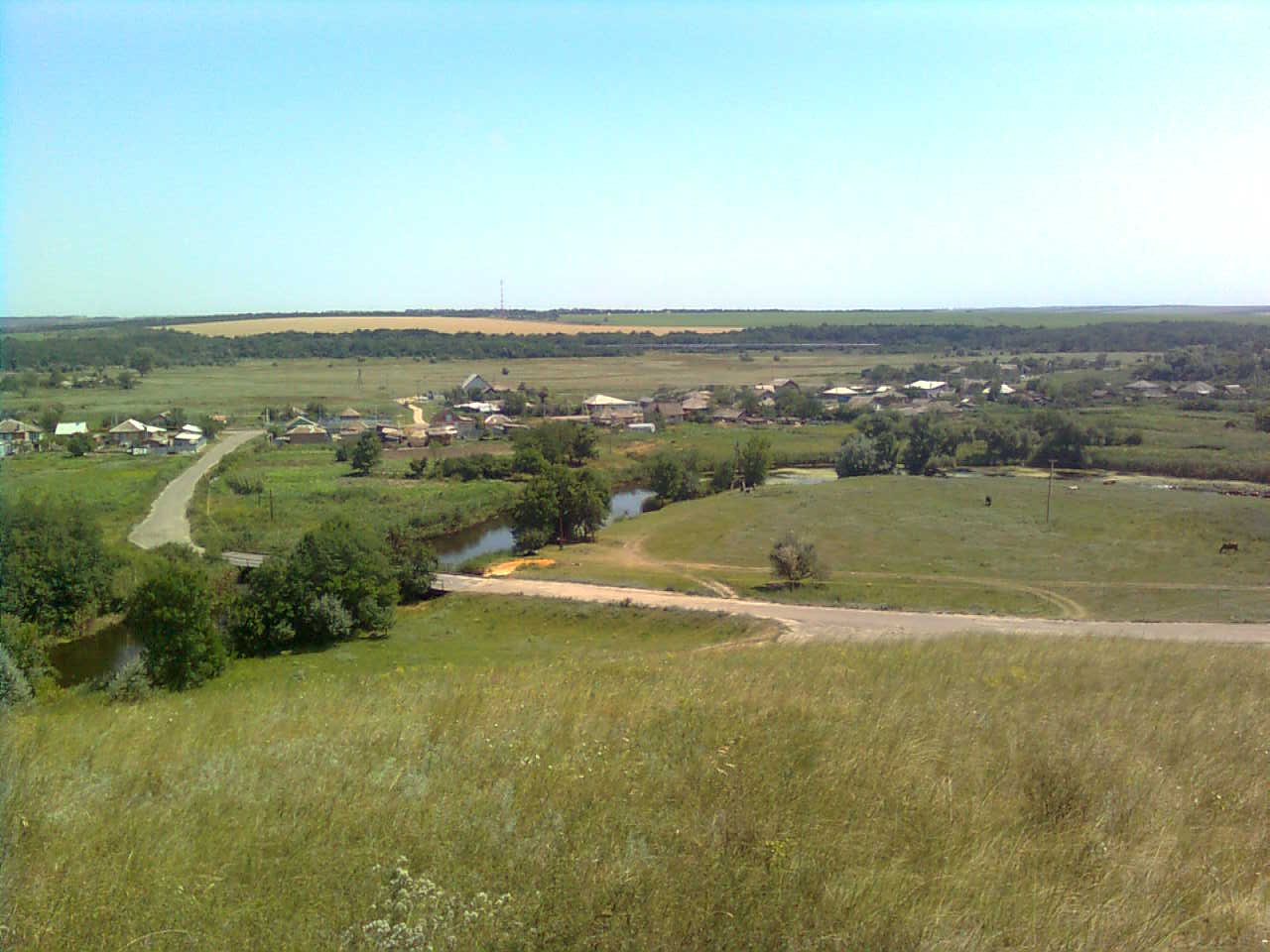 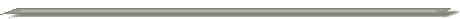 «ИНФОРМАЦИОННЫЙ ВЕСТНИК ДЯЧКИНСКОГО СЕЛЬСКОГО ПОСЕЛЕНИЯ»№ 83                                                                                                  «23» июня 2021 годаУчредитель и редакция                                 Редактор                    Адрес редакции и издателя                          Тираж      Цена Собрание депутатов Дячкинского сельского  Филиппова       Ростовская область Тарасовский район           30 экз.      Бесплатно поселения Тарасовского района                       Юлия                          сл. Дячкино ул. Мира, 40 Ростовской  области                                          Сергеевна                       АдминистрацияАдминистрация Дячкинского сельского  поселения Тарасовского района Ростовской области.                                                                                                                           Выходит не реже 1 раза в квартал        Выпуск № 83  от 23.06.2021 г.С Е Г О Д Н Я   В   Н О М Е Р Е:РОССИЙСКАЯ ФЕДЕРАЦИЯРОСТОВСКАЯ ОБЛАСТЬТАРАСОВСКИЙ РАЙОНМУНИЦИПАЛЬНОЕ ОБРАЗОВАНИЕ«ДЯЧКИНСКОЕ СЕЛЬСКОЕ ПОСЕЛЕНИЕ»СОБРАНИЕ ДЕПУТАТОВ ДЯЧКИНСКОГО СЕЛЬСКОГОПОСЕЛЕНИЯР Е Ш Е Н И Е26.03.2021 года                                                                                  №  142сл.Дячкино«О внесении изменений и дополнений в решение Собрания депутатов Дячкинского сельского поселения №131 от 29.12.2020 года «О бюджете Дячкинского сельского поселения Тарасовского района на 2021 год и плановый период 2022 и 2023 годов»В соответствии с требованиями Бюджетного кодекса Российской Федерации, на основании Областного закона «Об областном бюджете на 2021 год и на плановый период 2022 и 2023 годов» Собрание депутатов Дячкинского сельского поселенияР Е Ш И Л О:Статья 1. Внести в решение Собрания депутатов Дячкинского сельского поселения № 131 от 29.12.2020 года «О бюджете Дячкинского сельского поселения Тарасовского района на 2021 год и плановый период 2022 и 2023 годов» следующие изменения:1.1.    Приложения 6, 7, 8 к решению Собрания депутатов Дячкинского сельского поселения № 131 от 29.12.2020 года «О бюджете Дячкинского сельского поселения Тарасовского района на 2021 год и плановый период 2022 и 2023 годов» изложить в новой редакции.Статья 2. Настоящее решение вступает в силу со дня его официального опубликования.Председатель Собрания депутатов – глава Дячкинского сельского поселения                                         С.И.Воликов  «26» марта 2021г. № 142сл. ДячкиноПриложение № 6
к Решению Собрания депутатов
Дячкинского сельского поселения
«О бюджете Дячкинского сельского поселения 
Тарасовского района на 2021 год
 и на плановый период 2022 и 2023 годов»Приложение № 7
к Решению Собрания депутатов
Дячкинского сельского поселения
«О бюджете Дячкинского сельского поселения 
Тарасовского района на 2021 год
 и на плановый период 2022 и 2023 годов»Приложение № 8
к Решению Собрания депутатов
Дячкинского сельского поселения
«О бюджете Дячкинского сельского поселения 
Тарасовского района на 2021 год
 и на плановый период 2022 и 2023 годов»                                             РОССИЙСКАЯ ФЕДЕРАЦИЯРОСТОВСКАЯ ОБЛАСТЬТАРАСОВСКИЙ РАЙОНМУНИЦИПАЛЬНОЕ ОБРАЗОВАНИЕ«ДЯЧКИНСКОЕ СЕЛЬСКОЕ ПОСЕЛЕНИЕ»СОБРАНИЕ ДЕПУТАТОВ ДЯЧКИНСКОГО СЕЛЬСКОГОПОСЕЛЕНИЯР Е Ш Е Н И Е26.03.2021 года                                                                                №  143                сл.ДячкиноО проекте решения «Об отчете об исполнении бюджета Дячкинского сельского поселения за 2020 год»Заслушав информацию заведующего сектором экономики и финансов об исполнении бюджета Дячкинского сельского поселения за 2020 год,Собрание депутатов Дячкинского сельского поселенияРЕШИЛО:Принять за основу проект решения Собрания депутатов Дячкинского сельского поселения «Об отчете об исполнении бюджета Дячкинского сельского поселения за 2020 год» (приложение).Назначить публичные слушания по проекту решения Собрания депутатов Дячкинского сельского поселения «Об отчете об исполнении бюджета Дячкинского сельского за 2020 год» на 10 часов 09.04.2021 года. Провести публичные слушания по адресу сл. Дячкино ул. Мира 14.Настоящее решение вступает в силу со дня официального опубликования.Председатель Собрания депутатов –глава Дячкинского сельского поселения                                        С.И.Воликовсл. Дячкино«26» марта  2021 года   № 143РОССИЙСКАЯ ФЕДЕРАЦИЯРОСТОВСКАЯ ОБЛАСТЬТАРАСОВСКИЙ РАЙОНМУНИЦИПАЛЬНОЕ ОБРАЗОВАНИЕ«ДЯЧКИНСКОЕ СЕЛЬСКОЕ ПОСЕЛЕНИЕ»СОБРАНИЕ ДЕПУТАТОВ ДЯЧКИНСКОГО СЕЛЬСКОГОПОСЕЛЕНИЯР Е Ш Е Н И Е00.04.2020 года                                                                                №00                    сл.ДячкиноОб отчёте об исполнении бюджета Дячкинского сельскогопоселения за 2020 годЗаслушав информацию заведующего сектором экономики и финансов об исполнении бюджета Дячкинского сельского поселения за 2020 год,Собрание депутатов Дячкинского сельского поселенияРЕШИЛО:1. Утвердить отчёт об исполнении бюджета Дячкинского сельского поселения за 2020 год по доходам в сумме 13134.3 тыс. рублей, по расходам в сумме 12655,5 тыс. рублей с превышением доходов над расходами (дефицит бюджета) в сумме 478.8 тыс. рублей и со следующими показателями:1) по доходам бюджета Дячкинского сельского поселения по кодам классификации доходов бюджетов за 2020 год согласно приложению 1 к настоящему Решению;2)  по расходам бюджета Дячкинского сельского поселения по ведомственной структуре расходов бюджета Дячкинского сельского поселения за 2020 год согласно приложению 2 к настоящему Решению;3) по расходам бюджета Дячкинского сельского поселения по разделам и подразделам классификации расходов бюджетов за 2020 год согласно приложению 3 к настоящему Решению;4) по источникам финансирования дефицита бюджета Дячкинского сельского поселения по кодам классификации источников финансирования дефицитов бюджетов за 2020 год согласно приложению 4 к настоящему Решению;Настоящее решение вступает в силу со дня официального опубликования.Председатель Собрания депутатов –глава Дячкинского сельского поселения                                        С.И.ВоликовИсточники финансирования дефицита бюджета Дячкинского сельского поселения по кодам классификации источников финансирования дефицитов бюджетов за 2020 год(тыс. рублей)РОССИЙСКАЯ ФЕДЕРАЦИЯРОСТОВСКАЯ ОБЛАСТЬТАРАСОВСКИЙ РАЙОНМУНИЦИПАЛЬНОЕ ОБРАЗОВАНИЕ«ДЯЧКИНСКОЕ СЕЛЬСКОЕ ПОСЕЛЕНИЕ»СОБРАНИЕ ДЕПУТАТОВ ДЯЧКИНСКОГО СЕЛЬСКОГОПОСЕЛЕНИЯР Е Ш Е Н И Е26.03.2021 года                                                                                  № 144сл.ДячкиноО денежном содержании главы Администрации Дячкинского сельского поселения, назначенного по контракту, и муниципальных служащих Администрации Дячкинского сельского поселенияВ соответствии с областным законом от 09.10.2007 № 786-ЗС «О муниципальной службе в Ростовской области», постановлением Администрации Ростовской области от 10.11.2011 № 116 «О нормативах формирования расходов на оплату труда депутатов, выборных должностных лиц местного самоуправления, осуществляющих свои полномочия на постоянной основе, и муниципальных служащих» Собрание депутатов Дячкинского сельского поселенияР Е Ш И Л О:1. Утвердить: 1.1. Положение о денежном содержании главы Администрации Дячкинского сельского поселения, назначенного по контракту, согласно приложению №1.1.2. Положение о денежном содержании муниципальных служащих администрации Дячкинского сельского поселения согласно приложению №2.1.3. Таблицу коэффициентов, применяемых при исчислении должностных окладов и размеров ежемесячного денежного поощрения Главы Администрации Дячкинского сельского поселения, назначаемого по контракту, и муниципальных служащих администрации Дячкинского сельского поселения согласно приложению №3.1.4. Порядок выплаты Главе Администрации Дячкинского сельского поселения, назначаемого по контракту, и муниципальным служащим администрации Дячкинского сельского поселения премий за выполнение особо важных и сложных заданий согласно приложению №4.1.5. Порядок выплаты Главе Администрации Дячкинского сельского поселения, назначаемого по контракту, и муниципальным служащим иных выплат согласно приложению №5.1.6. Правила исчисления денежного содержания Главы Администрации Дячкинского сельского поселения, назначаемого по контракту, и муниципальных служащих администрации Дячкинского сельского поселения согласно приложению №6.2. Признать утратившими силу решение Собрания депутатов Дячкинского сельского поселения от 18.09.2017 г № 31 «О денежном содержаниимуниципальных служащих муниципального образования «Дячкинское сельское поселение».3. Настоящее решение вступает в силу со дня его официального опубликования (обнародования) и применяется к правоотношениям, возникшим с 01.01.2021г.4. Контроль за выполнением настоящего решения возложить на Главу Администрации Дячкинского сельского поселения.Председатель Собрания депутатов-Глава Дячкинского сельского поселения                                 С.И. Воликовсл. Дячкино«26» марта  2021 года   № 144Приложение №1к решению Собрания депутатов Дячкинского сельского поселенияО денежном содержании главы Администрации Дячкинского сельского поселения, назначенного по контракту, и муниципальных служащих Администрации Дячкинского сельского поселенияПОЛОЖЕНИЕо денежном содержании главы Администрации Дячкинского сельского поселения, назначаемого по контрактуСтатья 1. Оплата труда главы Администрации Дячкинского сельского поселения, назначаемого по контракту1. Оплата труда главы Администрации Дячкинского сельского поселения, назначаемого по контракту (далее - глава Администрации) производится в виде денежного содержания, которое состоит из должностного оклада в соответствии с замещаемой им муниципальной должностью, а также из дополнительных выплат, определяемых областным законодательством.2. К дополнительным выплатам относятся:1) ежемесячная процентная надбавка к должностному окладу за работу со сведениями, составляющими государственную тайну (далее - ежемесячная надбавка за работу со сведениями, составляющими государственную тайну);2) премии за выполнение особо важных и сложных заданий;3) единовременная выплата при предоставлении ежегодного оплачиваемого отпуска;4) материальная помощь;5) ежемесячная квалификационная надбавка к должностному окладу;6) ежемесячная надбавка к должностному окладу за выслугу лет;7) ежемесячная надбавка к должностному окладу за особые условия муниципальной службы (сложность, напряженность, специальный режим работы и иные особые условия);8) ежемесячное денежное поощрение.Статья 2. Должностной оклад главы Администрации Дячкинского сельского поселения1. Должностной оклад главы Администрации Дячкинского сельского поселения, назначаемого по контракту, устанавливается в размере, кратном должностному окладу в соответствии с должностью государственной гражданской службы Ростовской области «специалист», установленному Областным законом от 10.12.2010 № 538-ЗС «О денежном содержании государственных гражданских служащих Ростовской области».2. Коэффициенты, применяемые при исчислении размера должностного оклада главы Администрации Дячкинского сельского поселения и размера ежемесячного денежного поощрения главы Администрации Дячкинского сельского поселения, устанавливаются согласно приложению 3 к настоящему решению. 3. Размер должностного оклада Главы Администрации Дячкинского сельского поселения, назначаемого по контракту, ежегодно увеличивается (индексируется) в сроки и в пределах размера повышения (индексации) должностных окладов лиц, замещающих государственные должности Ростовской области. При увеличении (индексации) должностного оклада его размеры подлежат округлению до целого рубля в сторону увеличения.Статья 3. Ежемесячная надбавка за работу со сведениями, составляющими государственную тайнуЕжемесячная процентная надбавка к должностному окладу за работу со сведениями, составляющими государственную тайну, устанавливается в размерах и порядке, определяемых постановлением Правительства Российской Федерации от 18.09.2006 № 573 «О предоставлении социальных гарантий гражданам, допущенным к государственной тайне на постоянной основе, и сотрудникам структурных подразделений по защите государственной тайны».Статья 4. Премии за выполнение особо важных и сложных заданий1. Главе Администрации Дячкинского сельского поселения могут выплачиваться премии за выполнение особо важных и сложных заданий (далее - премии) в пределах установленного фонда оплаты труда Администрации Дячкинского сельского поселения.2. Премии выплачиваются ежеквартально и единовременно.3. Максимальный размер премий не ограничивается.4. Порядок и условия выплаты премий главе Администрации Дячкинского сельского поселения определяются согласно приложению 4 к настоящему решению.Статья 5. Размер и условия выплаты ежемесячной квалификационной надбавки к должностному окладу.1. Ежемесячная квалификационная надбавка к должностному окладу устанавливается в размере не более 50 процентов должностного оклада.2. Квалификационные требования к уровню профессионального образования, стажу муниципальной службы или стажу работы по специальности, направлению подготовки, необходимым для замещения должностей муниципальной службы устанавливаются на основе следующих квалификационных требований:а) высшее образование;б) стаж муниципальной службы или стаж работы по специальности, направлению подготовки не менее четырех лет.Статья 6. Установление размера и выплаты ежемесячной надбавки к должностному окладу за выслугу лет1. Ежемесячная надбавка к должностному окладу за выслугу лет устанавливается в зависимости от стажа муниципальной службы в следующих размерах:2. Надбавка к должностному окладу за выслугу лет начисляется и выплачивается одновременно с заработной платой.3. В связи с окончанием полномочий надбавка к должностному окладу за выслугу лет начисляется и выплачивается пропорционально отработанному времени.Статья 7.  Установление размера и выплаты ежемесячной надбавки к должностному окладу за особые условия муниципальной службы (сложность, напряженность, специальный режим работы и иные особые условия)1. Ежемесячная надбавка к должностному окладу за особые условия муниципальной службы (сложность, напряженность, специальный режим работы и иные особые условия), (далее по тексту - надбавка) устанавливается главе Администрации Дячкинского сельского поселения не менее 150 и не более 200 процентов должностного оклада.2. Ежемесячная надбавка за особые условия муниципальной службы начисляется и выплачивается ежемесячно с выплатой заработной платы.3. В связи с окончанием полномочий надбавка к должностному окладу за особые условия муниципальной службы начисляется и выплачивается пропорционально отработанному времени.Статья 8. Единовременная выплата при предоставлении ежегодного оплачиваемого отпуска, материальная помощь.1. При предоставлении главе Администрации ежегодного оплачиваемого отпуска, в том числе части ежегодного оплачиваемого отпуска, один раз в календарном году на основании его письменного заявления производится единовременная выплата в размере двух должностных окладов.В связи с окончанием полномочий начисление единовременной выплаты при предоставлении ежегодного оплачиваемого отпуска производится пропорционально полным месяцам, прошедшим с начала календарного года до дня освобождения от должности.2. Выплата материальной помощи производится ежеквартально в размере 0,25 должностного оклада без издания распорядительного документа в первой декаде месяца, следующего за истекшим кварталом, в четвертом квартале – до 25 декабря.В связи с окончанием полномочий выплата материальной помощи производится пропорционально отработанному в соответствующем квартале времени. 2.1. При наличии экономии денежных средств по фонду оплаты труда  материальная помощь в размере одного должностного оклада может быть выплачена главе Администрации в связи с заключением брака, рождением ребенка, смертью близких родственников (родителей, детей, супруга (супруги), утратой личного имущества в результате пожара или стихийного бедствия, потребностью в лечении или восстановлении здоровья в связи с болезнью (травмой), несчастным случаем, аварией, а также в иных случаях острой необходимости. Выплата такой материальной помощи осуществляется на основании письменного заявления с приложением документов, подтверждающих соответствующие обстоятельства.  3. Размеры единовременной выплаты при предоставлении ежегодного оплачиваемого отпуска и материальной помощи определяются исходя из размера должностного оклада, установленного на день подачи главой Администрации соответствующего заявления.Статья 9. Ежемесячное денежное поощрениеЕжемесячное денежное поощрение устанавливается в размерах, кратных должностному окладу по замещаемой им должности муниципальной службы. Коэффициенты, применяемые при исчислении размера ежемесячного денежного поощрения, устанавливаются согласно приложению 3 к настоящему решению.Статья 10. Планирование средств на выплату денежного содержания главе Администрации 1. Финансирование расходов на выплату денежного содержания и иных выплат главе Администрации осуществляется за счет средств местного бюджета.2. При формировании фонда оплаты труда главе Администрации сверх суммы средств, направляемых для выплаты должностных окладов и ежемесячных денежных поощрений, предусматриваются следующие средства для выплаты (в расчете на год):1) ежемесячной квалификационной надбавки к должностному окладу - в размере не более 6 должностных окладов;2) ежемесячной надбавки к должностному окладу за выслугу лет - в размере не более трех должностных окладов;3) ежемесячной надбавки к должностному окладу за особые условия муниципальной службы (сложность, напряженность, специальный режим работы и иные особые условия) - в размере не более четырнадцати должностных окладов;4) ежемесячного денежного поощрения - в размере трех должностных окладов;5) ежемесячной процентной надбавки к должностному окладу за работу со сведениями, составляющими государственную тайну - в размере не более 6 должностных окладов;6) премий за выполнение особо важных и сложных заданий - в размере не более 2,4 должностных окладов;7) единовременной выплаты при предоставлении ежегодного оплачиваемого отпуска и материальной помощи - в размере не более трех должностных окладов;8) ежегодной компенсации на лечение - в размере не более 4,8 должностных окладов, согласно приложению 5 к настоящему решению.Приложение №2к решению Собрания депутатов Дячкинского сельского поселенияО денежном содержании главы Администрации Дячкинского сельского поселения, назначенного по контракту, и муниципальных служащих Администрации Дячкинского сельского поселенияПОЛОЖЕНИЕо денежном содержании муниципальных служащих Администрации Дячкинского сельского поселенияСтатья 1. Оплата труда муниципального служащего Администрации Дячкинского сельского поселения 1. Оплата труда муниципального служащего администрации Дячкинского сельского поселения (далее - муниципальный служащий) производится в виде денежного содержания, которое состоит из должностного оклада в соответствии с замещаемой им должностью муниципальной службы (далее - должностной оклад), а также из дополнительных выплат, определяемых областным законодательством.2. К дополнительным выплатам относятся:1) ежемесячная квалификационная надбавка к должностному окладу;2) ежемесячная надбавка к должностному окладу за выслугу лет;3) ежемесячная надбавка к должностному окладу за особые условия муниципальной службы (сложность, напряженность, специальный режим работы и иные особые условия);4) ежемесячное денежное поощрение;5) ежемесячная процентная надбавка к должностному окладу за работу со сведениями, составляющими государственную тайну;6) премии за выполнение особо важных и сложных заданий;7) единовременная выплата при предоставлении ежегодного оплачиваемого отпуска;8) материальная помощь;Статья 2. Должностной оклад муниципального служащего 1. Должностной оклад муниципального служащего в соответствии с замещаемой муниципальным служащим должностью муниципальной службы устанавливается в размере, кратном должностному окладу в соответствии с замещаемой государственным гражданским служащим Ростовской области должностью государственной гражданской службы Ростовской области «специалист», установленному Областным законом от 10.12.2010 № 538-ЗС «О денежном содержании государственных гражданских служащих Ростовской области».2. Коэффициенты, применяемые при исчислении должностных окладов муниципальных служащих, устанавливаются согласно приложению 3 к настоящему решению.3. Размеры должностных окладов муниципальных служащих ежегодно увеличиваются (индексируются) в сроки и в пределах размера повышения (индексации) должностных окладов (денежного содержания) государственных гражданских служащих Ростовской области. При увеличении (индексации) должностных окладов муниципальных служащих их размеры подлежат округлению до целого рубля в сторону увеличения.Статья 3. Ежемесячная квалификационная надбавка к должностному окладу1. Ежемесячная квалификационная надбавка к должностному окладу муниципального служащего – не более 50 процентов должностного оклада. 2. Ежемесячная квалификационная надбавка к должностному окладу устанавливается Главой администрации Дячкинского сельского поселения персонально при назначении на должность муниципальной службы либо при перемещении на другую должность муниципальной службы. Надбавка устанавливается в соответствии с квалификационными требованиями для замещения должностей муниципальной службы (статья 5 Областного закона «О муниципальной службе в Ростовской области» от 09.10.2007г. № 786-ЗС), должностной инструкцией и выплачивается ежемесячно с выплатой заработной платы.В период замещения муниципальным служащим должности муниципальной службы размер ежемесячной квалификационной надбавки к должностному окладу может быть изменен, но не выше установленного частью 1 настоящей статьи максимального размера.Ежемесячная квалификационная надбавка к должностному окладу не выплачивается работникам, принятым с испытательным сроком.Статья 4. Ежемесячная надбавка к должностному окладу муниципального служащего за выслугу лет1. Ежемесячная надбавка к должностному окладу муниципального служащего за выслугу лет устанавливается в зависимости от стажа муниципальной службы в следующих размерах:1) при стаже муниципальной службы от 1 года до 5 лет –10 процентов должностного оклада;2) при стаже муниципальной службы от 5 до 10 лет –15 процентов должностного оклада;3) при стаже муниципальной службы от 10 до 15 лет –20 процентов должностного оклада;4) при стаже муниципальной службы свыше 15 лет –30 процентов должностного оклада.2. Стаж муниципальной службы для назначения муниципальному служащему ежемесячной надбавки за выслугу лет определяется в соответствии с федеральным и областным законодательством.Статья 5. Ежемесячная надбавка к должностному окладу за особые условия муниципальной службы (сложность, напряженность, специальный режим работы и иные особые условия)   1. Ежемесячная надбавка к должностному окладу за особые условия муниципальной службы (сложность, напряженность, специальный режим работы и иные особые условия) устанавливается в следующих размерах:1) муниципальным служащим, замещающим высшие должности муниципальной службы, - не менее 150 и не более 200 процентов должностного оклада;2) муниципальным служащим, замещающим главные должности муниципальной службы, - не менее 120 и не более 150 процентов должностного оклада;3) муниципальным служащим, замещающим ведущие должности муниципальной службы, - не менее 90 и не более 120 процентов должностного оклада;4) муниципальным служащим, замещающим старшие должности муниципальной службы, - не менее 60 и не более 90 процентов должностного оклада;5) муниципальным служащим, замещающим младшие должности муниципальной службы, - не более 60 процентов должностного оклада.2. Размер ежемесячной надбавки к должностному окладу за особые условия муниципальной службы (сложность, напряженность, специальный режим работы и иные особые условия) устанавливается Главой Администрации Дячкинского сельского поселения персонально при назначении на должность муниципальной службы либо при перемещении на другую должность муниципальной службы.3. В период замещения муниципальным служащим должности муниципальной службы размер ежемесячной надбавки к должностному окладу за особые условия муниципальной службы (сложность, напряженность, специальный режим работы и иные особые условия) может быть увеличен, но не выше максимального размера по соответствующей группе должностей муниципальной службы, в зависимости от повышения сложности и напряженности в службе или снижен, но не ниже минимального размера по соответствующей группе должностей муниципальной  службы, в зависимости от понижения сложности и напряженности в службе.Статья 6. Ежемесячное денежное поощрениеЕжемесячное денежное поощрение муниципального служащего устанавливается в размерах, кратных должностному окладу по замещаемой им должности муниципальной службы, согласно приложению 3 к настоящему решению.Коэффициенты, применяемые при исчислении размера ежемесячного денежного поощрения муниципальных служащих, устанавливаются согласно приложению 3 к настоящему решению.Статья 7. Ежемесячная процентная надбавка к должностному окладу за работу со сведениями, составляющими государственную тайнуЕжемесячная процентная надбавка к должностному окладу за работу со сведениями, составляющими государственную тайну, устанавливается Главой администрации Дячкинского сельского поселения в размерах и порядке, определяемых постановлением Правительства Российской Федерации от 18.09.2006 № 573 «О предоставлении социальных гарантий гражданам, допущенным к государственной тайне на постоянной основе, и сотрудникам структурных подразделений по защите государственной тайны».Статья 8. Единовременная выплата при предоставлении ежегодного оплачиваемого отпуска, материальная помощь. При предоставлении муниципальному служащему ежегодного оплачиваемого отпуска, в том числе части ежегодного оплачиваемого отпуска, один раз в календарном году производится единовременная выплата в размере не более двух должностных окладов на основании его письменного заявления.Муниципальному служащему, принятому на муниципальную службу в течение календарного года, выплата единовременной выплаты производится в декабре текущего года, на основании его письменного заявления, пропорционально полным месяцам, прошедшим со дня поступления на муниципальную службу.При выходе на муниципальную службу муниципального служащего, находившегося в отпуске по уходу за ребенком, выплата единовременной выплаты такому муниципальному служащему производится в декабре текущего года на основании его письменного заявления пропорционально полным месяцам, прошедшим со дня выхода на муниципальную службу.При увольнении муниципального служащего с муниципальной службы выплата единовременной выплаты производится пропорционально полным месяцам, прошедшим с начала календарного года до дня увольнения.В случае если муниципальный служащий не использовал в течение календарного года своего права на ежегодный оплачиваемый отпуск, единовременная выплата производится в конце календарного года на основании его письменного заявления.При уходе муниципального служащего в ежегодный оплачиваемый отпуск с последующим освобождением его от должности единовременная выплата производится пропорционально полным месяцам, прошедшим с начала календарного года до дня увольнения с муниципальной службы.Размер единовременной выплаты определяется исходя из размеров должностного оклада, установленного на день подачи муниципальным служащим соответствующего заявления.Выплата материальной помощи производится ежеквартально в размере 0,25 должностного оклада без издания распорядительного документа в первой декаде месяца, следующего за истекшим кварталом, в четвертом квартале – до 25 декабря.Муниципальному служащему, принятому на муниципальную службу в течение квартала, при уходе в отпуск по уходу за ребенком, при выходе на муниципальную службу муниципального служащего, находящегося в указанном отпуске, а также увольнение с муниципальной службы материальная помощь выплачивается пропорционально отработанному в соответствующем квартале времени.В случае увольнения с муниципальной службы по основаниям, предусмотренным п.3 ч.1 ст.19 Федерального закона РФ от 02.03.2007 №25-ФЗ «О муниципальной службе в Российской Федерации» материальная помощь не выплачивается.Размер материальной помощи определяется исходя из размеров должностного оклада, установленного на день подачи муниципальным служащим соответствующего заявления.При наличии экономии денежных средств по фонду оплаты труда муниципальных служащих материальная помощь в размере одного должностного оклада может быть выплачена в связи с заключением брака, рождением ребенка, смертью близких родственников (родителей, детей, супруга (супруги), утратой личного имущества в результате пожара или стихийного бедствия, потребностью в лечении или восстановлении здоровья в связи с болезнью (травмой), несчастным случаем, аварией, а также в иных случаях острой необходимости. Выплата такой материальной помощи осуществляется по решению представителя нанимателя (работодателя) на основании письменного заявления муниципального служащего с приложением документов, подтверждающих соответствующие обстоятельства.  Размер материальной помощи определяется исходя из размера должностного оклада, установленного на день принятия представителем нанимателя (работодателем) решения о выплате материальной помощи.Статья 9. Премии за выполнение особо важных и сложных заданий1. Премии за выполнение особо важных и сложных заданий (далее - премии) выплачиваются муниципальному служащему в целях повышения его заинтересованности в результатах деятельности Администрации Дячкинского сельского поселения и качестве выполнения им должностных обязанностей.2. Премии выплачиваются ежеквартально и единовременно.3. Максимальный размер премий не ограничивается.4. Порядок и условия выплаты премий муниципальному служащему определяются согласно приложению 4 к настоящему решению.Статья 10. Планирование средств на выплату денежного содержания и иных выплат муниципальным служащим1. Финансирование расходов на выплату денежного содержания и иных выплат муниципальных служащих осуществляется за счет средств местного бюджета.2. При формировании фонда оплаты труда муниципальных служащих сверх суммы средств, направляемых для выплаты должностных окладов, предусматриваются следующие средства для выплаты (в расчете на год):1) ежемесячной квалификационной надбавки к должностному окладу - в размере не более 6 должностных окладов;2) ежемесячной надбавки к должностному окладу за выслугу лет - в размере не более 3 должностных окладов;3) ежемесячной надбавки к должностному окладу за особые условия муниципальной службы (сложность, напряженность, специальный режим работы и иные особые условия) - в размере не более четырнадцати должностных окладов;4) ежемесячного денежного поощрения - в размере не более трех должностных окладов;5) ежемесячной процентной надбавки к должностному окладу за работу со сведениями, составляющими государственную тайну - в размере не более 6 должностных окладов;6) премий за выполнение особо важных и сложных заданий - в размере 2,4 должностных окладов;7) единовременной выплаты при предоставлении ежегодного оплачиваемого отпуска и материальной помощи - в размере трех должностных окладов;8) ежегодной компенсации на лечение - в размере 4,8 должностных окладов, согласно приложению 5 к настоящему решению.3. Глава Администрации Дячкинского сельского поселения вправе перераспределять средства фонда оплаты труда муниципальных служащих между выплатами, предусмотренными частью 2 настоящей статьи.4. Экономия денежных средств по фонду оплаты труда муниципальных служащих изъятию не подлежит и может быть направлена по решению Главы администрации Дячкинского сельского поселения на выплату премий и другие выплаты, предусмотренные действующим законодательством.Приложение №3к решению Собрания депутатов Дячкинского сельского поселенияО денежном содержании главы Администрации Дячкинского сельского поселения, назначенного по контракту, и муниципальных служащих Администрации Дячкинского сельского поселенияТАБЛИЦАкоэффициентов, применяемых при исчислении должностных окладов и размеров ежемесячного денежного поощрения Главы Администрации Дячкинского сельского поселения, назначаемого по контракту, и муниципальных служащих Администрации Дячкинского сельского поселенияПриложение 4к решению Собрания депутатов Дячкинского сельского поселенияО денежном содержании главы Администрации Дячкинского сельского поселения, назначенного по контракту, и муниципальных служащих Администрации Дячкинского сельского поселения  Порядок выплаты Главе Администрации Дячкинского сельского поселения, назначаемого по контракту, и муниципальным служащим Администрации Дячкинского сельского поселения премий за выполнение особо важных и сложных заданий1. Общие положенияНастоящее Положение определяет порядок выплаты муниципальным служащим Администрации Дячкинского сельского поселения (далее - муниципальные служащие) и главе Администрации Дячкинского сельского поселения премий за выполнение особо важных и сложных заданий (далее - премии).Премии могут выплачиваться ежеквартально и единовременно.Премии, выплачиваемые ежеквартально, единовременно учитываются при исчислении средней заработной платы (среднего заработка) для всех случаев определения ее размера, предусмотренных Трудовым кодексом Российской федерации за фактически отработанное время.Премии Главе Администрации и муниципальным служащим, выплачиваются за счет средств бюджета Дячкинского сельского поселения.Премии муниципальным служащим, финансирование деятельности которых осуществляется за счет средств межбюджетных трансфертов, выплачиваются в пределах средств субвенций, предоставленных бюджету Дячкинского сельского поселения для финансового обеспечения соответствующих государственных полномочий.2. Условия и порядок выплаты ежеквартальных премий1. Фонд для выплаты ежеквартальных премий главе Администрации формируется в пределах утвержденного фонда оплаты труда Администрации на очередной финансовый год. Фонд для выплаты ежеквартальных премий муниципальным служащим формируется в пределах утвержденного фонда оплаты труда муниципальных служащих Администрации на очередной финансовый год.2. Ежеквартальная премия устанавливается в размере средней суммы премиального фонда на одну штатную единицу, сложившейся по Администрации Дячкинского сельского поселения, пропорционально отработанному времени, с применением критериев оценки эффективности работы муниципального служащего в отчетном периоде и соответствующих им коэффициентов согласно приложению, к настоящему Положению.3. Главный бухгалтер администрации Дячкинского сельского поселения   ежеквартально определяет:3.1.  Размер премиального фонда.  При расчете премиального фонда также учитывается 100 процентов сложившейся экономии по фонду оплаты труда.3.2. Расчетный размер премиального фонда рассчитывается, исходя из утвержденной штатной численности и средней суммы премиального фонда на одну штатную единицу, сложившейся в целом по аппарату Администрации Дячкинского сельского поселения. При расчете численности должность главы Администрации Дячкинского сельского поселения не учитывается.3.3 Расчетная сумма премиального фонда представляется на утверждение главе Администрации Дячкинского сельского поселения по окончании каждого квартала, в IV квартале – в декабре учетного периода. Глава Администрации утверждает сумму премии по аппарату Администрации Дячкинского сельского поселения. Решение о выплате премии главе Администрации Дячкинского сельского поселения и муниципальным служащим оформляется распоряжением Администрации Дячкинского сельского поселения.4. Оценку эффективности работы муниципальных служащих аппарата Администрации Дячкинского сельского поселения и принятие решения об установлении им конкретных коэффициентов осуществляет глава Администрации Дячкинского сельского поселения. 4.1 Основными критериями при определении размера премии за выполнение особо важных и сложных заданий являются:- своевременное и качественное выполнение должностных обязанностей, предусмотренных должностной инструкцией;- личный вклад в решение вопросов, входящих в компетенцию муниципального служащего;- высокая исполнительская дисциплина и степень ответственности за результаты деятельности.4.2 При определении размера премии за выполнение особо важных и сложных заданий основаниями для понижения ее размера, вплоть до лишения премии являются:-несоблюдение установленных сроков для выполнения поручения или должностных обязанностей, некачественное их выполнение при отсутствии уважительных причин;-неисполнение должностной инструкции или регламента работы Администрации Дячкинского сельского поселения -нарушение правил внутреннего трудового распорядка.4.3. Премии за выполнение особо важных и сложных заданий муниципальным служащим, имеющим неснятое дисциплинарное взыскание на день принятия правового акта о премировании, не выплачиваются.4.4. Премии за выполнение особо важных и сложных заданий не выплачиваются лицам, уволенным в отчетном периоде с муниципальной службы. 4.5 Информация по пунктам 4.3 и 4.4 предоставляется ведущим специалистом по кадровой работе Администрации Дячкинского сельского поселения Главному бухгалтеру Администрации Дячкинского сельского поселения.Ведущий специалист представляет письменную информацию, утвержденную главой Администрации Дячкинского сельского поселения об установлении коэффициентов в отношении каждого муниципального служащего – до 10 числа месяца, следующего за учетным периодом, в 1V квартале – не позднее 15 декабря учетного периода.Конкретный размер премии муниципальным служащим Администрации Дячкинского сельского поселения, соответствующий установленному коэффициенту, рассчитывает Главный бухгалтер Администрации Дячкинского сельского поселения.Размеры премии по аппарату Администрации Дячкинского сельского поселения утверждаются главой Администрации Дячкинского сельского поселения. Выплата премий в I, II, III кварталах осуществляется не позднее 25 числа месяца, следующего за учетным периодом, в IV квартале - не позднее 25 декабря учетного периода.3. Порядок выплаты единовременных премий1. По результатам выполнения разовых и иных поручений Главе Администрации и муниципальным служащим администрации Дячкинского сельского поселения, при наличии экономии денежных средств по фонду оплаты труда, может выплачиваться единовременная премия.2. Решение о выплате единовременной премии принимается Главой Администрации Дячкинского сельского поселения на основании соответствующего ходатайства.Ходатайство должно содержать информацию о выполнении конкретных поручений, достигнутых результатах и личном вкладе муниципального служащего в результат работы, а также предложение о конкретных размерах премий.3. Размер премии определяется в зависимости от личного вклада муниципального служащего Администрации Дячкинского сельского поселения в пределах выделенных ассигнований по фонду заработной платы.4. Конкретные размеры премий муниципальным служащим Администрации Дячкинского сельского поселения определяются Главой Администрации Дячкинского сельского поселения и оформляется распоряжением Администрации Дячкинского сельского поселения.5. Решение о выплате единовременной премии и конкретный размер премии главе Администрации Дячкинского сельского поселения, определяется по результатам деятельности органа местного самоуправления и по личному вкладу главы Администрации Дячкинского сельского поселения, оформляется распоряжением Администрации Дячкинского сельского поселения.Приложение к Порядку выплаты Главе Администрации Дячкинского сельского поселения, назначаемого по контракту, и муниципальным служащим Администрации Дячкинского сельского поселения премий за выполнение особо важных и сложных заданийКРИТЕРИИоценки эффективности работы муниципальных служащих Администрации Дячкинского сельского поселенияПриложение 5к решению Собрания депутатов Дячкинского сельского поселенияО денежном содержании главы Администрации Дячкинского сельского поселения, назначенного по контракту, и муниципальных служащих Администрации Дячкинского сельского поселения  Порядок выплаты Главе Администрации Дячкинского сельского поселения, назначаемого по контракту, и муниципальным служащим Администрации Дячкинского сельского поселения иных выплатЕжегодная компенсация на лечение выплачивается в размере 4,8 должностных окладов в календарном году.Главе Администрации Дячкинского сельского поселения, назначаемого по контракту, и муниципальным служащим за счет средств местного бюджета один раз в квартал в размере 1,2 должностных окладов выплачивается компенсация на лечение без издания распорядительного документа в первой декаде месяца, следующего за истекшим кварталом, в четвертом квартале – до 25 декабря.Муниципальному служащему, принятому на муниципальную службу в течение квартала, при уходе в отпуск по уходу за ребенком, при выходе на муниципальную службу муниципального служащего, находящегося в указанном отпуске, а также увольнение с муниципальной службы выплата компенсации на лечение производится пропорционально фактически отработанному в соответствующем квартале времени.В случае увольнения с муниципальной службы по основаниям, предусмотренным п.3 ч.1 ст.19 Федерального закона РФ от 02.03.2007 №25-ФЗ «О муниципальной службе в Российской Федерации» ежегодная компенсация на лечение не выплачивается.Размер ежегодной компенсации на лечение определяется исходя из размеров должностного оклада, установленного на последний день квартала.Приложение 6к решению Собрания депутатов Дячкинского сельского поселенияО денежном содержании главы Администрации Дячкинского сельского поселения, назначенного по контракту, и муниципальных служащих Администрации Дячкинского сельского поселения  Правила исчисления денежного содержания Главы Администрации Дячкинского сельского поселения, назначаемого по контракту, и муниципальных служащих Администрации Дячкинского сельского поселения1. Настоящие Правила определяют порядок исчисления денежного содержания главы Администрации Дячкинского сельского поселения, назначаемого по контракту, и муниципальных служащих:1) на период нахождения в ежегодном оплачиваемом отпуске;2) на период временной нетрудоспособности;3) на период профессиональной подготовки, переподготовки, повышения квалификации или стажировки;4) на период нахождения в служебной командировке;5) при увольнении с муниципальной службы в связи с реорганизацией или ликвидацией органа местного самоуправления, изменением его структуры либо сокращением должностей муниципальной службы;6) на период урегулирования конфликта интересов при отстранении от замещаемой должности муниципальной службы (недопущении к исполнению должностных обязанностей);7) на период проведения служебной проверки;8) на период безвестного отсутствия до признания его безвестно отсутствующим или объявления его умершим решением суда, вступившим в законную силу.2. В случаях, предусмотренных подпунктами 3, 4, 6 и 7 пункта 1 настоящих Правил, главе Администрации Дячкинского сельского поселения и муниципальным служащим сохраняется денежное содержание за весь соответствующий период как за фактически отработанное время.3. При исчислении денежного содержания главы Администрации Дячкинского сельского поселения и муниципальных служащих в случае, предусмотренном подпунктом 1 пункта 1 настоящих Правил, дополнительно учитываются выплаты, предусмотренные пунктами 3 и 4 части 2 статьи 1 Приложения 1 и пунктами 7 и 8 части 2 статьи 1 Приложения 2, в соответствии с Трудовым кодексом Российской Федерации за фактически отработанное время.4. В случае, предусмотренном подпунктом 8 пункта 1 настоящих Правил, за главой Администрации и муниципальными служащими сохраняется денежное содержание, установленное им на день начала соответствующего периода, которое не начисляется и не выплачивается.5. В случаях, предусмотренных подпунктом 5 пункта 1 настоящих Правил, муниципальным служащим выплачивается компенсация в размере месячного денежного содержания за 3 месяца.Месячное денежное содержание, предусмотренное в настоящем  пункте, исчисляется исходя из установленных муниципальному служащему на дату расторжения с ним трудового договора размера должностного оклада и дополнительных выплат, предусмотренных пунктами 1 – 6 части 2 статьи 1 Приложения 2, а также 1/12 размера предусмотренных пунктами 7 - 8 части 2 статьи 1 Приложения 2 дополнительных выплат, фактически начисленных ему в течение 12 календарных месяцев, предшествующих дате расторжения трудового договора.В случае если на день расторжения трудового договора муниципальный служащий замещал должность муниципальной службы менее 12 календарных месяцев, то при расчете месячного денежного содержания дополнительные выплаты также учитываются в размере 1/12 дополнительных выплат, фактически начисленных за отработанное время.6. В случае, предусмотренном подпунктом 2 пункта 1 настоящих Правил, муниципальному служащему выплачивается пособие в порядке, установленном Федеральным законом от 29 декабря 2006 года № 255-ФЗ «Об обязательном социальном страховании на случай временной нетрудоспособности и в связи с материнством».7. В случае если в период сохранения денежного содержания произошло увеличение (индексация) должностного оклада и (или) дополнительных выплат, то исчисленное денежное содержание индексируется со дня вступления в силу решения об увеличении (индексации) и до окончания указанного периода.РОССИЙСКАЯ ФЕДЕРАЦИЯРОСТОВСКАЯ ОБЛАСТЬТАРАСОВСКИЙ РАЙОНМУНИЦИПАЛЬНОЕ ОБРАЗОВАНИЕ«ДЯЧКИНСКОЕ СЕЛЬСКОЕ ПОСЕЛЕНИЕ»СОБРАНИЕ ДЕПУТАТОВ ДЯЧКИНСКОГО СЕЛЬСКОГОПОСЕЛЕНИЯР Е Ш Е Н И Е26.04.2021 года                                                                                  №  145сл.ДячкиноО внесении изменений в решение Собрания депутатов Дячкинского сельского поселения от 26.12.2017 № 42 «О бюджетном процессе в Дячкинском сельском поселении»В целях приведения муниципальных правовых актов в соответствие с требованиями Бюджетного кодекса Российской Федерации, Областного закона от 03.08.2007 г. № 743–ЗС «О бюджетном процессе в Ростовской области», Собрание депутатов Дячкинского сельского поселенияРЕШИЛО:1. Внести в Решение Собрания депутатов Дячкинского сельского поселения от 26.12.2017 г. № 42 «О бюджетном процессе в Дячкинском сельском поселении» согласно приложению.2. Настоящее Решение вступает в силу со дня его официального обнародования.Председатель Собрания депутатов – глава Дячкинского сельского поселения                                         С.И.Воликов « 26 » апреля 2021г. № 145сл. ДячкиноПриложение к решениюСобрания депутатов Дячкинскогосельского поселенияот 26.04.2021 №145Изменения, вносимые в решение Собрания депутатов Дячкинского сельского поселения от 26.12.2017 г. № 42 «О бюджетном процессе в Дячкинском сельском поселении»1.1. Статью 8 изложить в следующей редакции:«Статья 8. Основы межбюджетных отношенийМежбюджетные отношения в Дячкинском сельском поселении регулируются Областным законом от 26 декабря 2016 года №834-ЗС «О межбюджетных отношениях органов государственной власти и органов местного самоуправления в Ростовской области»        Статья 8.1. Особенности рассмотрения и утверждения местного бюджета         В случае утверждения бюджета Дячкинского сельского поселения на очередной финансовый год и плановый период решением Собрания депутатов Дячкинского сельского поселения о бюджете Дячкинского сельского поселения, утверждаются распределение бюджетных ассигнований по разделам, подразделам, целевым статьям (муниципальным программам и непрограммным направлениям деятельности), группам и подгруппам видов расходов и (или) по целевым статьям (муниципальным программам и непрограммным направлениям деятельности), группам и подгруппам видов расходов классификации расходов бюджетов на очередной финансовый год и плановый период, а также по разделам и подразделам классификации расходов бюджетов в случаях, установленных решением Собрания депутатов Дячкинского сельского поселения, и ведомственная структура расходов бюджета Дячкинского сельского поселения на очередной финансовый год и плановый период по главным распорядителям бюджетных средств, разделам, подразделам и (или) целевым статьям (муниципальным программам и непрограммным направлениям деятельности), группам и подгруппам видов расходов классификации расходов бюджетов.»1.2. Наименование Статьи 12 изложить в следующей редакции:«Организации, осуществляющие отдельные операции со средствами бюджета».1.3. Статью 14 изложить в следующей редакции:" Статья 14. Казначейское обслуживание исполнения бюджета Дячкинского сельского поселения.Казначейское обслуживание исполнения бюджета Дячкинского сельского поселения осуществляется Федеральным казначейством.".1.4. Часть 3 статьи 19.1 изложить в следующей редакции:«Бюджетный прогноз (проект изменений бюджетного прогноза) Дячкинского сельского поселения на долгосрочный период (за исключением показателей финансового обеспечения муниципальных программ Дячкинского сельского поселения) представляется в Собрание депутатов Дячкинского сельского поселения одновременно с проектом Решения Собрания депутатов Дячкинского сельского поселения о бюджете Дячкинского сельского поселения на очередной финансовый год и плановый период.».1.5. Часть 2 статьи 34 изложить в следующей редакции:«2. Администрация Дячкинского сельского поселения в Собрании депутатов Дячкинского сельского поселения может вносить проекты решений о внесении изменений в решение о бюджете Дячкинского сельского поселения на текущий финансовый год и плановый период в части, изменяющей основные характеристики и ведомственную структуру расходов бюджета Дячкинского сельского поселения в текущем финансовом году и плановом периоде, в случае превышения утвержденного решения о бюджете Дячкинского сельского поселения на текущий финансовый год и плановый период общего объема доходов (за исключением безвозмездных поступлений) более чем на 10 процентов при условии, что Администрация Дячкинского сельского поселения не внесло в Собрание депутатов Дячкинского сельского поселения соответствующий проект решения в течение 10 дней со дня рассмотрения Собранием депутатов Дячкинского сельского поселения отчета об исполнении бюджета Дячкинского сельского поселения за период, в котором получено указанное превышение.»1.6. Статью 36 изложить в следующей редакции:«Статья 36. Кассовый план1. Под кассовым планом понимается прогноз поступлений в бюджет и перечислений из бюджета в текущем финансовом году в целях определения прогнозного состояния единого счета бюджета, включая временный кассовый разрыв и объем временно свободных средств.2.Администрация Дячкинского сельского поселения устанавливает порядок составления и ведения кассового плана, а также состав и сроки представления главными распорядителями бюджетных средств, главными администраторами доходов бюджета, главными администраторами источников финансирования дефицита бюджета сведений, необходимых для составления и ведения кассового плана.Прогноз перечислений из бюджета по оплате муниципальных контрактов, иных договоров формируется с учетом определенных при планировании закупок товаров, работ, услуг для обеспечения муниципальных нужд сроков и объемов оплаты денежных обязательств по заключаемым муниципальным контрактам, иным договорам.Составление и ведение кассового плана осуществляется Администрацией Дячкинского сельского поселения.».1.7. Статью 38 изложить в следующей редакции:«Статья 38. Исполнение бюджета Дячкинского сельского поселения по расходам1.	Исполнение бюджета по расходам осуществляется в порядке, установленном соответствующим Администрацией Дячкинского сельского поселения с соблюдением требований настоящего Кодекса.2. Исполнение бюджета по расходам предусматривает:принятие и учет бюджетных и денежных обязательств;подтверждение денежных обязательств;санкционирование оплаты денежных обязательств;подтверждение исполнения денежных обязательств.2.1. Администрация Дячкинского сельского поселения в установленном им порядке направляет финансовому органу публично-правового образования (органу управления государственным внебюджетным фондом), бюджету которого предоставляются межбюджетные трансферты, уведомления о предоставлении субсидий, субвенций, иных межбюджетных трансфертов, имеющих целевое назначение, по форме, установленной Министерством финансов Российской Федерации.3. Получатель бюджетных средств принимает бюджетные обязательства в пределах доведенных до него лимитов бюджетных обязательств.Получатель бюджетных средств принимает бюджетные обязательства путем заключения государственных (муниципальных) контрактов, иных договоров с физическими и юридическими лицами, индивидуальными предпринимателями или в соответствии с законом, иным правовым актом, соглашением.Получатель бюджетных средств принимает новые бюджетные обязательства в объеме, не превышающем разницы между доведенными до него соответствующими лимитами бюджетных обязательств и принятыми, но неисполненными бюджетными обязательствами.4. Получатель бюджетных средств подтверждает обязанность оплатить за счет средств бюджета денежные обязательства в соответствии с распоряжениями о совершении казначейских платежей (далее - распоряжение) и иными документами, необходимыми для санкционирования их оплаты, а в случаях, связанных с выполнением оперативно-розыскных мероприятий и осуществлением мер безопасности в отношении потерпевших, свидетелей и иных участников уголовного судопроизводства, в соответствии с распоряжениями.5. Федеральное казначейство, финансовые органы субъектов Российской Федерации (муниципальных образований), органы управления государственными внебюджетными фондами при постановке на учет бюджетных и денежных обязательств, санкционировании оплаты денежных обязательств осуществляют в соответствии с установленным соответствующим финансовым органом (органом управления государственным внебюджетным фондом) порядком, предусмотренным пунктом 1 настоящей статьи, контроль за:непревышением бюджетных обязательств над соответствующими лимитами бюджетных обязательств или бюджетными ассигнованиями, доведенными до получателя бюджетных средств, а также соответствием информации о бюджетном обязательстве коду классификации расходов бюджетов;соответствием информации о денежном обязательстве информации о поставленном на учет соответствующем бюджетном обязательстве;соответствием информации, указанной в распоряжении для оплаты денежного обязательства, информации о денежном обязательстве;наличием документов, подтверждающих возникновение денежного обязательства.В порядке, установленном соответствующим финансовым органом (органом управления государственным внебюджетным фондом), и предусмотренном пунктом 1 настоящей статьи, в дополнение к указанной в настоящем пункте информации может определяться иная информация, подлежащая контролю.В случае, если бюджетное обязательство возникло на основании государственного (муниципального) контракта, дополнительно осуществляется контроль за соответствием сведений о государственном (муниципальном) контракте в реестре контрактов, предусмотренном законодательством Российской Федерации о контрактной системе в сфере закупок товаров, работ, услуг для обеспечения государственных и муниципальных нужд, и сведений о принятом на учет бюджетном обязательстве, возникшем на основании государственного (муниципального) контракта, условиям государственного (муниципального) контракта.Оплата денежных обязательств (за исключением денежных обязательств по публичным нормативным обязательствам) осуществляется в пределах доведенных до получателя бюджетных средств лимитов бюджетных обязательств.Оплата денежных обязательств по публичным нормативным обязательствам может осуществляться в пределах доведенных до получателя бюджетных средств бюджетных ассигнований.6. Подтверждение исполнения денежных обязательств осуществляется на основании распоряжений, подтверждающих списание денежных средств с единого счета бюджета в пользу физических или юридических лиц, бюджетов бюджетной системы Российской Федерации, субъектов международного права, а также проверки иных документов, подтверждающих проведение неденежных операций по исполнению денежных обязательств получателей бюджетных средств.»1.8. Статью 40 изложить в следующей редакции:«Статья 40. Использование доходов, фактически полученных при исполнении бюджета Дячкинского сельского поселения сверх утвержденных решением о бюджете Дячкинского сельского поселения на текущий финансовый год и плановый период1. Доходы, фактически полученные при исполнении федерального бюджета сверх утвержденного федеральным законом о федеральном бюджете на текущий финансовый год и плановый период общего объема доходов (без учета дополнительных нефтегазовых доходов и доходов от управления средствами Фонда национального благосостояния), могут направляться Министерством финансов Российской Федерации без внесения изменений в федеральный закон о федеральном бюджете на текущий финансовый год и плановый период на замещение государственных заимствований, погашение государственного долга Российской Федерации, а также на исполнение публичных нормативных обязательств Российской Федерации в случае недостаточности предусмотренных на их исполнение бюджетных ассигнований в размере, предусмотренном статьей 35 настоящего Положения. 2. Доходы, фактически полученные при исполнении бюджета субъекта Российской Федерации (местного бюджета) сверх утвержденных законом (решением) о бюджете общего объема доходов, могут направляться соответствующим финансовым органом без внесения изменений в закон (решение) о бюджете на текущий финансовый год (текущий финансовый год и плановый период) на замещение государственных (муниципальных) заимствований, погашение государственного (муниципального) долга, а также на исполнение публичных нормативных обязательств субъекта Российской Федерации (муниципального образования) в случае недостаточности предусмотренных на их исполнение бюджетных ассигнований в размере, предусмотренном статьей 35 настоящего Положения.3. Субсидии, субвенции, иные межбюджетные трансферты, имеющие целевое назначение (в случае получения уведомления об их предоставлении), в том числе поступающие в бюджет в порядке, установленном статьей 40 настоящего Положения, а также безвозмездные поступления от физических и юридических лиц, фактически полученные при исполнении бюджета сверх утвержденных законом (решением) о бюджете доходов, направляются на увеличение расходов бюджета, соответствующих целям предоставления указанных средств, с внесением изменений в сводную бюджетную роспись без внесения изменений в закон (решение) о бюджете на текущий финансовый год (текущий финансовый год и плановый период).»РОССИЙСКАЯ ФЕДЕРАЦИЯРОСТОВСКАЯ ОБЛАСТЬТАРАСОВСКИЙ РАЙОНМУНИЦИПАЛЬНОЕ ОБРАЗОВАНИЕ«ДЯЧКИНСКОЕ СЕЛЬСКОЕ ПОСЕЛЕНИЕ»СОБРАНИЕ ДЕПУТАТОВ ДЯЧКИНСКОГО СЕЛЬСКОГО ПОСЕЛЕНИЯР Е Ш Е Н И Е26.04.2021 года                                                                                № 146сл.ДячкиноО публичных слушаниях по проектамрешений о бюджете Дячкинского сельского поселенияи об отчете об исполнении бюджета Дячкинского сельского поселенияВ соответствии с п.3 ст.28 Федерального закона от 06.10.2003 г. № 131-ФЗ “Об общих принципах организации местного самоуправления в Российской Федерации”, Уставом муниципального образования «Дячкинское сельское поселение» Собрание депутатов Дячкинского сельского поселенияР Е Ш И Л О:1.	Утвердить положение о публичных слушаниях по проектам решений о бюджете Дячкинского сельского поселения и об отчете об исполнении бюджета Дячкинского сельского поселения согласно Приложению.2.	Настоящее   решение   вступает   в силу   со дня  его официального опубликования (обнародования).  Председатель Собрания депутатов-глава Дячкинского сельского поселения                                                 С.И. Воликов«26» апреля 2021г. № 146сл. Дячкино                                                                                                                            Приложениек Решению Собрания депутатов Дячкинского сельского поселения № 146  от 26.04.2021гПОЛОЖЕНИЕО публичных слушаниях по проектамрешений о бюджете Дячкинского сельского поселенияи об отчете об исполнении бюджета Дячкинского сельского поселенияСтатья 1. Цели проведения публичных слушанийПубличные слушания проводятся в целях:1) информирования общественности по вопросу, выносимому на публичные слушания;2) выявления общественного мнения по вопросу, выносимому на публичные слушания;3) осуществления взаимодействия органов местного самоуправления Дячкинского сельского поселения с общественностью.Статья 2. Назначение публичных слушаний1. Публичные слушания назначаются председателем Собрания депутатов – Главой Дячкинского сельского поселения:1) по проекту бюджета Дячкинского сельского поселения - в течение трех календарных дней со дня принятия его Собранием депутатов Дячкинского сельского поселения к рассмотрению;2) по проекту решения об отчете об исполнении бюджета Дячкинского сельского поселения - в течение трех календарных дней со дня получения заключения на годовой отчет об исполнении бюджета Дячкинского сельского поселения.2. В правовом акте о назначении публичных слушаний указываются:1) дата, время и место проведения публичных слушаний;2) вопрос, выносимый на публичные слушания;3) состав рабочей группы по подготовке публичных слушаний;4) сроки и порядок представления замечаний и предложений по вопросу, выносимому на публичные слушания;5) информация о необходимости предварительной регистрации участников публичных слушаний.Статья 3. Информирование общественности о проведении публичных слушаний1. Тексты проектов Решений, указанных в части 1 статьи 2 настоящего Решения, подлежат размещению Администрацией Дячкинского сельского поселения на официальном сайте Администрации Дячкинского сельского поселения в информационно-телекоммуникационной сети «Интернет» в течении двух рабочих дней после их внесения в Собрание депутатов Дячкинского сельского поселения.2. Тексты проектов Решений, указанных в части 1 статьи 2 настоящего Решения, подлежат опубликованию Администрацией Дячкинского сельского поселения в периодическом печатном издании «Официальный вестник Дячкинского сельского поселения», являющимся источником официального опубликования муниципальных правовых актов Дячкинского сельского поселения, не позднее чем за семь календарных дней до дня проведения публичных слушаний. 3. Информационное сообщение о дате, времени и месте проведения публичных слушаний, сроках и порядке представления замечаний и предложений граждан, необходимости предварительной регистрации участников публичных слушаний подлежит опубликованию в периодическом печатном издании «Официальный вестник Дячкинского сельского поселения», являющемся источником официального опубликования нормативных правовых актов Дячкинского сельского поселения и размещению на официальном сайте Администрации Дячкинского сельского поселения в информационно-телекоммуникационной сети «Интернет» не позднее чем за семь календарных дней до дня проведения публичных слушаний.Статья 4. Подготовка публичных слушаний1. В целях подготовки публичных слушаний председателем Собрания депутатов – главой Дячкинского сельского поселения создается рабочая группа, в состав которой включаются депутаты Собрания депутатов Дячкинского сельского поселения, представители Администрации Дячкинского сельского поселения, иные должностные лица.2. Рабочая группа по подготовке публичных слушаний:1) определяет порядок ведения публичных слушаний;2) определяет состав лиц, приглашаемых на публичные слушания, и направляет им приглашения;3) анализирует и обобщает все представленные замечания и предложения по вопросу, вынесенному на публичные слушания, представляет информацию об этом на публичных слушаниях;4) организует подготовку материалов к публичным слушаниям и обеспечивает ими участников публичных слушаний;5) осуществляет прием заявок об участии в публичных слушаниях;6) готовит информацию о результатах публичных слушаний.Статья 5. Участие в публичных слушаниях1. Публичные слушания носят открытый характер.2. Участниками публичных слушаний могут быть депутаты Собрания депутатов Дячкинского сельского поселения, представители Администрации Дячкинского сельского поселения, общественных объединений, средств массовой информации, граждане, проживающие на территории Дячкинского сельского поселения.3. Участие в публичных слушаниях председателя Собрания депутатов – главы Дячкинского сельского поселения, представителей Администрации Дячкинского сельского поселения, является обязательным.4. Если доступ в здание, в котором проводятся публичные слушания, ограничен, участники публичных слушаний подлежат предварительной регистрации. В этом случае для участия в публичных слушаниях в Собрание депутатов Дячкинского сельского поселения направляется заявка не позднее чем за три календарных дня до дня проведения указанных публичных слушаний. В заявке указываются фамилия, имя, отчество, адрес места жительства участника публичных слушаний, а также сведения о желании выступить на публичных слушаниях.5. Без предварительной регистрации в публичных слушаниях вправе участвовать председатель Собрания депутатов – глава Дячкинского сельского поселения, глава Администрации Дячкинского сельского поселения, депутаты Собрания депутатов Дячкинского сельского поселения, иные приглашенные лица.Статья 6. Проведение публичных слушаний1. Публичные слушания проводятся председателем Собрания депутатов – главой Дячкинского сельского поселения не позднее чем за три рабочих дня до дня, предшествующего дню проведения заседания Собрания депутатов Дячкинского сельского поселения, в предметы ведения которого входят вопросы принятия бюджета Дячкинского сельского поселения, а также контроля за его исполнением, на котором будет рассматриваться соответствующий проект решения.2. Председательствующим на публичных слушаниях является председатель Собрания депутатов – глава Дячкинского сельского поселения либо по его поручению иное должностное лицо Собрания депутатов Дячкинского сельского поселения.3. Председательствующий ведет публичные слушания, предоставляет слово для выступлений, следит за порядком проведения публичных слушаний.4. С основным докладом по вопросу, вынесенному на публичные слушания, выступает представитель Администрации Дячкинского сельского поселения, определенный председателем Собрания депутатов – главой Дячкинского сельского поселения.5. Участники публичных слушаний вправе задавать вопросы выступающим с разрешения председательствующего на публичных слушаниях. Участники публичных слушаний обязаны соблюдать порядок их проведения. Регистрацию участников публичных слушаний осуществляет Администрация Дячкинского сельского поселения.6. На публичных слушаниях ведется протокол, который подписывается председательствующим на публичных слушаниях и секретарем публичных слушаний.Статья 7. Оформление результатов публичных слушаний1. По результатам публичных слушаний рабочей группой по подготовке публичных слушаний подготавливается информация о результатах публичных слушаний, в которой отражаются:1) вопрос, вынесенный на публичные слушания;2) дата и номер правового акта о назначении публичных слушаний;3) дата, время и место проведения публичных слушаний;4) информация о количестве участников публичных слушаний;5) результаты обсуждения вопроса, вынесенного на публичные слушания.2. Если по результатам публичных слушаний выработаны рекомендации, то в информации также отражаются одобренные участниками публичных слушаний рекомендации. Информация о результатах публичных слушаний подписывается председательствующим на публичных слушаниях.3. Информация о результатах публичных слушаний направляется председателю Собрания депутатов – главе Дячкинского сельского поселения и в Администрацию Дячкинского сельского поселения.4. Информация о результатах публичных слушаний подлежит опубликованию в периодическом печатном издании, являющемся источником официального опубликования нормативных правовых актов Дячкинского сельского поселения, а также размещению на официальном сайте Администрации Дячкинского сельского поселения в информационно-телекоммуникационной сети «Интернет».5. Протокол публичных слушаний, информация о результатах публичных слушаний и иные материалы публичных слушаний хранятся в Собрании депутатов Дячкинского сельского поселения.Статья 8. Финансовое обеспечение проведения публичных слушанийФинансирование расходов, связанных с организацией и проведением публичных слушаний, не предусмотрено.РОССИЙСКАЯ ФЕДЕРАЦИЯРОСТОВСКАЯ ОБЛАСТЬТАРАСОВСКИЙ РАЙОНМУНИЦИПАЛЬНОЕ ОБРАЗОВАНИЕ«ДЯЧКИНСКОЕ СЕЛЬСКОЕ ПОСЕЛЕНИЕ»СОБРАНИЕ ДЕПУТАТОВ ДЯЧКИНСКОГО СЕЛЬСКОГОПОСЕЛЕНИЯР Е Ш Е Н И Е26.04.2021 года                                                                                № 147                   сл.ДячкиноОб отчёте об исполнении бюджета Дячкинского сельскогопоселения за 2020 год   Заслушав информацию заведующего сектором экономики и финансов об исполнении бюджета Дячкинского сельского поселения за 2020 год, Собрание депутатов Дячкинского сельского поселенияРЕШИЛО:1. Утвердить отчёт об исполнении бюджета Дячкинского сельского поселения за 2020 год по доходам в сумме 13134.3 тыс. рублей, по расходам в сумме 12655,5 тыс. рублей с превышением доходов над расходами (дефицит бюджета) в сумме 478.8 тыс. рублей и со следующими показателями:1) по доходам бюджета Дячкинского сельского поселения по кодам классификации доходов бюджетов за 2020 год согласно приложению 1 к настоящему Решению;2) 3) по расходам бюджета Дячкинского сельского поселения по ведомственной структуре расходов бюджета Дячкинского сельского поселения за 2020 год согласно приложению 2 к настоящему Решению;3) по расходам бюджета Дячкинского сельского поселения по разделам и подразделам классификации расходов бюджетов за 2020 год согласно приложению 3 к настоящему Решению;4) по источникам финансирования дефицита бюджета Дячкинского сельского поселения по кодам классификации источников финансирования дефицитов бюджетов за 2020 год согласно приложению 4 к настоящему Решению;Настоящее решение вступает в силу со дня официального опубликования.Председатель Собрания депутатов –глава Дячкинского сельского поселения                                        С.И.Воликов«26» апреля 2021г. № 147сл. ДячкиноИсточники финансирования дефицита бюджета Дячкинского сельского поселения по кодам классификации источников финансирования дефицитов бюджетов за 2020 год(тыс. рублей)РОССИЙСКАЯ ФЕДЕРАЦИЯРОСТОВСКАЯ ОБЛАСТЬТАРАСОВСКИЙ РАЙОНМУНИЦИПАЛЬНОЕ ОБРАЗОВАНИЕ«ДЯЧКИНСКОЕ СЕЛЬСКОЕ ПОСЕЛЕНИЕ»СОБРАНИЕ ДЕПУТАТОВ ДЯЧКИНСКОГО СЕЛЬСКОГОПОСЕЛЕНИЯРЕШЕНИЕ26.04.2021 года                                                                                        № 148сл. ДячкиноОб утверждении Положения опорядке и условиях приватизациимуниципального имуществамуниципального образования«Дячкинское сельское поселение»В соответствии с Федеральным законом Российской Федерации от 06.10.2003 № 131-ФЗ «Об общих принципах организации местного самоуправления в Российской Федерации», Федеральным законом Российской Федерации от 21.12.2001 № 178-ФЗ «О приватизации государственного и муниципального имущества», Гражданским кодексом РФ, Уставом муниципального образования «Дячкинского сельского поселения», Собрание депутатов Администрации Дячкинского сельского поселенияРЕШИЛО:    1. Утвердить Положение о порядке и условиях приватизации муниципального имущества муниципального образования «Дячкинское сельское поселение», согласно приложению.    2. Настоящее решение вступает в силу со дня его официального обнародования.    3. Контроль за исполнением настоящего решения оставляю за собой.Председатель Собрания депутатов –глава Дячкинского сельского поселения                             С.И.Воликов                                      сл. Дячкино«26» апреля 2021 года  № 148                                                                                                                          Приложение к решению                                                                 Собрания  депутатов Дячкинского сельского поселения от   26.04.2021г. № 148 ПОЛОЖЕНИЕо порядке и условиях приватизации муниципального имущества муниципального образования «Дячкинское сельское поселение»Глава I. Общие положения    Настоящее Положение разработано в соответствии с Федеральным законом от 06 октября 2003 № 131-ФЗ «Об общих принципах организации местного самоуправления в Российской Федерации», Федеральным законом от 21 декабря 2001 № 178-ФЗ «О приватизации государственного и муниципального имущества» и устанавливает порядок и условия приватизации муниципального имущества муниципального образования «Дячкинское сельское поселение» Тарасовского района Ростовской области.Статья 1. Понятие приватизации муниципального имущества и основные принципы приватизации муниципального имущества1. Под приватизацией муниципального имущества понимается возмездное отчуждение имущества, находящегося в собственности Дячкинского сельского поселения  Тарасовского района Ростовской области (далее - сельское поселение), в собственность юридических и (или) физических лиц.2. Приватизация муниципального имущества основывается на признании равенства покупателей муниципального имущества и открытости деятельности органов местного самоуправления.3. Муниципальное имущество отчуждается в собственность физических и (или) юридических лиц исключительно на возмездной основе (за плату либо посредством передачи в муниципальную собственность акций акционерных обществ, в уставный капитал которых вносится муниципальное имущество, либо акций, долей в уставном капитале хозяйственных обществ, созданных путем преобразования муниципальных унитарных предприятий).4. Приватизация муниципального имущества осуществляется органами местного самоуправления самостоятельно в порядке, предусмотренном Федеральным законом от 21 декабря 2001 № 178-ФЗ «О приватизации государственного и муниципального имущества» (далее - Закон») и в соответствии с настоящим Положением.Статья 2. Сфера действия настоящего Положения1. Настоящее Положение регулирует отношения, возникающие при приватизации муниципального имущества, и связанные с ними отношения по управлению муниципальным имуществом.2. Действие настоящего Положения не распространяется на отношения, возникающие при отчуждении:1) земли, за исключением отчуждения земельных участков, на которых расположены объекты недвижимости, в том числе имущественные комплексы;2) природных ресурсов;3) муниципального жилищного фонда;4) муниципального имущества, находящегося за пределами территории Российской Федерации;5) муниципального имущества в случаях, предусмотренных международными договорами Российской Федерации;6) безвозмездно в собственность религиозных организаций для использования в соответствующих целях культовых зданий и сооружений с относящимися к ним земельными участками и иного находящегося в муниципальной собственности имущества религиозного назначения, а также безвозмездно в собственность общероссийских общественных организаций инвалидов и организаций, единственными учредителями которых являются общероссийские общественные организации инвалидов, земельных участков, которые находятся в муниципальной собственности и на которых расположены здания, строения и сооружения, находящиеся в собственности указанных организаций;7) муниципального имущества в собственность некоммерческих организаций, созданных при преобразовании муниципальных учреждений и муниципального имущества, передаваемого государственным корпорациям и иным некоммерческим организациям в качестве имущественного взноса муниципальных образований;8) муниципальными унитарными предприятиями и муниципальными учреждениями имущества, закрепленного за ними на праве хозяйственного ведения или оперативного управления;9) муниципального имущества на основании судебного решения;10) акций в предусмотренных федеральными законами случаях возникновения у муниципальных образований права требовать выкупа их акционерным обществом;11) имущества, передаваемого в собственность управляющей компании в качестве имущественного взноса сельского поселения в порядке, установленном Федеральным законом «О территориях опережающего социально-экономического развития в Российской Федерации».3. Приватизации не подлежит имущество, отнесенное федеральными законами к объектам гражданских прав, оборот которых не допускается (объектам, изъятым из оборота), а также имущество, которое в порядке, установленном федеральными законами, может находиться только в государственной или муниципальной собственности.4. К отношениям по отчуждению муниципального имущества, не урегулированным Законом, применяются нормы гражданского законодательстваСтатья 3. Покупатели муниципального имущества1. Покупателями муниципального имущества могут быть любые физические и юридические лица, за исключением:государственных и муниципальных унитарных предприятий, государственных и муниципальных учреждений;юридических лиц, в уставном капитале которых доля Российской Федерации, субъектов Российской Федерации и муниципальных образований превышает 25 процентов, кроме случаев, предусмотренных статьей 25 Закона;юридических лиц, местом регистрации которых является государство или территория, включенные в утверждаемый Министерством финансов Российской Федерации перечень государств и территорий, предоставляющих льготный налоговый режим налогообложения и (или) не предусматривающих раскрытия и предоставления информации при проведении финансовых операций (офшорные зоны) (далее - офшорные компании);юридических лиц, в отношении которых офшорной компанией или группой лиц, в которую входит офшорная компания, осуществляется контроль.Понятия «группа лиц» и «контроль» используются в значениях, указанных соответственно в статьях 9 и 11 Федерального закона от 26 июля 2006 года N 135-ФЗ «О защите конкуренции».Ограничения, установленные настоящим пунктом, не распространяются на собственников объектов недвижимости, не являющихся самовольными постройками и расположенных на относящихся к государственной или муниципальной собственности земельных участках, при приобретении указанными собственниками этих земельных участков.2. Установленные федеральными законами ограничения участия в гражданских отношениях отдельных категорий физических и юридических лиц в целях защиты основ конституционного строя, нравственности, здоровья, прав и законных интересов других лиц, обеспечения обороноспособности и безопасности государства обязательны при приватизации муниципального имущества.3. Акционерные общества, общества с ограниченной ответственностью не могут являться покупателями своих акций, своих долей в уставных капиталах, приватизируемых в соответствии с Законом и настоящим Положением.4. В случае если впоследствии будет установлено, что покупатель муниципального имущества не имел законное право на его приобретение, соответствующая сделка является ничтожной.Глава II. Полномочия органов местного самоуправленияв сфере приватизации муниципального имуществаСтатья 4. Полномочия Собрания депутатов Дячкинского сельского поселения1. Полномочия Собрания депутатов Дячкинского сельского поселения (далее - Собрание депутатов) по приватизации муниципального имущества:- определение порядка планирования приватизации муниципального имущества;- принятие нормативных правовых актов по вопросам приватизации;- осуществление контроля за приватизацией муниципального имущества;- иные полномочия, предусмотренные действующим законодательством и правовыми актами органов местного самоуправления.Статья 5. Полномочия Главы Администрации Дячкинского сельского поселения Тарасовского района Ростовской области.Полномочия Главы Администрации Дячкинского сельского поселения Тарасовского района Ростовской области (далее - глава поселения) по приватизации муниципального имущества:- осуществление функций продавца при продаже муниципального имущества.- принятие постановления об условиях приватизации муниципального недвижимого имущества;- определение порядка и условий приватизации муниципального движимого имущества;- отчуждение муниципального имущества в виде доли в праве собственности на имущество, в том числе недвижимости;- принятие правовых актов по вопросам приватизации имущества;- осуществление контроля за приватизацией муниципального имущества;- иные полномочия, предусмотренные действующим законодательством и правовыми актами органов местного самоуправления.Глава III. Порядок приватизации муниципального имуществаСтатья 6. Порядок принятия решения об условиях приватизации муниципального имущества1. Постановление об условиях приватизации муниципального движимого имущества, а также постановление об отчуждении муниципального имущества в виде доли в праве собственности на имущество, в том числе недвижимости, принимается Администрацией Дячкинского сельского поселения Тарасовского района Ростовской области (далее - администрация сельского поселения).2. В постановлении об условиях приватизации муниципального имущества должны содержаться следующие сведения:- наименование имущества и иные позволяющие его индивидуализировать данные (характеристика имущества);- способ приватизации имущества;- начальная цена;- срок рассрочки платежа (в случае ее предоставления);- иные необходимые для приватизации имущества сведения.В случае приватизации имущественного комплекса унитарного предприятия решением об условиях приватизации муниципального имущества также утверждается:- состав подлежащего приватизации имущественного комплекса унитарного предприятия, определенный в соответствии с Законом;- перечень объектов (в том числе исключительных прав), не подлежащих приватизации в составе имущественного комплекса унитарного предприятия;- размер уставного капитала акционерного общества или общества с ограниченной ответственностью, создаваемых посредством преобразования унитарного предприятия;- количество, категории и номинальная стоимость акций акционерного общества или номинальная стоимость доли участника общества с ограниченной ответственностью - сельского поселения.3. Несостоявшаяся продажа муниципального имущества влечет за собой изменение решения об условиях приватизации этого муниципального имущества в части способа приватизации и условий, связанных с указанным способом, либо отмену такого решения, за исключением случаев, если продажа муниципального недвижимого имущества осуществлялась посредством аукциона. Если аукцион по продаже муниципального недвижимого имущества был признан несостоявшимся, продажа муниципального недвижимого имущества осуществляется на основании постановления администрации сельского поселения посредством публичного предложения, а также без объявления цены.Изменение либо отмена решений об условиях приватизации муниципального имущества производятся администрацией сельского поселения в месячный срок со дня признания продажи муниципального имущества несостоявшейся.Статья 7. Определение цены муниципального имущества, подлежащего приватизации1. Муниципальное имущество отчуждается в собственность физических и (или) юридических лиц исключительно на возмездной основе (за плату либо посредством передачи в муниципальную собственность акций акционерных обществ, в уставный капитал которых вносится муниципальное имущество).2. Начальная цена подлежащего приватизации муниципального имущества устанавливается в случаях, предусмотренных Законом, в соответствии с законодательством Российской Федерации, регулирующим оценочную деятельность, при условии, что со дня составления отчета об оценке объекта оценки до дня размещения на официальном сайте в сети «Интернет» информационного сообщения о продаже муниципального имущества прошло не более чем шесть месяцев.Статья 8. Способы приватизации муниципального имущества1. Приватизация муниципального имущества осуществляется только следующими способами:1) преобразование унитарного предприятия в акционерное общество;2) преобразование унитарного предприятия в общество с ограниченной ответственностью;3) продажа муниципального имущества на аукционе;4) продажа акций акционерных обществ на специализированном аукционе;5) продажа муниципального имущества на конкурсе;6) продажа за пределами территории Российской Федерации находящихся в муниципальной собственности акций акционерных обществ;7) продажа муниципального имущества посредством публичного предложения;8) продажа муниципального имущества без объявления цены;9) внесение муниципального имущества в качестве вклада в уставные капиталы акционерных обществ;10) продажа акций акционерных обществ по результатам доверительного управления.Статья 9. Информационное обеспечение приватизации муниципального имущества1. Под информационным обеспечением приватизации муниципального имущества понимаются мероприятия, направленные на создание возможности свободного доступа неограниченного круга лиц к информации о приватизации и включающие в себя размещение на официальном сайте в сети «Интернет» прогнозного плана приватизации муниципального имущества, решений об условиях приватизации соответственно муниципального имущества, информационных сообщений о продаже муниципального имущества и об итогах его продажи, ежегодных отчетов о результатах приватизации муниципального имущества.Официальным сайтом в сети «Интернет» для размещения информации о приватизации муниципального имущества, указанным в настоящем пункте, является официальный сайт Российской Федерации в сети «Интернет» для размещения информации о проведении торгов, определенный Правительством Российской Федерации (далее - официальный сайт в сети «Интернет»). Информация о приватизации муниципального имущества, указанная в настоящем пункте, дополнительно размещается на официальном сайте в сети «Интернет».2. Информационное сообщение о продаже муниципального имущества, об итогах его продажи размещается также на сайте продавца муниципального имущества в сети «Интернет».Информационное сообщение о продаже муниципального имущества подлежит размещению на официальном сайте в сети «Интернет» не менее чем за тридцать дней до дня осуществления продажи указанного имущества, если иное не предусмотрено Законом.Решение об условиях приватизации муниципального имущества размещается в открытом доступе на официальном сайте в сети «Интернет» в течение десяти дней со дня принятия этого решения.3. Информационное сообщение о продаже муниципального имущества должно содержать, за исключением случаев, предусмотренных Законом, следующие сведения:1) наименование органа местного самоуправления, принявшего решение об условиях приватизации такого имущества, реквизиты указанного решения;2) наименование такого имущества и иные позволяющие его индивидуализировать сведения (характеристика имущества);3) способ приватизации такого имущества;4) начальная цена продажи такого имущества;5) форма подачи предложений о цене такого имущества;6) условия и сроки платежа, необходимые реквизиты счетов;7) размер задатка, срок и порядок его внесения, необходимые реквизиты счетов;8) порядок, место, даты начала и окончания подачи заявок, предложений;9) исчерпывающий перечень представляемых участниками торгов документов и требования к их оформлению;10) срок заключения договора купли-продажи такого имущества;11) порядок ознакомления покупателей с иной информацией, условиями договора купли-продажи такого имущества;12) ограничения участия отдельных категорий физических лиц и юридических лиц в приватизации такого имущества;13) порядок определения победителей (при проведении аукциона, специализированного аукциона, конкурса) либо лиц, имеющих право приобретения муниципального имущества (при проведении его продажи посредством публичного предложения и без объявления цены);14) место и срок подведения итогов продажи муниципального имущества;15) сведения обо всех предыдущих торгах по продаже такого имущества, объявленных в течение года, предшествующего его продаже, и об итогах торгов по продаже такого имущества;16) размер и порядок выплаты вознаграждения юридическому лицу, которое в соответствии с пунктом 1 статьи 6 Закона осуществляет функции продавца федерального имущества и (или) которому решением Правительства Российской Федерации поручено организовать от имени Российской Федерации продажу приватизируемого федерального имущества.4. При продаже находящихся в муниципальной собственности акций акционерного общества или доли в уставном капитале общества с ограниченной ответственностью также указываются следующие сведения:1) полное наименование, адрес (место нахождения) акционерного общества или общества с ограниченной ответственностью;2) размер уставного капитала хозяйственного общества, общее количество, номинальная стоимость и категории выпущенных акций акционерного общества или размер и номинальная стоимость доли в уставном капитале общества с ограниченной ответственностью, принадлежащей муниципальному образованию;3) перечень видов основной продукции (работ, услуг), производство которой осуществляется акционерным обществом или обществом с ограниченной ответственностью;4) условия конкурса при продаже акций акционерного общества или долей в уставном капитале общества с ограниченной ответственностью на конкурсе;5) сведения о доле на рынке определенного товара хозяйствующего субъекта, включенного в Реестр хозяйствующих субъектов, имеющих долю на рынке определенного товара в размере более чем 35 процентов;6) адрес сайта в сети «Интернет», на котором размещена годовая бухгалтерская (финансовая) отчетность и промежуточная бухгалтерская (финансовая) отчетность хозяйственного общества в соответствии со статьей 10.1 Закона;7) площадь земельного участка или земельных участков, на которых расположено недвижимое имущество хозяйственного общества;8) численность работников хозяйственного общества;9) площадь объектов недвижимого имущества хозяйственного общества и их перечень с указанием действующих и установленных при приватизации таких объектов обременений;10) сведения о предыдущих торгах по продаже такого имущества за год, предшествующий дню его продажи, которые не состоялись, были отменены, признаны недействительными, с указанием соответствующей причины (отсутствие заявок, явка только одного покупателя, иная причина).5. По решению администрации в информационном сообщении о продаже муниципального имущества указываются дополнительные сведения о подлежащем приватизации имуществе.6. В отношении объектов, включенных в прогнозный план приватизации муниципального имущества юридическим лицом, привлекаемым для организации продажи приватизируемого имущества и (или) осуществления функции продавца, может осуществляться дополнительное информационное обеспечение.7. С момента включения в прогнозный план приватизации находящегося в собственности муниципального имущества акционерных обществ, обществ с ограниченной ответственностью и муниципальных унитарных предприятий они обязаны раскрывать информацию в порядке и в форме, которые утверждаются уполномоченным Правительством Российской Федерации федеральным органом исполнительной власти.8. Со дня приема заявок лицо, желающее приобрести муниципальное имущество (далее - претендент), имеет право на ознакомление с информацией о подлежащем приватизации имуществе.В местах подачи заявок и на сайте продавца муниципального имущества в сети «Интернет» должны быть размещены общедоступная информация о торгах по продаже подлежащего приватизации муниципального имущества, образцы типовых документов, представляемых покупателями муниципального имущества, правила проведения торгов.9. Информация о результатах сделок приватизации муниципального имущества подлежит размещению на официальном сайте в сети «Интернет» в течение десяти дней со дня совершения указанных сделок.10. К информации о результатах сделок приватизации   муниципального имущества, подлежащей размещению в порядке, установленном пунктом 9 настоящей статьи, относятся следующие сведения:1) наименование продавца такого имущества;2) наименование такого имущества и иные позволяющие его индивидуализировать сведения (характеристика имущества);3) дата, время и место проведения торгов;4) цена сделки приватизации;5) имя физического лица или наименование юридического лица - участника продажи, который предложил наиболее высокую цену за такое имущество по сравнению с предложениями других участников продажи, за исключением предложения победителя продажи (в случае использования закрытой формы подачи предложений о цене), или участника продажи, который сделал предпоследнее предложение о цене такого имущества в ходе продажи (в случае использования открытой формы подачи предложений о цене);6) имя физического лица или наименование юридического лица - победителя торгов.Статья 10. Порядок подачи заявок на приватизацию муниципального имущества1. Заявки на приватизацию подаются претендентами в администрацию сельского поселения.2. Одновременно с заявкой претенденты представляют следующие документы:юридические лица:заверенные копии учредительных документов;документ, содержащий сведения о доле сельского поселения в уставном капитале юридического лица (реестр владельцев акций либо выписка из него или заверенное печатью юридического лица (при наличии печати) и подписанное его руководителем письмо);документ, который подтверждает полномочия руководителя юридического лица на осуществление действий от имени юридического лица (копия решения о назначении этого лица или о его избрании) и в соответствии с которым руководитель юридического лица обладает правом действовать от имени юридического лица без доверенности;физические лица предъявляют документ, удостоверяющий личность, или представляют копии всех его листов.В случае если от имени претендента действует его представитель по доверенности, к заявке должна быть приложена доверенность на осуществление действий от имени претендента, оформленная в установленном порядке, или нотариально заверенная копия такой доверенности. В случае если доверенность на осуществление действий от имени претендента подписана лицом, уполномоченным руководителем юридического лица, заявка должна содержать также документ, подтверждающий полномочия этого лица.2. Все листы документов, представляемых одновременно с заявкой, либо отдельные тома данных документов должны быть прошиты, пронумерованы, скреплены печатью претендента (при наличии печати) (для юридического лица) и подписаны претендентом или его представителем.К данным документам (в том числе к каждому тому) также прилагается их опись. Заявка и такая опись составляются в двух экземплярах, один из которых остается у продавца, другой - у претендента.Соблюдение претендентом указанных требований означает, что заявка и документы, представляемые одновременно с заявкой, поданы от имени претендента. При этом ненадлежащее исполнение претендентом требования о том, что все листы документов, представляемых одновременно с заявкой, или отдельные тома документов должны быть пронумерованы, не является основанием для отказа претенденту в участии в продаже.Не допускается устанавливать иные требования к документам, представляемым одновременно с заявкой, за исключением требований, предусмотренных настоящей статьей, а также требовать представление иных документов.В случае проведения продажи муниципального имущества в электронной форме заявка и иные представленные одновременно с ней документы подаются в форме электронных документов.3. Заявка на приватизацию считается зарегистрированной администрацией в день ее подачи при условии, что претендент приложил к данной заявке документы, указанные в пункте 2 настоящей статьи. В случае если претендент не предоставил в администрацию необходимую документацию, то регистрация его заявки не производится. В случае если претендентом предоставлена в администрацию сельского поселения документация, содержащая недостоверную информацию, то регистрация его заявки считается недействительной, а заявка на приватизацию не поданной.4. Обязанность доказать свое право на приобретение муниципального имущества возлагается на претендента.В случае если впоследствии будет установлено, что покупатель муниципального имущества не имел законное право на его приобретение, соответствующая сделка признается ничтожной.Статья 11. Оформление сделок купли-продажи муниципального имущества1. Продажа муниципального имущества оформляется договором купли-продажи.2. Обязательными условиями договора купли-продажи муниципального имущества являются:сведения о сторонах договора; наименование муниципального имущества; место его нахождения; состав и цена муниципального имущества; количество акций акционерного общества, их категория или размер доли в уставном капитале общества с ограниченной ответственностью; в соответствии с Законом порядок и срок передачи муниципального имущества в собственность покупателя; форма и сроки платежа за приобретенное имущество; условия, в соответствии с которыми указанное имущество было приобретено покупателем;порядок осуществления покупателем полномочий в отношении указанного имущества до перехода к нему права собственности на указанное имущество;сведения о наличии в отношении продаваемых здания, строения, сооружения или земельного участка обременения (в том числе публичного сервитута), сохраняемого при переходе прав на указанные объекты;иные условия, установленные сторонами такого договора по взаимному соглашению.Обязательства покупателя в отношении приобретаемого муниципального имущества должны иметь сроки их исполнения, а также определяемую в соответствии с законодательством Российской Федерации стоимостную оценку, за исключением обязательств, не связанных с совершением действий по передаче приобретаемого муниципального имущества, выполнением работ, уплатой денег.Статья 12. Возникновение права собственности у покупателя на приватизированное муниципальное имущество1. Право собственности на приобретаемое муниципальное имущество переходит к покупателю в установленном порядке после полной его оплаты с учетом особенностей, установленных Законом.2. Право собственности на приватизируемое недвижимое имущество переходит к покупателю со дня государственной регистрации перехода права собственности на такое имущество. Основанием государственной регистрации такого имущества является договор купли-продажи недвижимого имущества, а также передаточный акт или акт приема-передачи имущества. Расходы на оплату услуг регистратора возлагаются на покупателя.3. Нарушение порядка проведения продажи муниципального имущества, включая неправомерный отказ в признании претендента участником торгов, влечет за собой признание сделки, заключенной по результатам продажи такого имущества, недействительной.Статья 13. Особенности приватизации отдельных видов имущества1. Отчуждение земельных участков, объектов культурного наследия, включенных в реестр объектов культурного наследия, объектов социально-культурного и коммунально-бытового назначения, объектов электросетевого хозяйства, источников тепловой энергии, тепловых сетей, централизованных систем горячего водоснабжения и отдельных объектов таких систем и объектов концессионного соглашения осуществляется соответственно в порядке статей 28, 29, 30, 30.1., 30.2. Закона.Статья 14. Обременения приватизируемого муниципального имущества1. При отчуждении муниципального имущества в порядке приватизации соответствующее имущество может быть обременено ограничениями, предусмотренными Законом или иными федеральными законами, и публичным сервитутом.2. Ограничениями могут являться:1) обязанность использовать приобретенное в порядке приватизации муниципальное имущество по определенному назначению, в том числе объекты социально-культурного и коммунально-бытового назначения;2) обязанность содержать имущество, не включенное в состав приватизированного имущественного комплекса унитарного предприятия и связанное по своим техническим характеристикам, месту нахождения (для объектов недвижимости), назначению с приватизированным имуществом, - обязанность содержать объекты гражданской обороны, объекты социально-культурного и коммунально-бытового назначения, имущество мобилизационного назначения;3) иные обязанности, предусмотренные Законом или в установленном им порядке.3. Публичным сервитутом может являться обязанность собственника допускать ограниченное использование приватизированного муниципального имущества (в том числе земельных участков и других объектов недвижимости) иными лицами, а именно:обеспечивать беспрепятственный доступ, проход, проезд;обеспечивать возможность размещения межевых, геодезических и иных знаков;обеспечивать возможность прокладки и использования линий электропередачи, связи и трубопроводов, централизованных систем горячего водоснабжения, холодного водоснабжения и (или) водоотведения, систем и мелиорации.4. Решение об установлении обременения, в том числе публичного сервитута, принимается одновременно с принятием решения об условиях приватизации муниципального имущества.Обременение, в том числе публичный сервитут, в случаях, если об их установлении принято соответствующее решение, является существенным условием сделки приватизации. Сведения об установлении обременения, в том числе публичного сервитута, должны быть указаны в информационном сообщении о приватизации муниципального имущества.5. Переход прав на муниципальное имущество, обремененное публичным сервитутом, не влечет за собой прекращение публичного сервитута.Предусмотренные настоящей статьей ограничения прав собственника имущества, приобретенного в порядке приватизации муниципального имущества, сохраняются при всех сделках с этим имуществом, вплоть до их отмены (прекращения публичного сервитута).6. В случае нарушения собственником имущества, приобретенного в порядке приватизации муниципального имущества, установленного обременения, в том числе условий публичного сервитута, на основании решения суда:указанное лицо может быть обязано исполнить в натуре условия обременения, в том числе публичного сервитута;с указанного лица могут быть взысканы убытки, причиненные нарушением условий обременения, в том числе публичного сервитута, в доход сельского поселения, а при отсутствии последнего - в доход субъекта Российской Федерации.7. Обременение, в том числе публичный сервитут, может быть прекращено или их условия могут быть изменены в случае:отсутствия или изменения государственного либо общественного интереса в обременении, в том числе в публичном сервитуте;невозможности или существенного затруднения использования имущества по его прямому назначению.8. Прекращение обременения, в том числе публичного сервитута, или изменение их условий допускается на основании решения органа, принявшего решение об условиях приватизации, или иного уполномоченного органа либо на основании решения суда, принятого по иску собственника имущества.Глава IV. Оплата и распределение денежных средствот продажи муниципального имуществаСтатья 15. Распределение денежных средств, полученных в результате сделок купли-продажи муниципального имущества1. При продаже муниципального имущества законным средством платежа признается валюта Российской Федерации.2. Передача кредиторам муниципального имущества в зачет муниципального имущества на находящееся в частной собственности имущество не допускается, за исключением случаев, установленных Законом.3. Оплата приобретаемого покупателем муниципального имущества производится единовременно или в рассрочку. Срок рассрочки не может быть более чем один год.4. Решение о предоставлении рассрочки может быть принято в случае приватизации муниципального имущества в соответствии со статьей 24 Закона.5. В решении о предоставлении рассрочки указываются сроки ее предоставления и порядок внесения платежей. Срок предоставления рассрочки и порядок внесения платежей должны содержаться в информационном сообщении о приватизации муниципального имущества.6. На сумму денежных средств, по уплате которой предоставляется рассрочка, производится начисление процентов исходя из ставки, равной одной трети ставки рефинансирования Центрального банка Российской Федерации, действующей на дату размещения на официальном сайте в сети «Интернет» объявления о продаже.Начисленные проценты перечисляются в порядке, установленном Бюджетным кодексом Российской Федерации.Покупатель вправе оплатить приобретаемое муниципальное имущество досрочно.Право собственности на муниципальное имущество, приобретенное в рассрочку, переходит в установленном законодательством Российской Федерации порядке, и на такие случаи требования пункта 3 статьи 32 Закона не распространяются.Передача покупателю приобретенного в рассрочку имущества осуществляется в порядке, установленном законодательством Российской Федерации и договором купли-продажи, не позднее чем через тридцать дней с даты заключения договора.С момента передачи покупателю приобретенного в рассрочку имущества и до момента его полной оплаты указанное имущество в силу Закона признается находящимся в залоге для обеспечения исполнения покупателем его обязанности по оплате приобретенного муниципального имущества.В случае нарушения покупателем сроков и порядка внесения платежей обращается взыскание на заложенное имущество в судебном порядке.С покупателя могут быть взысканы также убытки, причиненные неисполнением договора купли-продажи.7. Порядок оплаты имущества, находящегося в муниципальной собственности, устанавливается органами местного самоуправления.8. Возврат денежных средств по недействительным сделкам купли-продажи муниципального имущества осуществляется в соответствии с Бюджетным кодексом Российской Федерации за счет местного бюджета на основании вступившего в силу решения суда после передачи такого имущества в муниципальную собственностьГлава V. Заключительные положенияСтатья 16. Переходные положения1. С даты вступления в силу настоящего Положения продажа муниципального имущества осуществляется в порядке, предусмотренном настоящим Положением, за исключением случаев, если до указанной даты размещено в установленном порядке информационное сообщение или иным образом направлена оферта для заключения сделки приватизации муниципального имущества. В этих случаях сделки на основании такого информационного сообщения или оферты должны заключаться в соответствии с ранее действовавшими правовыми актами местного самоуправления и законодательством Российской Федерации о приватизации.2. С даты вступления в силу настоящего Положения находящиеся в муниципальной собственности акции закрытых акционерных обществ, доли в обществах с ограниченной ответственностью, вклады в товариществах на вере могут быть отчуждены в порядке реализации преимущественного права их приобретения участниками по цене, определяемой в соответствии с законодательством Российской Федерации об оценочной деятельности, а в случае отказа реализации преимущественного права - способами, установленными настоящим Положением.РОССИЙСКАЯ ФЕДЕРАЦИЯРОСТОВСКАЯ ОБЛАСТЬТАРАСОВСКИЙ РАЙОНМУНИЦИПАЛЬНОЕ ОБРАЗОВАНИЕ«ДЯЧКИНСКОЕ СЕЛЬСКОЕ ПОСЕЛЕНИЕ»СОБРАНИЕ ДЕПУТАТОВ ДЯЧКИНСКОГО СЕЛЬСКОГОПОСЕЛЕНИЯР Е Ш Е Н И Е22.06.2021 года                                                                                № 149сл. ДячкиноО назначении выборов депутатовСобрания депутатов Дячкинскогосельского поселения пятого созываВ соответствии с пунктом 7 статьи 10 Федерального закона «Об основных гарантиях избирательных прав и права на участие в референдуме граждан Российской Федерации» от 12.06.2002 № 67-ФЗ, пункта 1, 3 статьи 5 Областного закона «О выборах  и референдумах в Ростовской области» от 12.05.2016 года № 525-ЗС, пункта 3 статьи 9 Устава муниципального образования «Дячкинское сельское поселение» Собрание депутатов Дячкинского сельского поселенияРЕШИЛО:1. Назначить выборы депутатов Собрания депутатов Дячкинского сельского поселения пятого созыва  на 19 сентября 2021 года.2. Опубликовать настоящее Решение в течение пяти дней в районной газете «Родная сторона».3. Настоящее Решение вступает в силу с момента его официального опубликования.4. Контроль за исполнением настоящего Решения возложить на главу Администрации Дячкинского сельского поселения Филиппову Ю.С.Председатель Собрания депутатов – глава                               Дячкинского сельского поселения                                               С.И.Воликов«22» июня 2021 год № 149РОССИЙСКАЯ ФЕДЕРАЦИЯРОСТОВСКАЯ ОБЛАСТЬТАРАСОВСКИЙ РАЙОНМУНИЦИПАЛЬНОЕ ОБРАЗОВАНИЕ«ДЯЧКИНСКОЕ СЕЛЬСКОЕ ПОСЕЛЕНИЕ»СОБРАНИЕ ДЕПУТАТОВ ДЯЧКИНСКОГО СЕЛЬСКОГОПОСЕЛЕНИЯР Е Ш Е Н И Е22.06.2021 года                                                                                № 150сл. ДячкиноОб отнесении вопросов местного значения в сфере межэтнических отношений к ведению комиссии по местному самоуправлению и охране общественного порядка В связи с рекомендацией Правительства Ростовской области по вопросу «Об итогах изучения деятельности органов местного самоуправления Тарасовского района» в 2020 году, Собрание депутатов Дячкинского сельского поселенияРЕШИЛО:1. Отнести вопросы местного значения в сфере межэтнических отношений к ведению комиссии по местному самоуправлению, социальной политике, охране общественного порядка Собрания депутатов Дячкинского сельского поселения.2. Настоящее решение вступает в силу со дня его официального опубликования.  3. Контроль за исполнением настоящего Решения возложить на главу Администрации Дячкинского сельского поселения Филиппову Ю.С.Председатель Собрания депутатов – глава                               Дячкинского сельского поселения                                               С.И.Воликов«22» июня 2021 год № 150РОССИЙСКАЯ ФЕДЕРАЦИЯРОСТОВСКАЯ ОБЛАСТЬТАРАСОВСКИЙ РАЙОНМУНИЦИПАЛЬНОЕ ОБРАЗОВАНИЕ«ДЯЧКИНСКОЕ СЕЛЬСКОЕ ПОСЕЛЕНИЕ»СОБРАНИЕ ДЕПУТАТОВ ДЯЧКИНСКОГО СЕЛЬСКОГО ПОСЕЛЕНИЯР Е Ш Е Н И Е22.06.2021 года                                                                                                   № 151сл. ДячкиноОб отмене решения от 27.04.2017 года №21  «Об утверждении порядка отлова, содержания и использования безнадзорных  домашних животных на территории  муниципального образования «Дячкинское сельское поселение»»Руководствуясь Федеральным законом от 06.10.2003 № 131-ФЗ «Об общих принципах организации местного самоуправления в Российской Федерации», Федеральным законом от 27.12.2018 № 498-ФЗ «Об ответственном об-ращении с животными и о внесении изменений в отдельные законодательные акты РФ», Постановлением Правительства Ростовской области от 14.01.2020 №21 «Об утверждении порядка осуществления деятельности по обращению с животными без владельцев на территории Ростовской области», Собрание депутатов  Дячкинского сельского поселенияРЕШИЛО:1. Отменить решение Собрания депутатов Дячкинского сельского поселения от 27.04.2017 года №21 «Об утверждении порядка отлова, содержания и использования безнадзорных домашних животных на территории муниципального образования «Дячкинское сельское поселение»».2. Настоящее решение вступает в силу со дня его официального обнародования.3. Контроль за выполнением настоящего решения оставляю за собой.Председатель Собрания депутатов –глава Дячкинского сельского поселения                                         С. И. Воликовсл. Дячкино«22» июня 2021 года № 151 РОССИЙСКАЯ ФЕДЕРАЦИЯРОСТОВСКАЯ ОБЛАСТЬТАРАСОВСКИЙ РАЙОНМУНИЦИПАЛЬНОЕ ОБРАЗОВАНИЕ«ДЯЧКИНСКОЕ СЕЛЬСКОЕ ПОСЕЛЕНИЕ»СОБРАНИЕ ДЕПУТАТОВ ДЯЧКИНСКОГО СЕЛЬСКОГОПОСЕЛЕНИЯР Е Ш Е Н И Е                                   22.06.2021 года                                                                                  № 152  сл.Дячкино«О внесении изменений и дополнений в решение Собрания депутатов Дячкинского сельского поселения №131 от 29.12.2020 года «О бюджете Дячкинского сельского поселения Тарасовского района на 2021 год и плановый период 2022 и 2023 годов»В соответствии с требованиями Бюджетного кодекса Российской Федерации, на основании Областного закона «Об областном бюджете на 2021 год и на плановый период 2022 и 2023 годов» Собрание депутатов Дячкинского сельского поселенияР Е Ш И Л О:Статья 1. Внести в решение Собрания депутатов Дячкинского сельского поселения №131 от 29.12.2020 года «О бюджете Дячкинского сельского поселения Тарасовского района на 2021 год и плановый период 2023 и 2023 годов» следующие изменения:1.1.    Статью 1 изложить в следующей редакции:«Статья 1. Основные характеристики бюджета Дячкинского сельского поселения на 2021 год и на плановый период 2022 и 2023 годов»Утвердить основные характеристики бюджета Дячкинского сельского поселения Тарасовского района на 2021 год:1) прогнозируемый общий объем доходов бюджета в сумме 11 138,3 тыс. рублей;2) общий объем расходов бюджета в сумме 14 390,9 тыс. рублей;3) прогнозируемый дефицит бюджета Дячкинского сельского поселения 3 252,6 тыс. рублей;1.2.    Приложения 1, 2, 6, 7, 8, 10 к решению Собрания депутатов Дячкинского сельского поселения № 131 от 29.12.2020 года «О бюджете Дячкинского сельского поселения Тарасовского района на 2021 год и плановый период 2022 и 2023 годов» изложить в новой редакции.Статья 2. Настоящее решение вступает в силу со дня его официального опубликования.Председатель Собрания депутатов – глава Дячкинского сельского поселения                                         С.И.Воликов  «22» июня 2021г. № 152сл. ДячкиноПриложение № 1
к Решению Собрания депутатов
Дячкинского сельского поселения
«О бюджете Дячкинского сельского поселения 
Тарасовского района на 2021 год
 и на плановый период 2022 и 2023 годов»Приложение № 2
к Решению Собрания депутатов
Дячкинского сельского поселения
«О бюджете Дячкинского сельского поселения 
Тарасовского района на 2021 год
 и на плановый период 2022 и 2023 годов»Приложение № 6
к Решению Собрания депутатов
Дячкинского сельского поселения
«О бюджете Дячкинского сельского поселения 
Тарасовского района на 2021 год
 и на плановый период 2022 и 2023 годов»Приложение № 7
к Решению Собрания депутатов
Дячкинского сельского поселения
«О бюджете Дячкинского сельского поселения 
Тарасовского района на 2021 год
 и на плановый период 2022 и 2023 годов»Приложение № 8
к Решению Собрания депутатов
Дячкинского сельского поселения
«О бюджете Дячкинского сельского поселения 
Тарасовского района на 2021 год
 и на плановый период 2022 и 2023 годов»Объем иных межбюджетных трансфертов, предоставленных бюджету Дячкинского сельского поселения Тарасовского района из бюджета Тарасовского района на 2021 год и на плановый период 2022 и 2023 годовРОССИЙСКАЯ ФЕДЕРАЦИЯРОСТОВСКАЯ ОБЛАСТЬТАРАСОВСКИЙ РАЙОНМУНИЦИПАЛЬНОЕ ОБРАЗОВАНИЕ«ДЯЧКИНСКОЕ СЕЛЬСКОЕ ПОСЕЛЕНИЕ»СОБРАНИЕ ДЕПУТАТОВ ДЯЧКИНСКОГО СЕЛЬСКОГОПОСЕЛЕНИЯРЕШЕНИЕ22.06.2021 года                                                                                        № 153сл. ДячкиноО внесении изменений в решение  Собрание депутатов Дячкинского сельского поселения № 82 от 16.04.2019  «Об утверждении правил благоустройства и санитарного содержания  населённых пунктов муниципального образования  «Дячкинское сельское поселение»     В соответствии со ст.2 Федерального закона от 06.10.2003 № 131-ФЗ «Об общих принципах организации местного самоуправления в Российской Федерации», Федерального закона от 24.06.1998 № 89-ФЗ «Об отходах производства и потребления», руководствуясь Уставом Дячкинского сельского поселения, Собрание депутатов Дячкинского сельского поселенияРЕШИЛО:1. Внести изменения в Правила благоустройства и санитарного содержания  населённых пунктов муниципального образования  «Дячкинское сельское поселение», принятые решением Собрания депутатов Дячкинского сельского поселения от 16.04.2019 № 82, согласно Приложения 1.2. Настоящее решение вступает в силу со дня его официального обнародования.3. Контроль за исполнением настоящего решения оставляю за собой.Председатель Собрания депутатов –глава Дячкинского сельского поселения                            С.И.Воликов                                      сл. Дячкино«22» июня 2021 года  № 153Приложение 1к решению Собрания депутатовДячкинского сельского поселенияот 22.06.2021г. № 153 В разделах 2. Элементы благоустройства территории,   8.2. Уборка территории пункт Правил благоустройства и санитарного содержания  населённых пунктов муниципального образования «Дячкинское сельское поселение»» изложить пункты 2.6.5.1, 2.12.14, 8.2.8, 8.2.27  в следующей редакции:2.6.5.1. Для накопления бытового мусора на улицах, площадях, объектах рекреации рекомендуется применять малогабаритные (малые) контейнеры (менее 0,5 куб.м) и (или) урны, устанавливая их у входов: в объекты торговли и общественного питания, другие учреждения общественного назначения, подземные переходы, жилые дома и сооружения транспорта (вокзалы, станции метрополитена и пригородной электрички). Интервал при расстановке малых контейнеров и урн (без учета обязательной расстановки у вышеперечисленных объектов) может составлять: на основных пешеходных коммуникациях - не более 60 м, других территорий муниципального образования - не более 100 м. На территории объектов рекреации расстановку малых контейнеров и урн следует предусматривать у скамей, некапитальных нестационарных сооружений и уличного технического оборудования, ориентированных на продажу продуктов питания. Кроме того, урны следует устанавливать на остановках общественного транспорта. Во всех случаях следует предусматривать расстановку, не мешающую передвижению пешеходов, проезду инвалидных и детских колясок. Накопление бытового мусора может осуществляться в контейнеры различного вида и объема, определяемые исходя из наличия машин и механизмов, обеспечивающих удаление отходов.         Предпочтительно использовать контейнеры закрытого способа накопления. Конкретное количество и объем контейнеров определяется расчетами генеральной схемы санитарной очистки территории, принятой администрацией муниципального образования, с глубокой проработкой деталей технологического процесса. Контейнеры должны соответствовать параметрам их санитарной очистки и обеззараживания, а также уровню шума. Контейнеры могут храниться на территории владельца или на специально оборудованной площадке.2.12.14. Площадки для установки мусоросборных контейнеров-специально оборудованные места, предназначенные для накопления твердых бытовых отходов (ТБО), должны быть эстетически выполнены и иметь сведения о сроках удаления отходов, наименование организации, выполняющей данную работу и контакты лица, ответственного за качественную и своевременную работу по содержанию площадки и своевременное удаление отходов. Наличие таких площадок рекомендуется предусматривать в составе территорий и участков любого функционального назначения, где могут накапливаться ТБО, и должно соответствовать требованиям государственных санитарно-эпидемиологических правил и гигиенических нормативов и удобства для образователей отходов. 8.2.8. Для накопления отходов производства и потребления физических и юридических лиц, указанных в пункте 8.2.1 настоящих правил рекомендуется организовать места временного накопления отходов и осуществлять его уборку и техническое обслуживание.Разрешение на размещение мест временного накопления отходов дает орган местного самоуправления.8.2.27. Содержание и эксплуатацию санкционированных мест накопления и утилизации отходов производства и потребления рекомендуется осуществлять в установленном порядке.РОССИЙСКАЯ ФЕДЕРАЦИЯРОСТОВСКАЯ ОБЛАСТЬТАРАСОВСКИЙ РАЙОНМУНИЦИПАЛЬНОЕ ОБРАЗОВАНИЕ «ДЯЧКИНСКОЕ СЕЛЬСКОЕ ПОСЕЛЕНИЕ»АДМИНИСТРАЦИЯ ДЯЧКИНСКОГО СЕЛЬСКОГО ПОСЕЛЕНИЯПОСТАНОВЛЕНИЕОб утверждении муниципальной программы«Реализация молодежной политики в Дячкинском  сельском поселении Тарасовского района»  на 2021-2023 годы В соответствии с Федеральным законом от 06 октября 2003года №131-ФЗ «Об общих принципах организации самоуправления  в Российской Федерации»,  постановлением администрации Дячкинского сельского поселения Тарасовского района от 03.12.2018 № 59 «Об утверждении Порядка разработки, реализации и оценки эффективности муниципальных программ Дячкинского сельского поселения», администрация Дячкинского сельского поселенияПОСТАНОВЛЯЕТ:1. Утвердить муниципальную программу  «Реализация молодежной политики    в Дячкинском  сельском поселении Тарасовского района»  на 2021-2023 годы  (приложение).        2.Установить, что в ходе реализации муниципальной программы  «Реализация молодежной политики в Дячкинском сельском поселении Тарасовского района»  на  2021-2023 годы,  мероприятия и объемы их финансирования подлежат ежегодной корректировке с учетом  возможностей  средств   бюджета  Дячкинского сельского поселения Тарасовского района.3. Главному специалисту администрации Н.С. Горбатковой обеспечить обнародование настоящего постановления, а также размещение на официальном сайте администрации Дячкинского сельского поселения Тарасовского района в сети «Интернет».4. Контроль за выполнением настоящего оставляю за собой. 5. Постановление вступает в силу со дня его официального обнародования и распространяется на правоотношения, возникшие с 1 января 2021 годаГлава АдминистрацииДячкинского сельского поселения                                                Ю.С. ФилипповаМУНИЦИПАЛЬНАЯ ПРОГРАММА«Реализация молодежной политики в Дячкинском  сельском поселении Тарасовского района»  на 2021-2023 годы                                                             ПАСПОРТМуниципальной программы «Реализация молодежной политики в Дячкинском  сельском поселении Тарасовского района»  1.  Содержание проблемы и обоснование необходимости   ее решения     программными методамиСовременная молодежь Дячкинского  сельского  поселения Тарасовского района является полноправным субъектом молодежной политики, основным партнером власти в выработке и реализации молодежной политики, ориентированной на максимальное вовлечение молодежи в социальную практику, создание условий и возможностей для самостоятельного решения молодежным сообществом собственных проблем и полноценное участие   в жизни общества.При формировании молодежной политики в  Дячкинском сельском  поселении Тарасовского района необходимо учитывать потенциал молодежи и его использование в интересах стабильного развития поселения.             В программе «Реализация молодежной политики в Дячкинском  сельском поселении Тарасовского района» на 2021г.-2023г. (далее – Программа) определены основные направления молодежной политики в части развития потенциала молодежи и молодой семьи.          Государственная молодежная политика реализуется в Российской Федерации в отношении молодых граждан в возрасте от 14 до 30 лет.          Несмотря на позитивные изменения в работе с молодежью, продолжаетоставаться ряд проблем, отрицательно влияющих на развитие инновационного потенциала молодежи: недостаток социальной ответственности среди отдельных слоев молодежи, отсутствие систематизации работы с талантливой молодежью, недостаточность инфраструктурного обеспечения молодежной политики, отсутствие достоверной статистической информации, позволяющей объективно оценивать проблемы в молодежной среде и находить возможные варианты их решения.Настоящая Программа рассматривает в качестве проблемы недостаточную интеграцию молодежи в жизнь общества. Она проявляется  во всех сферах жизнедеятельности молодежи на фоне ухудшения здоровья молодого поколения, недостаточной социальной   активности, криминализации молодежной среды. Вместе с тем, молодежь обладает широким позитивным потенциалом – мобильностью, инициативностью, восприимчивостью к инновационным изменениям, новым технологиям, способностью противодействовать современным проблемам.Потребность в принятии Программы обусловлена необходимостью принятии действенных мер для  повышения уровня самосознания молодых граждан, проживающих в  Дячкинском сельском  поселении Тарасовского района,  улучшения здоровья молодого поколения, профилактики наркотической  и алкогольной зависимости в молодежной среде, снижения уровня безнадзорности правонарушений среди несовершеннолетних, в целях раскрытия духовно-нравственного, интеллектуального и творческого потенциала молодежи.        Таким образом, принятие Программы создаст условия для  воспитания, развития и реализации молодых граждан, позволит эффективно реализовывать   молодежную политику в  Дячкинском сельском  поселении Тарасовского района, позволит решить многие социальные  проблемы молодых граждан, проживающих в  Дячкинском сельском  поселении Тарасовского района, повлечет совершенствование общественных отношений, улучшит позитивное влияние физкультурно-оздоровительной и спортивной деятельности молодежи в отношении здоровья, физического развития, общей работоспособности. Не менее значимым является использование положительных эффектов физкультурно-спортивной деятельности в отношении динамики  и направленности развития различных сфер личности.Анализ проблем в сфере молодежной политики предполагает консолидацию деятельности органов муниципальной власти и местного самоуправления, образовательных учреждений, молодежных и других общественных объединений для решения широкого комплекса проблем молодежи на основе программных методов и единой государственной молодежной политики. Муниципальная программа "Реализация   молодежной политике в Дячкинском сельском поселении Тарасовского района». Цели, задачи, сроки и этапы реализации муниципальной  программыОсновной целью Программы является:Создание благоприятных социальных, организационно-правовых условий  для воспитания и развития молодых граждан;создание условий, ориентирующих граждан на здоровый образ жизни.          Для достижения основной цели Программы необходимо решение следующих задач:подготовка молодежи к участию в общественно-политической  жизни страны, села;создание условий для гражданского становления;создание условий для реализации творческого потенциала молодежи;решение вопросов по обеспечению занятости молодежи; творческое и интеллектуальное развитие молодежи;взаимодействие с молодежными общественными объединениями;формирование системы мероприятий по духовно-нравственному  и гражданско-патриотическому воспитанию молодежи;развитие системы военно-патриотического воспитания молодежи;увеличение охвата и молодежи досуговыми мероприятиями, организованными отделом по работе с молодежью, культуре, физической культуре и спорту.Этапы реализации муниципальной программы не предусмотрены.3. Перечень  отдельных мероприятий муниципальной программы с указанием  источников и объемов финансирования, сроков их реализации и муниципальных заказчиков                                                                                                                               Приложение 13.1  Перечень основных мероприятий муниципальной программы согласно приложению №1.3.2  Перечень и краткое описание  подпрограмм  не  предусмотрено.4.Обоснование ресурсного обеспечения муниципальной программы          Финансирование мероприятий  муниципальной  программы  предусматривается  осуществлять  за счет  средств   бюджета Дячкинского сельского поселения Тарасовского района  без привлечения  краевых средств.          Общий объем финансирования составляет  25,5 тыс. рублей, в том числе по годам:           2021 год – 6,5 тыс.  рублей;           2022 год  - 9,5 тыс. рублей;           2023 год –  9,5 тыс. рублей.Объем финансирования за счет муниципального бюджета подлежит уточнению при формировании проекта бюджета на соответствующий финансовый год.                             5. Оценка эффективности реализации Программы           Эффективность реализации программных мероприятий будет выражаться в повышении уровня гражданско-патриотического сознания и поведения молодежи, росте общественной активности молодежи, развитии молодежных инициатив, усилении позитивных тенденций в молодежной среде.Реализация программных мероприятий позволит:          - сформировать пакет нормативных правовых документов по реализации молодежной политики на региональном и муниципальном уровне;         - повысить уровень гражданско-патриотического сознания и поведения молодежи; через систему ученического, студенческого самоуправления увеличить количество социально активной молодежи;         - усилить позитивные тенденции в молодежной среде, рост общественной активности молодежи;        - повысить уровень социальной адаптации, социализации, занятости и экономической активности молодежи;       - выявить и поддержать талантливую,  одаренную молодежь, увеличить количество участников различных видов молодежного творчества;- сформировать здоровый образ жизни в молодежной среде, увеличить количество участников мероприятий данного направления;     - укрепить семейные ценности в молодых семьях;     - создать систему мер по реализации региональной молодежной политики на  муниципальном  уровне;     - повысить уровень охвата молодых людей организованными мероприятиями молодежной политики разного уровня. 6. Сведения о целевых   показателях (индикаторах) муниципальной программы с расшифровкой  плановых значений по годам ее реализации
8. Механизм реализации муниципальной программы и контроль за ее выполнениемТекущее управление муниципальной программой осуществляет  координатор, который:обеспечивает разработку муниципальной программы, ее согласование с участниками муниципальной программы;формирует структуру муниципальной программы и перечень участников муниципальной программы;организует реализацию муниципальной программы, координацию деятельности участников муниципальной программы;принимает решение о необходимости внесения в установленном порядке изменений в муниципальную программу;несет ответственность за достижение целевых показателей муниципальной программы;осуществляет подготовку предложений по объемам и источникам финансирования реализации муниципальной программы на основании предложений участников муниципальной программы;готовит ежегодный доклад о ходе реализации муниципальной программы и оценке эффективности ее реализации (далее - доклад о ходе реализации муниципальной программы);осуществляет иные полномочия, установленные муниципальной программой.9.  Оценка рисков реализации муниципальной программы На результат реализации муниципальной программы могут повлиять риски, как внутренние, которые относятся к сфере компетенции ответственного исполнителя подпрограммы, так и внешние, наступление которых не зависит от действий исполнителя программы. К внутренним рискам реализации программы относятся:- низкая исполнительная дисциплина исполнителей программы; - несвоевременная разработка, согласование и принятие документов, обеспечивающих выполнение основных мероприятий программы; -недостаточная оперативность корректировки хода реализации программы при наступлении внешних рисков реализации программы.Мерами по управлению внутренними рисками реализации программы являются: детальное планирование хода реализации программы; - оперативный мониторинг хода реализации программы; - своевременная корректировка основных мероприятий и сроков их исполнения с сохранением ожидаемых результатов их реализации.К внешним рискам реализации программы относятся:- макроэкономические риски, связанные с возможностями снижения темпов роста экономики и уровня инвестиционной активности, а также с возникновением бюджетного дефицита. Эти риски могут отразиться на уровне реализации наиболее затратных мероприятий;- операционные риски связаны с несовершенством системы управления, недостаточной технической и нормативной правовой поддержкой для реализации мероприятий программы. Эти риски могут привести к нарушению сроков выполнения мероприятий и достижения запланированных результатов; - техногенные и экологические риски, связанные с возникновением крупной техногенной или экологической катастрофы. Эти риски могут привести к отвлечению средств от финансирования мероприятий программы в пользу других направлений развития муниципального образования и переориентации на ликвидацию последствий катастрофы;- риски финансовой необеспеченности связаны с недостаточностью бюджетных средств на реализацию мероприятий программы. Эти риски могут привести к не достижению запланированных показателей, нарушению сроков выполнения мероприятий, отрицательной динамике показателей.Мерами по управлению внешними рисками реализации программы являются: определение приоритетов для первоочередного финансирования основных мероприятий программы; -корректировка основных мероприятий программы и сроков их реализации;    обеспечение эффективного целевого использования финансовых средств, в соответствии с определенными приоритетами.Приложение № 1к муниципальной программе «Реализация молодежной политики в Дячкинском сельском поселении Тарасовского района»  Перечень
основных мероприятий муниципальной программы«Реализация молодежной политики в Дячкинском  сельском поселении Тарасовского района»  РОССИЙСКАЯ ФЕДЕРАЦИЯРОСТОВСКАЯ ОБЛАСТЬТАРАСОВСКИЙ РАЙОН
МУНИЦИПАЛЬНОЕ ОБРАЗОВАНИЕ«ДЯЧКИНСКОЕ СЕЛЬСКОЕ ПОСЕЛЕНИЕ»АДМИНИСТРАЦИЯ ДЯЧКИНСКОГО СЕЛЬСКОГО ПОСЕЛЕНИЯПОСТАНОВЛЕНИЕ       19.04.2021 года                                                                                             № 54                                                                                сл. ДячкиноОб утверждении порядка определения размера платы за увеличение площади земельных участков, находящихся в частной собственности, в результате перераспределения таких земельных участков и земельных участков, находящихся в собственности муниципального образования «Дячкинское сельское поселение»В соответствии с пунктом 5 статьи 3928 Земельного кодекса Российской Федерации, Администрация Дячкинского сельского поселения ПОСТАНОВЛЯЕТ:         1. Утвердить порядок определения размера платы за увеличение площади земельных участков, находящихся в частной собственности, в результате перераспределения таких земельных участков и земельных участков, находящихся в собственности муниципального образования «Дячкинское сельское поселение», согласно приложению.2. Настоящее постановление вступает в силу со дня его официального опубликования.3. Контроль за выполнением настоящего постановления оставляю за собой.Глава АдминистрацииДячкинского сельского поселения                                                 Ю. С. ФилипповаПриложение к постановлению Администрации Дячкинского сельского поселенияот 19.04.2021г. № 54ПОРЯДОК определения размера платы за увеличение площади земельных участков, находящихся в частной собственности, в результате перераспределения таких земельных участков и земельных участков, находящихся в собственности муниципального образования «Дячкинское сельское поселение» 1. Настоящий Порядок регламентирует отношения, связанные с определением размера платы за увеличение площади земельных участков, находящихся в частной собственности, в результате перераспределения таких земельных участков и земельных участков, находящихся в собственности муниципального образования «Дячкинское сельское поселение» (далее – размер платы).2. В случае перераспределения земельного участка, находящегося в частной собственности, и земельного участка, находящегося в собственности муниципального образования «Дячкинское сельское поселение», размер платы определяется как 15 процентов кадастровой стоимости земельного участка, находящегося в  собственности муниципального образования «Дячкинское сельское поселение», рассчитанной пропорционально площади части такого земельного участка, подлежащей передаче в частную собственность в результате его перераспределения с земельными участками, находящимися в частной собственности, за исключением случая, предусмотренного пунктом 3 настоящего Порядка.3. Размер платы в случае перераспределения земельных участков, указанных в пункте 1 настоящего Порядка, в целях последующего изъятия подлежащих образованию земельных участков для нужд муниципального образования «Дячкинское сельское поселение»,  определяется на основании установленной в соответствии с законодательством об оценочной деятельности рыночной стоимости части земельного участка, находящегося в собственности муниципального образования «Дячкинское сельское поселение», подлежащей передаче в частную собственность в результате перераспределения земельных участков.РОССИЙСКАЯ ФЕДЕРАЦИЯРОСТОВСКАЯ ОБЛАСТЬТАРАСОВСКИЙ РАЙОНМУНИЦИПАЛЬНОЕ ОБРАЗОВАНИЕ«ДЯЧКИНСКОЕ СЕЛЬСКОЕ ПОСЕЛЕНИЕ»АДМИНИСТРАЦИЯ ДЯЧКИНСКОГО СЕЛЬСКОГО ПОСЕЛЕНИЯПОСТАНОВЛЕНИЕ15.06. 2021г.                               №  72                                       сл. ДячкиноОб утверждении Порядка установления и оценки применения  устанавливаемых муниципальными нормативными правовыми актами обязательных требований, которые связаны с осуществлением предпринимательской и иной экономической деятельности и оценка соблюдения которых осуществляется в рамках муниципального контроля     В соответствии с частью 5 статьи 2 Федерального закона от 31.07.2020 № 247-ФЗ «Об обязательных требованиях в Российской Федерации», Федеральным законом от 06.10.2003 № 131-ФЗ «Об общих принципах организации местного самоуправления в Российской Федерации», Уставом муниципального образования «Дячкинское сельское поселение», Администрация Дячкинского сельского поселенияПОСТАНОВЛЯЕТ:1.	Утвердить прилагаемый Порядок установления и оценки применения устанавливаемых муниципальными нормативными правовыми актами обязательных требований, которые связаны с осуществлением предпринимательской и иной экономической деятельности и оценка соблюдения которых осуществляется в рамках муниципального контроля.2.	Настоящее постановление вступает в силу на следующий день после дня его официального опубликования (обнародования) и подлежит размещению на официальном сайте Администрации Дячкинского сельского поселения3.	Контроль за выполнением настоящего постановления оставляю за собой.Глава администрации Дячкинского сельского поселения                            Ю.С.Филиппова                                                                                                                                                                  Приложение к постановлению администрации Дячкинского сельского поселения От 15.06.2021г. №72ПОРЯДОКустановления и оценки применения устанавливаемых муниципальными нормативными правовыми актами обязательных требований, которые связаны с осуществлением предпринимательской и иной экономической  деятельности и оценка соблюдения которых осуществляется в рамках муниципального контроля1.Общие положенияНастоящий Порядок разработан в соответствии Федеральным законом от 06.10.2003 № 131-ФЗ «Об общих принципах организации местного самоуправления в Российской Федерации», а также с принципами  установления и оценки применения, устанавливаемых в муниципальных нормативных правовых актах требований, которые связаны с осуществлением предпринимательской и иной экономической деятельности  и оценка соблюдения которых осуществляется в рамках муниципального контроля, определенных Федеральным законом от 31.07.2020 № 247-ФЗ «Об обязательных требованиях в Российской Федерации» (далее — обязательные  требования), с учетом Стандарта качества нормативно-правового регулирования обязательных требований, одобренным протоколом заседания проектного комитета по основному направлению стратегического развития Российской Федерации «Реформа контрольной и надзорной деятельности» от 24.04.2018 (далее Стандарт), Методических рекомендаций по систематической оценке эффективности обязательных требований для обеспечения минимизации рисков и предотвращения негативных социальных или экономических последствий, включая отмену неэффективных и избыточных, утвержденных протоколом заседания проектного комитета по основному направлению стратегического развития «Реформа контрольной и  надзорной деятельности» от 31.03.2017 № 19 (3) (далее — Методические рекомендации), и в целях обеспечения единого подхода к установлению и оценке применения обязательных требований.1.2. Настоящий Порядок включает: порядок установления обязательных требований; порядок оценки применения обязательных  требований; порядок пересмотра обязательных требований.2. Порядок установления обязательных требованийАдминистрация Дячкинского сельского поселения, уполномоченная на осуществление соответствующего вида муниципального контроля (далее - Администрация), устанавливает обязательные требования с соблюдением принципов, установленных статьей 4 Федерального закона от 31.07.2020 № 247-ФЗ «Об обязательных требованиях в Российской Федерации», а также руководствуясь Стандартом и настоящим Порядком.3. Порядок оценки применения обязательных требований3.1. Оценка применения обязательных требований включает: оценку достижения целей введения обязательных требований; оценку фактического воздействия муниципальных нормативных правовых актов, устанавливающих обязательные требования.3.2. В целях оценки достижения целей введения обязательных требований и выявления неэффективных обязательных требований Администрацией предусматривается оценка обязательных требований посредством анкетирования представителей предпринимательского сообщества в рамках организации и проведения публичных мероприятий для подконтрольных субъектов с анализом правоприменительной практики. Форма анкеты разрабатывается Администрацией в соответствии с Методическими рекомендациями.Администрация на своем официальном сайте в информационно-телекоммуникационной сети «Интернет» обеспечивается возможность направления сообщений, отзывов, комментариев («обратная связь») от предпринимательского и экспертного сообществ, в части оценки применения и актуализации обязательных требований.3.3. В целях анализа обоснованности установленных обязательных требований, определения и оценки фактических последствий их установления, выявления избыточных условий, ограничений, запретов, обязанностей Администрацией проводится оценка регулирующего воздействия муниципальных нормативных правовых актов, устанавливающих обязательные требования.4. Порядок пересмотра обязательных требований 4.1. Пересмотр обязательных требований осуществляется Администрацией по результатам оценки применения обязательных требований.4.2. Пересмотр обязательных требований проводится один раз в год.4.3. При выборе обязательных требований, подлежащих пересмотру, необходимо исходить из следующего:степень риска, на предотвращение которого направлено действие обязательного требования (угроза жизни, здоровью граждан, возникновение чрезвычайных ситуаций природного и техногенного характера либо создание непосредственной угрозы указанных последствий); сведения об установленной ответственности за нарушение обязательного требования (в том числе с указанием дифференциации ответственности в зависимости от категории риска или класса (категории) опасности поднадзорных (подконтрольных) объектов; сведения о количестве проверок соблюдения обязательного требования, проведенных в календарном году, предшествующем текущему году (в динамике, по годам).4.4. Принятие решения о пересмотре обязательного требования основывается:на выявлении в ходе обобщения и анализа правоприменительной практики неэффективных (устаревших, дублирующих и избыточных) обязательных требований, избыточных административных процедур; на информации, полученной из сообщений, отзывов, комментариев от предпринимательского и экспертного сообществ на официальном сайте Администрации и/или посредством анкетирования в рамках организации  публичных мероприятий предложений по актуализации обязательных требований от предпринимательского и экспертного сообществ; по итогам работы с проверочными листами (списками контрольных вопросов), перечнями муниципальных нормативных правовых актов, содержащих обязательные требования, оценка соблюдения которых является предметом муниципального контроля; на предложениях представителей научно-исследовательских организаций, экспертного и предпринимательского сообществ.4.5. При поступлении пяти и более обращений представителей научно-исследовательских организаций, экспертного и предпринимательского сообщества о нецелесообразности применения, как отдельных обязательных  требований, так и муниципальных нормативных правовых актов в целом, должна быть проведена внеочередная оценка эффективности применения обязательных требований в течение месяца со дня поступления последнего обращения.4.6. Администрация рассматривает материалы, послужившие основанием для пересмотра обязательных требований, и принимает одно из следующих решений:оставить действие обязательного требования без изменений; пересмотреть обязательное требование (в том числе объединить с иным обязательным требованием); отменить обязательное требование, принять иные меры, направленные на совершенствование контрольно-надзорной деятельности в соответствующей сфере правоотношений.4.7. Ежегодно в срок не позднее 1 февраля информация о результатах систематической оценки применения и пересмотра обязательных требований размещается на официальном сайте Администрации.РОССИЙСКАЯ ФЕДЕРАЦИЯРОСТОВСКАЯ ОБЛАСТЬТАРАСОВСКИЙ РАЙОНМУНИЦИПАЛЬНОЕ ОБРАЗОВАНИЕ                                           «ДЯЧКИНСКОЕ СЕЛЬСКОЕ ПОСЕЛЕНИЕ»АДМИНИСТРАЦИЯ ДЯЧКИНСКОГО  СЕЛЬСКОГО  ПОСЕЛЕНИЯПОСТАНОВЛЕНИЕ23.06.2021 г.                                                                                                № 73сл. Дячкино «Об утверждении Административного регламента осуществление муниципального контроля  в сфере благоустройства»В соответствии с Федеральным законом от 06.10.2003 года N 131-ФЗ «Об общих принципах организации местного самоуправления в Российской Федерации», Федеральным законом от 26.12.2008 года N 294-ФЗ «О защите прав юридических лиц и индивидуальных предпринимателей при осуществлении государственного контроля надзора и муниципального контроля» руководствуюсь Уставом муниципального образования «Дячкинское сельское поселение», администрация Дячкинского сельского поселенияПОСТАНОВЛЯЕТ:1. Утвердить административный регламент предоставления муниципальной по исполнению муниципальной функции «Осуществление муниципального контроля в сфере благоустройства». 2.  Настоящее постановление вступает в силу с момента официального  обнародования.          3.     Контроль за исполнением данного постановления оставляю за собой. Глава Администрации Дячкинского сельского поселения                                                                      Ю.С. Филиппова                                                                                                                        Приложение 1  к   постановлению Администрации  Дячкинского сельского поселения 23.06.2021г. № 73АДМИНИСТРАТИВНЫЙ РЕГЛАМЕНТОСУЩЕСТВЛЕНИЯ МУНИЦИПАЛЬНОГО КОНТРОЛЯ В СФЕРЕ БЛАГОУСТРОЙСТВАI.	Общие положения1. Настоящий Административный регламент (далее – Регламент) определяет последовательность и сроки действий (административных процедур) осуществления муниципального контроля по соблюдению обязательных требований и (или) требований в сфере благоустройства, установленных муниципальными правовыми актами.2. Проведение муниципального контроля по соблюдению обязательных требований и (или) требований в сфере благоустройства, установленных муниципальными правовыми актами (далее – контроль в установленной сфере деятельности), осуществляется в соответствии с:- Конституцией Российской Федерации;- Федеральным законом от 26.12.2008 N 294-ФЗ «О защите прав юридических лиц и индивидуальных предпринимателей при осуществлении государственного контроля (надзора) и муниципального контроля»;- Федеральным законом от 06.10.2003 N 131-ФЗ «Об общих принципах организации местного самоуправления в Российской Федерации»;- Федеральным законом от 10.01.2002 N 7-ФЗ «Об охране окружающей среды»;- Федеральным законом от 24.06.1998 N 89-ФЗ «Об отходах производства и потребления»;- Лесным кодексом Российской Федерации от 04.12.2006 N 200-ФЗ;- Водным кодексом Российской Федерации» от 03.06.2006 N 74-ФЗ;- Кодексом Российской Федерации об административных правонарушениях от 30 декабря 2001 г. N 195-ФЗ;- Федеральным законом от 02.05.2006 N 59-ФЗ «О порядке рассмотрения обращений граждан Российской Федерации»;- Постановлением Правительства Российской Федерации от 30 октября 2010 г. N 489 «Об утверждении Правил подготовки органами государственного контроля (надзора) и органами муниципального контроля ежегодных планов проведения плановых проверок юридических лиц и индивидуальных предпринимателей»;- Приказом Минэкономразвития России от 30.04.2009 N 141 «О реализации положений Федерального закона «О защите прав юридических лиц и индивидуальных предпринимателей при осуществлении государственного контроля (надзора) и муниципального контроля»;- Уставом Дячкинского  сельского поселения;3. Муниципальный контроль за соблюдением требований в сфере благоустройства осуществляют должностные лица администрации Дячкинского   сельского поселения.4. Задачей муниципального контроля является обеспечение соблюдения предприятиями, организациями независимо от их организационно-правовых форм и форм собственности, их руководителями, должностными лицами, индивидуальными предпринимателями обязательных требований и (или) требований, установленных муниципальными правовыми актами в сфере обеспечения благоустройства на  территории  Дячкинского  сельского поселения.         5. Юридическими фактами, являющимися основаниями для осуществления муниципального контроля в установленной сфере деятельности, являются:- 	  ежегодный план проверок (далее – План);- истечение срока исполнения юридическим лицом, индивидуальным предпринимателем ранее выданного администрацией Дячкинского сельского поселения предписания об устранении выявленного нарушения требований, установленных муниципальными правовыми актами;- поступление в администрацию Дячкинского сельского поселения обращений и заявлений граждан, в том числе индивидуальных предпринимателей, юридических лиц, информации от органов государственной власти, органов местного самоуправления, из средств массовой информации, связанных с нарушением соблюдения в сфере обеспечения чистоты и порядка, установленных муниципальными правовыми актами требований.6. Конечными результатами проведения проверок при осуществлении муниципального контроля являются:-   составление акта проверки;-   вынесение предписаний по устранению нарушений требований с указанием сроков их исполнения;- исполнение нарушителями ранее выданных предписаний об устранении нарушений;- возбуждение дел по фактам выявленных административных правонарушений в соответствии с Кодексом Российской Федерации об административных правонарушениях.7. Основанием для приостановления исполнения административной процедуры является изменение действующих на федеральном и (или) региональном уровне норм, регламентирующих осуществление муниципального контроля на объектах хозяйственной деятельности.8. Права и обязанности должностных лиц, при осуществлении муниципального контроля:1). При осуществлении мероприятий по контролю в сфере благоустройства должностные лица администрации, (далее - должностные лица), имеют право:- осуществлять мероприятия, входящие в предмет проверки, в пределах предоставленных полномочий;- получать от субъекта проверки информацию, которая относится к предмету проверки;- обращаться в органы внутренних дел за содействием в предотвращении или пресечении действий, препятствующих осуществлению контроля в области благоустройства, а также в установлении (выявлении) лиц, виновных в нарушении требований действующего законодательства;- привлекать к проведению проверки экспертов, экспертные организации, не состоящие в гражданско-правовых и трудовых отношениях с субъектами проверки, в отношении которых проводится проверка, и не являющиеся аффилированными лицами проверяемых лиц;- взаимодействовать с органами государственного контроля (надзора) при организации и проведении проверок, с саморегулируемыми организациями по вопросам защиты прав их членов при осуществлении муниципального контроля в области благоустройства.2). При осуществлении мероприятий по муниципальному контролю в сфере благоустройства должностные лица обязаны:- своевременно и в полной мере исполнять предоставленные в соответствии с действующим законодательством, муниципальными правовыми актами Дячкинского  сельского поселения полномочия по предупреждению, выявлению и пресечению нарушений требований федеральных законов, законов Ростовской области и муниципальных правовых актов Дячкинского  сельского поселения по вопросам благоустройства;- соблюдать действующее законодательство, муниципальные правовые акты  Дячкинского  сельского поселения, права и законные интересы субъектов проверок;- проводить проверку только во время исполнения служебных обязанностей, выездную проверку только при предъявлении служебных удостоверений;- не препятствовать субъекту проверки (его уполномоченному представителю) присутствовать при проведении проверки и давать разъяснения по вопросам, относящимся к предмету проверки;- предоставлять субъекту проверки (его уполномоченному представителю), присутствующему при проведении проверки, информацию и документы, относящиеся к предмету проверки;- знакомить субъекта проверки (его уполномоченного представителя) с результатами проверки;- учитывать при определении мер, принимаемых по фактам выявленных нарушений, соответствие указанных мер тяжести нарушений, их потенциальной опасности для жизни, здоровья людей, для животных, растений, окружающей среды, объектов культурного наследия, для возникновения чрезвычайных ситуаций природного и техногенного характера, а также не допускать необоснованное ограничение прав и законных интересов физических, юридических лиц и индивидуальных предпринимателей;- доказывать обоснованность своих действий при их обжаловании субъектами проверок в порядке, установленном законодательством Российской Федерации;- соблюдать сроки проведения проверки, установленные Федеральным законом от 26.12.2008 N 294-ФЗ "О защите прав юридических лиц и индивидуальных предпринимателей при осуществлении государственного контроля (надзора) и муниципального контроля";- не требовать от субъекта проверки документы и иные сведения, представление которых не предусмотрено законодательством Российской Федерации, муниципальными правовыми актами  Дячкинского  сельского поселения;перед началом проведения выездной проверки по просьбе субъекта проверки (его уполномоченного представителя) ознакомить с положениями административного регламента, в соответствии с которым проводится проверка;осуществлять запись о проведенной проверке в журнале учета проверок, при отсутствии журнала учета проверок осуществлять соответствующую запись в акте проверки.9. Права и обязанности лиц в отношении которых проводится проверка:1). Субъекты проверок при проведении проверки имеют право:непосредственно присутствовать при проведении проверки, давать объяснения по вопросам, относящимся к предмету проверки;получать от должностных лиц администрации информацию, которая относится к предмету проверки;знакомиться с результатами проверки и указывать в акте проверки о своем ознакомлении с результатами проверки, согласии или несогласии с ними, а также с отдельными действиями должностных лиц администрации;обжаловать действия (бездействие) администрации, должностных лиц администрации, повлекшие за собой нарушение прав субъекта проверки при проведении проверки, в административном и (или) судебном порядке в соответствии с законодательством Российской Федерации;осуществлять иные права, предусмотренные действующим законодательством.2). Субъекты проверок при проведении проверок обязаны:- представлять должностным лицам, проводящим проверку, необходимые документы;- обеспечивать присутствие руководителей или иных должностных лиц, юридических лиц; присутствовать лично или обеспечить присутствие уполномоченных представителей (для индивидуальных предпринимателей и физических лиц);- не препятствовать осуществлению должностными лицами администрации муниципального контроля в области благоустройства;- исполнять иные обязанности, предусмотренные действующим законодательством.                    II. Требования к порядку исполнения муниципальной услуги.           2.1. Информация о месте нахождения и графике работы Администрации Дячкинского  сельского поселения, исполняющей муниципальную функцию, способы получения информации о месте нахождения государственных и муниципальных органов и организаций, участвующих в исполнении муниципальной функции:           2.1.1. Администрация Дячкинского сельского поселения находится по адресу: ул. Мира д. 40, сл.Дячкино, Тарасовского район, Ростовская область;            2.1.2 График (режим) приема заинтересованных лиц по вопросам предоставления муниципальной  функции должностными лицами  Администрации понедельник: с 8:00 до 17:00 часов;вторник, четверг, пятница: с 8:00 до 16:00 часовсреда: не приемный деньобеденный перерыв: с 12:00 до 13:00 часов.Выходные дни - суббота и воскресенье, праздничные дни.В   предпраздничные дни продолжительность работы Администрации Дячкинского  сельского поселения сокращается на 1 час.           2.1.3. Справочные телефоны:Администрация Дячкинского  сельского поселения: (886386) 35-2-42.Адрес электронной почты: sp37384@donpac.ru Адрес Интернет-сайта Администрации Дячкинского  сельского поселения: http://dyachkinskoesp.ru            2.1.4. Адрес месторасположения, телефон для справок и консультаций, адрес электронной почты Администрации, сведения о графике (режиме) работы Администрации размещаются на официальном сайте Администрации поселения в информационно-телекоммуникационной сети «Интернет».           2.1.5. Информация о порядке исполнения муниципальной функции должна содержать:           - наименование уполномоченного органа, исполняющего муниципальную функцию, почтовый адрес;          - фамилию, имя, отчество должностных лиц, уполномоченных осуществлять исполнение муниципальной функции, контактные телефоны;          - график работы;          - перечень нормативных правовых актов, регулирующих исполнение муниципальной функции;          - перечень оснований, при которых муниципальная функция не исполняется;          - порядок обжалования действий (бездействия) должностного лица, а также принимаемого решения в ходе исполнения муниципальной функции.           2.1.6. Информирование заявителей по вопросам исполнения муниципальной функции осуществляется в виде устного или письменного консультирования с использованием:           - электронной почты;           - средств почтовой связи;           - средств массовой информации;           - средств телефонной связи.           При ответе на телефонные звонки должностное лицо, ответственное за исполнение муниципальной функции, обязано:           - сообщить наименование органа (учреждения), свою фамилию, имя, отчество, должность;           - отвечать корректно, не допускать в это время разговоров с другими людьми. Максимальное время телефонного разговора не должно превышать 5 минут.           При ответе на телефонные звонки и при устном обращении граждан должностное лицо в пределах своей компетенции дает ответ самостоятельно.           Если должностное лицо не может дать ответ самостоятельно, либо подготовка ответа требует продолжительного времени, оно обязано выбрать один из вариантов дальнейших действий:           - предложить заявителю изложить суть обращения в письменной форме;           - назначить другое удобное для заявителя время для консультации;           - в течение одного часа дать консультацию по контактному телефону, указанному заявителем.           2.1.7. Письменные разъяснения даются при наличии письменного обращения. Должностное лицо, ответственное за исполнение муниципальной функции, квалифицированно готовит разъяснения.           2.1.8. Должностное лицо или лицо, его замещающее, определяет исполнителя для подготовки ответа по каждому конкретному письменному обращению.           2.1.9. Письменный ответ подписывает должностное лицо или лицо, его замещающее. Ответ должен содержать фамилию, инициалы и контактный телефон исполнителя.          Исполнитель направляет ответ письмом, электронной почтой, факсом либо с использованием сети Интернет в зависимости от способа обращения заявителя за информацией или способа доставки, указанного в письменном обращении заявителя.           2.1.10. Ответ на обращение, полученное по электронной почте в режиме вопросов-ответов, размещается в сети Интернет на сайте Администрации.           2.1.11. Письменное обращение рассматривается в течение 30 календарных дней со дня его регистрации.           2.2. Муниципальный контроль осуществляется без взимания платы.           2.3. Срок исполнения муниципальной  функции.           2.3.1. Исполнение муниципальной функции  осуществляется постоянно.2.3.2. Срок проведения проверки, исчисляемый с даты, указанной в распоряжении о проведении проверки, не должен превышать двадцать рабочих дней.2.3.3. В отношении одного субъекта малого предпринимательства общий срок проведения плановой выездной проверки не может превышать пятьдесят часов для малого предприятия и пятнадцать часов для микропредприятия в год.2.3.4. В исключительных случаях, связанных с необходимостью проведения сложных и (или) длительных исследований, испытаний, специальных экспертиз и расследований  срок проведения выездной плановой проверки может быть продлен не более чем на двадцать рабочих дней, в отношении малых предприятий, микропредприятий - не более чем на пятнадцать часов.2.3.5. Плановые проверки проводятся не чаще чем один раз в три года.2.3.6. Основаниями, при наличии которых исполнение муниципальной функции приостанавливается, является определение или решение суда или постановление прокурора.2.3.7. Муниципальная функция не исполняется в случае:- установления факта проведения проверки соблюдения одних и тех же обязательных требований законодательства, в отношении одного юридического лица или одного индивидуального предпринимателя другими органами государственного контроля (надзора) или муниципального контроля;          - поступления обращений и заявлений, не позволяющих установить лицо, их направившее, а также обращений и заявлений, не содержащих сведения о фактах: возникновения угрозы причинения вреда жизни, здоровью граждан, окружающей среде, безопасности государства, а также угрозы чрезвычайных ситуаций природного и техногенного характера; причинение вреда жизни, здоровью граждан, окружающей среде, безопасности государства, а также угрозы чрезвычайных ситуаций природного и техногенного характера; нарушения прав потребителей (в случае обращения граждан, права которых нарушены);          - решения прокуратуры об отказе в согласовании проведения внеплановой выездной проверки юридических лиц, индивидуальных предпринимателей.  2.4. В помещениях администрации поселения предусматриваются места для информирования заявителей и заполнения документов.  Места для информирования заявителей и заполнения документов оборудуются информационными стендами, стульями и столами для возможности оформления документов. Информационные стенды содержат информацию по вопросам осуществления муниципального контроля в сфере благоустройства: выдержки из нормативных правовых актов, содержащих нормы, регулирующие деятельность по осуществлению муниципального контроля в сфере благоустройства; образцы заполнения документов; справочную информацию о должностных лицах администрации поселения, графике работы, номерах телефонов, адресах электронной почты;текст административного регламента с приложениями.2.5. Перечень документов, предоставляемых субъектами проверки при проведении муниципального контроля:- учредительные документы юридического лица;- свидетельства о государственной регистрации юридического лица и выписки из государственного реестра юридических лиц (индивидуальных предпринимателей);- документы, устанавливающие принадлежность объекта определённому владельцу (собственнику);- документы, подтверждающие право владения (собственности) земельным участком под объектами;  - документы по сбору, вывозу, утилизации и размещению отходов, образующихся в процессе хозяйственной деятельности;  - документы, разрешающие снос зелёных насаждений;  - документы, разрешающие на проведение земляных работ.          2.6.   Юридическими фактами, являющимися основаниями для осуществления муниципального контроля в установленной сфере деятельности, являются:  - 	 ежегодный план проверок (далее – План);  - истечение срока исполнения юридическим лицом, индивидуальным предпринимателем ранее выданного администрацией Дячкинского сельского поселения предписания об устранении выявленного нарушения требований, установленных муниципальными правовыми актами; - поступление в администрацию Дячкинского сельского поселения обращений и заявлений граждан, в том числе индивидуальных предпринимателей, юридических лиц, информации от органов государственной власти, органов местного самоуправления, из средств массовой информации, связанных с нарушением соблюдения в сфере обеспечения чистоты и порядка, установленных муниципальными правовыми актами требований.  2.7. Конечными результатами проведения проверок при осуществлении муниципального контроля являются:  - составление акта проверки;  - вынесение предписаний по устранению нарушений требований с указанием сроков их исполнения;  - исполнение нарушителями ранее выданных предписаний об устранении нарушений;  - возбуждение дел по фактам выявленных административных правонарушений в соответствии с Кодексом Российской Федерации об административных правонарушениях.          2.8. Основанием для приостановления исполнения административной процедуры является изменение действующих на федеральном и (или) региональном уровне норм, регламентирующих осуществление муниципального контроля на объектах хозяйственной деятельности.II. Административные процедуры.  К административным процедурам, выполняемым при осуществлении муниципального контроля за соблюдением обязательных требований и (или) требований в сфере обеспечения чистоты и порядка, установленных муниципальными правовыми актами, относятся:  1. Рассмотрение обращений и заявлений.  2. Организация проведения проверки.  3. Проведение плановых проверок.  4. Проведение внеплановых проверок.  5. Проведение документарной проверки.  6. Проведение выездной проверки.  7. Оформление результатов проверки.  8. Принятие мер в отношении фактов нарушений, выявленных при проведении проверки.   1. Рассмотрение обращений и заявлений:  1. Обращения и заявления граждан, юридических лиц, индивидуальных предпринимателей, а также информация, поступающая от органов государственной власти, органов местного самоуправления, связанные с осуществлением муниципального контроля за соблюдением требований в сфере обеспечения чистоты и порядка, принимаются и рассматриваются в соответствии с законодательством Российской Федерации.  2. Специалист, ответственный за регистрацию, проверяет обращения и заявления на соответствие следующим требованиям:- возможность установления лица, обратившегося в администрацию Дячкинского  сельского поселения (наличие фамилии гражданина, направившего обращение, и почтового адреса, по которому должен быть направлен ответ);- наличие сведений о фактах, указанных подпунктами "а", "б" пункта 2 части 2 раздела 4 настоящего Регламента;  3. Отсутствие фактов, предусмотренных пунктом 2 раздела 1 Административного регламента, является основанием для отказа в проведении внеплановой проверки.  4. Результатом исполнения административной процедуры является распоряжение о проведении проверки.  5. Максимальный срок исполнения указанной административной процедуры – 5 рабочих дней.  2. Организация проведения проверки:  1. Плановая и внеплановая проверка осуществляются на основании распоряжения главы администрации Дячкинского  сельского поселения.  2. Распоряжение о проведении проверки юридических лиц и индивидуальных предпринимателей подготавливается по форме, утвержденной Приказом Минэкономразвития России от 30.04.2009 N 141 "О реализации положений Федерального закона "О защите прав юридических лиц и индивидуальных предпринимателей при осуществлении государственного контроля (надзора) и муниципального контроля". 3. Проведение плановой проверки:  1. Плановые проверки проводятся администрацией Дячкинского  сельского поселения в соответствии с ежегодным планом проведения плановых проверок, утверждаемым главой администрации Дячкинского  сельского поселения, издаваемым по форме, утвержденной Постановлением Правительства Российской Федерации от 30 октября 2010 г. N 489 "Об утверждении Правил подготовки органами государственного контроля (надзора) и органами муниципального контроля ежегодных планов проведения плановых проверок юридических лиц и индивидуальных предпринимателей".   2. Основанием для включения плановой проверки в ежегодный план проведения плановых проверок является истечение трех лет со дня:- государственной регистрации юридического лица, индивидуального предпринимателя;- окончания проведения последней плановой проверки юридического лица, индивидуального предпринимателя.   3. В срок до 1 сентября года, предшествующего году проведения плановых проверок администрация Дячкинского  сельского поселения направляет в порядке, установленном Федеральным законом от 26.12.2008 N 294-ФЗ "О защите прав юридических лиц и индивидуальных предпринимателей при осуществлении государственного контроля (надзора) и муниципального контроля", в Тарасовскую районную прокуратуру Ростовской области  проект плана ежегодного проведения плановых проверок.   4. По итогам рассмотрения прокуратурой проекта ежегодного плана администрация Дячкинского  сельского поселения корректирует план проверок с учетом предложений всех органов муниципального контроля по сферам деятельности и направляет в прокуратуру в срок до 1 ноября года, предшествующего году проведения плановых проверок, ежегодный план проведения плановых проверок, утвержденных главой администрации Дячкинского   сельского поселения.    5. Утвержденный и согласованный с прокуратурой ежегодный план проведения плановых проверок доводится до сведения заинтересованных лиц посредством его размещения на официальном сайте муниципального образования в сети Интернет.   6. Плановая проверка проводится в форме:   - документарной проверки;   - выездной проверки.            7. О проведении плановой проверки юридическое лицо, индивидуальный предприниматель уведомляются не позднее, чем за три рабочих дня до начала ее проведения посредством направления копии распоряжения главы администрации Дячкинского  сельского поселения о проведении плановой проверки заказным почтовым отправлением с уведомлением о вручении или иным доступным способом.  4. Проведение внеплановой проверки:  1. Предметом внеплановой проверки является соблюдение юридическим лицом, индивидуальным предпринимателем в процессе осуществления деятельности требований в сфере обеспечения чистоты и порядка, выполнение предписаний администрации Дячкинского  сельского поселения, проведение мероприятий по предотвращению причинения вреда жизни, здоровью граждан, вреда животным, растениям, окружающей среде, по обеспечению безопасности государства, по предупреждению возникновения чрезвычайных ситуаций природного и техногенного характера, по ликвидации последствий причинения такого вреда.  2. Основанием для проведения внеплановой проверки является:  1) истечение срока исполнения юридическим лицом, индивидуальным предпринимателем ранее выданного администрацией Дячкинского сельского поселения предписания об устранении выявленного нарушения требований, установленных муниципальными правовыми актами;  2) поступление в администрацию Дячкинского сельского поселения обращений и заявлений граждан, в том числе индивидуальных предпринимателей, юридических лиц, информации от органов государственной власти, органов местного самоуправления, из средств массовой информации о следующих фактах:  а) возникновение угрозы причинения вреда жизни, здоровью граждан, вреда животным, растениям, окружающей среде, объектам культурного наследия (памятникам истории и культуры) народов Российской Федерации, безопасности государства, а также угрозы чрезвычайных ситуаций природного и техногенного характера;  б) причинение вреда жизни, здоровью граждан, вреда животным, растениям, окружающей среде, объектам культурного наследия (памятникам истории и культуры) народов Российской Федерации, безопасности государства, а также возникновение чрезвычайных ситуаций природного и техногенного характера;  3) приказ (распоряжение) руководителя органа государственного контроля (надзора), изданный в соответствии с поручениями Президента Российской Федерации, Правительства Российской Федерации и на основании требования прокурора о проведении внеплановой проверки в рамках надзора за исполнением законов по поступившим в органы прокуратуры материалам и обращениям.  3. Внеплановая проверка проводится в форме документарной проверки и (или) выездной проверки.  4. Внеплановая выездная проверка юридических лиц, индивидуальных предпринимателей проводится по основаниям, указанным в подпунктах "а" и "б" пункта 2 части 2 настоящего раздела, администрацией Дячкинского  сельского поселения после согласования с органом прокуратуры по месту осуществления деятельности таких юридических лиц, индивидуальных предпринимателей.  5. Администрация Дячкинского  сельского поселения подготавливает заявление о согласовании с органом прокуратуры проведения внеплановой выездной проверки по форме, утвержденной Приказом Минэкономразвития России от 30.04.2009 N 141 "О реализации положений Федерального закона "О защите прав юридических лиц и индивидуальных предпринимателей при осуществлении государственного контроля (надзора) и муниципального контроля".  6. В день подписания распоряжения главы администрации Дячкинского   сельского поселения о проведении внеплановой выездной проверки юридического лица, индивидуального предпринимателя в целях согласования ее проведения администрация Дячкинского  сельского поселения представляет в орган прокуратуры заявление о согласовании проведения внеплановой выездной проверки. К этому заявлению прилагаются копия распоряжения главы   Дячкинского  сельского поселения о проведении внеплановой выездной проверки и документы, которые содержат сведения, послужившие основанием ее проведения.  7. Если основанием для проведения внеплановой выездной проверки является причинение вреда жизни, здоровью граждан, вреда животным, растениям, окружающей среде, объектам культурного наследия (памятникам истории и культуры) народов Российской Федерации, безопасности государства, а также возникновение чрезвычайных ситуаций природного и техногенного характера, обнаружение нарушений требований, установленных муниципальными правовыми актами, в момент совершения таких нарушений в связи с необходимостью принятия неотложных мер администрация Дячкинского  сельского поселения приступает к проведению внеплановой выездной проверки незамедлительно с извещением органов прокуратуры о проведении мероприятий по контролю посредством направления заявления о согласовании проведения внеплановой выездной проверки в органы прокуратуры в течение двадцати четырех часов.   8. О проведении внеплановой выездной проверки, за исключением внеплановой выездной проверки, основания, проведения которой указаны в пункте 2 части 2 настоящего раздела, юридическое лицо, индивидуальный предприниматель уведомляются администрацией Дячкинского  сельского поселения не менее чем за двадцать четыре часа до начала ее проведения любым доступным способом.  9. В случае если в результате деятельности юридического лица, индивидуального предпринимателя причинен или причиняется вред жизни, здоровью граждан, вред животным, растениям, окружающей среде, безопасности государства, а также возникли или могут возникнуть чрезвычайные ситуации природного и техногенного характера, предварительное уведомление юридических лиц, индивидуальных предпринимателей о начале проведения внеплановой выездной проверки не требуется.           5. Проведение документарной проверки:   1. Юридическим фактом, являющимся основанием для начала проведения документарной проверки (плановой и внеплановой), является получение специалистом администрации Дячкинского  сельского поселения, ответственным за проведение проверки, распоряжения о проведении документарной проверки.  2. Проведение документарной проверки проводится по месту нахождения администрации Дячкинского  сельского поселения: Ул. Мира д. 40, сл. Дячкино Тарасовского района Ростовской области.  3. В процессе проведения документарной проверки должностными лицами администрации Дячкинского  сельского поселения рассматриваются материалы предыдущих проверок и документы, истребованные в ходе проведения проверки, в соответствии с перечнем, установленным частью 6 раздела 1 настоящего Регламента.  4. Если сведения, содержащиеся в документах, не позволяют оценить соблюдение юридическим лицом, индивидуальным предпринимателем требований, установленных муниципальными правовыми актами, администрация Дячкинского  сельского поселения направляет в адрес юридического лица, индивидуального предпринимателя мотивированный запрос с требованием представить необходимые для рассмотрения в ходе проведения документарной проверки документы. К запросу прилагается заверенная печатью копия распоряжения о проведении проверки.   5. В течение десяти рабочих дней со дня получения мотивированного запроса юридическое лицо, индивидуальный предприниматель представляют в администрацию Дячкинского  сельского поселения (далее по тексту – администрация) указанные в запросе документы.   6. Должностные лица администрации рассматривают представленные пояснения и документы. В случае если после рассмотрения представленных пояснений и документов, либо при отсутствии пояснений должностные лица администрации установят признаки нарушения требований, установленных муниципальными правовыми актами, должностные лица администрации проводят выездную проверку на основании отдельного распоряжения о проведении выездной проверки.  7. Решение о назначении выездной проверки также принимается в случаях, если лицо, в отношении которого проводится проверка, не представило запрашиваемые документы в установленные законодательством Российской Федерации сроки.   8. Если в ходе документарной проверки должностными лицами администрации получена исчерпывающая информация по предмету проверки, то по результатам проверки составляется Акт проверки.   9. Максимальный срок выполнения административной процедуры составляет 30 рабочих дней. 6. Проведение выездной проверки:  1. Предметом выездной проверки являются содержащиеся в документах юридического лица, индивидуального предпринимателя сведения, состояние используемых при осуществлении деятельности территорий, зданий, сооружений, оборудования, подобных объектов, транспортных средств, производимые и реализуемые юридическим лицом, индивидуальным предпринимателем товары (выполняемая работа, предоставляемые услуги) и принимаемые ими меры по исполнению обязательных требований и (или) требований, установленных муниципальными правовыми актами.   2. Юридическим фактом, являющимся основанием для начала проведения выездной проверки (плановой и внеплановой), является получение специалистом, ответственным за проведение проверки, распоряжения о проведении выездной проверки.   3. Выездная проверка (плановая и (или) внеплановая) проводится по месту нахождения юридического лица, месту осуществления деятельности индивидуального предпринимателя и (или) по месту фактического осуществления их деятельности.   4. Выездная проверка проводится в случае, если при документарной проверке не представляется возможным:   1) удостовериться в полноте и достоверности сведений, имеющихся в распоряжении администрации, документах юридического лица, индивидуального предпринимателя;   2) оценить соответствие деятельности юридического лица, индивидуального предпринимателя обязательным требованиям и (или) требованиям, установленным муниципальными правовыми актами, без проведения соответствующего мероприятия по контролю.   5. Результатом исполнения административной процедуры является Акт проверки.   6. Максимальный срок выполнения административной процедуры составляет 30 рабочих дней.7. Оформление результатов проверки:   1. По результатам проведенной проверки юридического лица и индивидуального предпринимателя должностные лица администрации составляют Акт по форме, утвержденной Приказом Минэкономразвития России от 30.04.2009 N 141 "О реализации положений Федерального закона "О защите прав юридических лиц и индивидуальных предпринимателей при осуществлении государственного контроля (надзора) и муниципального контроля".   2. К Акту проверки прилагаются протоколы или заключения проведенных исследований, испытаний и экспертиз, объяснения лиц, на которых возлагается ответственность за совершение нарушений, предписания об устранении выявленных нарушений и документы или их копии, связанные с результатами проверки.  3.  Акт проверки оформляется непосредственно после ее завершения в двух экземплярах. Один экземпляр Акта проверки с копиями приложений вручается руководителю, уполномоченным должностному лицу или представителю юридического лица, индивидуальному предпринимателю, его уполномоченному представителю под расписку об ознакомлении либо об отказе в ознакомлении с Актом проверки.          При наличии согласия проверяемого лица на осуществление  взаимодействия в электронной форме в рамках муниципального контроля акт проверки может быть направлен в форме электронного документа, подписанного усиленной квалифицированной электронной подписью лица, составившего данный акт, руководителю, иному  должностному лицу или уполномоченному представителю  юридического лица, индивидуальному предпринимателю, его уполномоченному представителю. При этом акт, направленный в форме электронного документа. подписанного усиленной квалифицированной электронной подписью лица, составившего данный акт, проверяемому лицу способом, обеспечивающим подтверждение получения указанного документа, считается полученным проверяемым лицом.          4. В случае отсутствия руководителя, уполномоченных должностного лица или представителя юридического лица, индивидуального предпринимателя, его уполномоченного представителя, а также в случае отказа лица, в отношении которого проводилась проверка, дать расписку об ознакомлении либо об отказе в ознакомлении с Актом проверки, Акт направляется заказным почтовым отправлением с уведомлением о вручении, которое приобщается вместе с экземпляром Акта к материалам проверки.  5. В случае если для проведения внеплановой выездной проверки требуется согласование ее проведения с прокуратурой поселения, копию Акта проверки администрация направляет в Тарасовскую районную прокуратуру в течение пяти рабочих дней со дня составления Акта проверки.  6.  В случае выявления при проведении проверки нарушений юридическим и физическим лицами, индивидуальным предпринимателем, в отношении которых проводилась проверка, требований, установленных муниципальными правовыми актами, должностные лица администрации, проводившие проверку, выдают предписание (Приложение 1) об устранении выявленных нарушений с установлением обоснованных сроков их устранения.  6.1. Предписание об устранении выявленных нарушений содержит перечень выявленных нарушений и сроки их устранения с указанием нормативных правовых актов, требования которых нарушены.  6.2. Предписание подписывается должностным лицом, проводившим проверку.  6.3. Предписание вручается законному представителю юридического лица или индивидуальному предпринимателю под расписку. В случае отказа от получения предписания об устранении выявленных нарушений, а также в случае отказа проверяемого лица дать расписку о получении указанного предписания, предписание об устранении выявленных нарушений направляется не позднее трех рабочих дней со дня его регистрации проверяемому лицу заказным почтовым отправлением с уведомлением о вручении, которое приобщается к материалам проверки.  7. В случае если в ходе проверки юридических лиц и индивидуальных предпринимателей стало известно, что хозяйственная деятельность, являющаяся объектом проверки, связана с нарушениями требований законодательства, вопросы выявления, предотвращения и пресечения которых не относятся к компетенции администрации, должностные лица администрации направляют в соответствующие уполномоченные органы информацию (сведения) о таких нарушениях.  8. Максимальный срок исполнения указанной административной процедуры (Акта проверки) - 6 рабочих дней.  9. Принятие мер в отношении фактов нарушений, выявленных при проведении проверки.  1. В случае выявления нарушений требований, установленных муниципальными правовыми актами в сфере обеспечения чистоты и порядка, уполномоченные должностные лица, проводившие проверку, направляют материалы проверки для составления протокола  об административном правонарушении в порядке, установленном главой 28 Кодекса Российской Федерации об административных правонарушениях от 30 декабря 2001 г. N 195-ФЗ в администрацию Тарасовского района.  2. Протоколы об административном правонарушении направляются для рассмотрения по подведомственности.   3. В случае если при проведении проверки установлено, что деятельность юридического лица, индивидуального предпринимателя, эксплуатация ими зданий, строений, сооружений, помещений, оборудования, подобных объектов, производимые и реализуемые ими товары (выполняемые работы, предоставляемые услуги) представляют непосредственную угрозу причинения вреда жизни, здоровью граждан, вреда животным, растениям, окружающей среде, безопасности государства, возникновения чрезвычайных ситуаций природного и техногенного характера или такой вред причинен, администрация незамедлительно оповещает соответствующие государственные и муниципальные органы о выявленных в ходе проверки фактах, доводит до сведения граждан, а также других юридических лиц, индивидуальных предпринимателей любым доступным способом информацию о наличии угрозы причинения вреда и способах его предотвращения.III. Досудебный (внесудебный) порядок обжалования решений и действий (бездействия) органа муниципального контроля, а также его должностных лиц. 1. Информация для заявителя о его праве на досудебное (внесудебное) обжалование действий (бездействия) и решений, принятых (осуществляемых) в ходе исполнения муниципального контроля.Заявитель вправе обжаловать в досудебном (внесудебном) порядке действия (бездействие) и решения, принятые (осуществляемые) в ходе исполнения муниципального контроля.2. Предметом досудебного (внесудебного) обжалования могут являться действия (бездействие) и решения, принятые (осуществляемые) должностным лицом администрации поселения в ходе исполнения муниципального контроля на основании административного регламента, в том числе в следующих случаях:- нарушение срока регистрации заявления (обращения, запроса) заявителя;- нарушение срока исполнения муниципального контроля;- требование у заявителя документов, не предусмотренных нормативными правовыми актами Российской Федерации, в ходе исполнения муниципального контроля;- отказ в приеме документов у заявителя, предоставление которых предусмотрено нормативными правовыми актами Российской Федерации, для исполнения муниципального контроля ;- затребование с заявителя при исполнении муниципального контроля платы, не предусмотренной нормативными правовыми актами Российской Федерации;отказ администрации поселения, должностных лиц, в исправлении допущенных опечаток и ошибок в выданных в результате исполнения муниципального кон тролля документах либо нарушение установленного срока таких исправлений.3. Основанием для начала процедуры досудебного (внесудебного) обжалования является поступление в письменной форме на бумажном носителе, в электронной форме жалобы на действия (бездействие) и решения, принятые (осуществляемые) в ходе исполнения муниципального контроля.Жалоба может быть направлена по почте, с использованием информационно-телекоммуникационной сети «Интернет», официального сайта, а также может быть принята при личном приеме заявителя.         Возражения юридического лица могут быть направлены в форме электронных документов (пакета электронных документов), подписанных усиленной квалифицированной электронной подписью проверяемого лица.4. Жалоба должна содержать:- наименование органа, исполняющего муниципальный контроль , специалиста администрации поселения, решения и действия (бездействие) которого обжалуются;- фамилию, имя, отчество (последнее - при наличии), сведения о месте жительства заявителя - физического лица либо наименование, сведения о местонахождении заявителя, юридического лица, а также номер (номера) контактного телефона, адрес (адреса) электронной почты (при наличии) и почтовый адрес, по которым должен быть направлен ответ заявителю;- сведения об обжалуемых решениях и действиях (бездействии) администрации поселения, должностных лиц администрации поселения; - доводы, на основании которых заявитель не согласен с решением и действием (бездействием) администрации поселения, должностных лиц администрации поселения. Заинтересованным лицом могут быть представлены документы (при наличии), подтверждающие доводы заявителя, либо их копии. Отсутствие указанных документов не является основанием для отказа в рассмотрении или удовлетворении жалобы.5. Основания для приостановления рассмотрения жалобы, указанной в настоящем разделе, и случаи, в которых ответ на жалобу не даётся, отсутствуют. 6. Заявитель имеет право на получение информации и документов, необходимых для обоснования и рассмотрения жалобы, если иное не предусмотрено законом.7. Жалоба может быть направлена заявителем в случае обжалования действия (бездействия) и решения специалиста Администрации поселения – главе сельского поселения.8. Жалоба подлежит рассмотрению должностным лицом администрации поселения, наделённым полномочиями по рассмотрению жалоб, в течение пятнадцати рабочих дней со дня ее регистрации, а в случае обжалования отказа в приеме документов у заявителя либо в исправлении допущенных опечаток и ошибок или в случае обжалования нарушения установленного срока таких исправлений - в течение пяти рабочих дней со дня ее регистрации, если иные сокращенные сроки не установлены законодательством Российской Федерации.9. По результатам рассмотрения жалобы принимается решение:	- об удовлетворении жалобы, в том числе в форме отмены принятого решения, исправления допущенных опечаток и ошибок в выданных в результате исполнения муниципальной функции документах, возврата заявителю денежных средств, взимание которых не предусмотрено, а также в иных формах;- об отказе в удовлетворении жалобы.- не позднее дня, следующего за днём принятия решения, указанного в пункте 5.8.1. административного регламента, заявителю в письменной форме и, по желанию заявителя, в электронной форме направляется мотивированный ответ о результатах рассмотрения жалобы.- в случае установления в ходе или по результатам рассмотрения жалобы признаков состава административного правонарушения или преступления должностное лицо, наделённое полномочиями по рассмотрению жалоб, незамедлительно направляет имеющиеся материалы в прокуратуру района.10. Принятое в соответствии с пунктом 9. административного регламента решение может быть обжаловано в судебном порядке.11. Информация о порядке подачи и рассмотрения жалобы размещается на информационных стендах в местах исполнения муниципальной функции, на официальном сайте.                                                                                                                           Приложение 2  к   постановлению Администрации  Дячкинского сельского поселения                                                                                                                   23.06.2021г. № 73Предписаниеоб устранении нарушенийот ___ ____________ 20___ г. N _____ В порядке осуществления ________________________________контроля в муниципальном образовании ………. мною,__________________________________________________________________________, (Ф.И.О., должность, структурное подразделение)проведена проверка соблюдения требований в сфере________________________________, установленных муниципальными правовыми актами …………., на территории: _____________________________________________________________________________________________________(наименование и местонахождение юридического лица, индивидуального предпринимателя) В результате проверки установлено, что __________________________________(описание нарушения: где, когда, наименование законодательных и нормативно-правовых актов с указанием статей, требования  которых были нарушены)Руководствуясь Административным регламентом по осуществлению муниципального контроля в сфере _______________________________на территории Дячкинского  сельского поселения, утвержденным Постановлением администрации Дячкинского  сельского поселения __________________,на основании Акта проверки ________________________ рекомендуем: устранить вышеуказанное (ые) нарушение(я), а именно в срок до ____________________________________________________________________________________ (содержание предписания и срок его выполнения) Информацию об исполнении настоящего предписания с приложениемнеобходимых документов, подтверждающих устранение нарушений, илиходатайство о продлении срока исполнения предписания с указанием причин ипринятых мер по устранению нарушения предоставить по адресу: ________ Должностное лицо, выдавшее предписание: _____________ ______________________ (Ф.И.О.) (подпись) Должностное лицо, получившее предписание: _____________ ______________________ (Ф.И.О.) (подпись)                                                                                                                           Приложение 3  к   постановлению Администрации  Дячкинского сельского поселения                                                                                                                                  23.06.2021г. № 73АКТосмотра (обследования) территории (объекта)"_____" ____________ 20__ г.                    ____ ч. _____ мин.                                           ___________                                                                                                                                   (место составления акта)Руководствуясь Административным регламентом по осуществлению муниципального контроля в сфере _______________________на территории Дячкинского  сельского поселения ____________, мною,__________________________________________________________________________________(должность, фамилия и инициалы лица, составившего акт)в присутствии _______________________________________________________________________________________ (ФИО, должность, подпись ответственного лица организации, присутствующего при проверке) Свидетели:1. ______________________________________________________________________________________________________________________________________________________________________________2. ______________________________________________________________________________________________________________________________________________________________________________ Сведения о юридическом лице (индивидуальном предпринимателе):_______________________________________________________________________________________ (наименование, местонахождение юридического лица (индивидуального   предпринимателя))______________________________________________________________________________________________________________________________________________________________________________произведен осмотр______________________________________________________________________________________________________________________________________________________________________________ Осмотром установлено: К акту прилагаются_______________________________________________________________________________________(материалы кино-, фотосъемки, видеозаписи, предписание об устранении выявленных нарушений (недостатков) и т.д.) Подписи: _________________________________________________________________________________________________________________________________________ (подпись свидетелей)___________________________________________________________________________ (подпись лица, составившего акт) Копию акта получил(а)___________________________________________________________________________ (фамилия, инициалы, подпись)"_____" ______________ __РОСТОВСКАЯ ОБЛАСТЬТАРАСОВСКИЙ РАЙОНМУНИЦИПАЛЬНОЕ ОБРАЗОВАНИЕ«ДЯЧКИНСКОЕ СЕЛЬСКОЕ ПОСЕЛЕНИЕ»АДМИНИСТРАЦИЯ ДЯЧКИНСКОГО СЕЛЬСКОГО ПОСЕЛЕНИЯПОСТАНОВЛЕНИЕ23.06.2021 г.	№ 74	сл.ДячкиноОб определении мест,предназначенных для выгуладомашних животных на территории Дячкинского сельского поселенияВ соответствии с Федеральным законом от 06.10.2003 № 131-ФЗ «Об общих принципах организации местного самоуправления в Российской Федерации», Федеральным законом от 27.12.2018 № 489-ФЗ «Об ответственном обращении с животными и о внесении изменений в отдельные законодательные акты Российской Федерации», Администрация Дячкинского сельского поселенияПОСТАНОВЛЯЕТ:1. Определить следующие территории для выгула домашних животных на территории Дячкинского сельского поселения с установкой соответствующих вывесок и разметками границ площадок: -  в  сл. Дячкино –  рядом с домом № 10 по ул. Садовая,   -  в  х. Васильевка – на против дома № 8 по ул. Лесная. 2. Появление с домашними животными запрещается:- на детских спортивных площадках;- на территории парков, скверов, местах массового отдыха;- на территориях детских, образовательных и лечебных учреждений;- в организациях общественного питания, магазинах.Действие настоящего пункта не распространяется на собак-поводырей.3. Выгул домашних животных допускается только под присмотром их владельцев.4. Выгул собак на специально отведенных местах допускается без намордника и поводка.5. Выгул агрессивных  собак на специально отведенных местах не допускается без намордника и поводка.6. Экскременты домашних животных после удовлетворения последними естественных потребностей должны быть убраны владельцами указанных животных и размещены в мусорные контейнеры, предназначенные для сбора твердых бытовых отходов.7. За нарушение требований, указанных в пп. 1, 2, 3, 4, 5, 6  настоящего постановления, владельцы домашних животных привлекаются к административной ответственности в порядке, предусмотренном действующим законодательством.8 Настоящее постановление вступает в силу с момента официального  обнародования.9. Контроль за исполнением настоящего постановления оставляю за собой.Глава АдминистрацииДячкинского сельского поселения                                 Ю.С.Филиппова                                  Решение Собрания депутатов Дячкинского сельского поселения от 26.03.2021 № 142 «О внесении изменений и дополнений в решение Собрания депутатов Дячкинского сельского поселения №131 от 29.12.2020 года «О бюджете Дячкинского сельского поселения Тарасовского района на 2021 год и плановый период 2022 и 2023 годов»стр. 3-24Решение Собрания депутатов Дячкинского сельского поселения от 26.03.2021 № 143 «О проекте решения «Об отчете об исполнении бюджета Дячкинского сельского поселения за 2020 год»»Стр. 25-31Решение Собрания депутатов Дячкинского сельского поселения от 26.03.2021 № 144 «О денежном содержании главы Администрации Дячкинского сельского поселения, назначенного по контракту, и муниципальных служащих Администрации Дячкинского сельского поселения»Стр. 31-42Решение Собрания депутатов Дячкинского сельского поселения от 26.04.2021 № 145 «О внесении изменений в решение Собрания депутатов Дячкинского сельского поселения от 26.12.2017 № 42 «О бюджетном процессе в Дячкинском сельском поселении»»Стр. 42-45Решение Собрания депутатов Дячкинского сельского поселения от 26.04.2021 № 146 «О публичных слушаниях по проектам решений о бюджете Дячкинского сельского поселения и об отчете об исполнении бюджета Дячкинского сельского поселения»Стр. 45-48Решение Собрания депутатов Дячкинского сельского поселения от 26.04.2021 № 147 «Об отчёте об исполнении бюджета Дячкинского сельского поселения за 2020 год»Стр. 48-54Решение Собрания депутатов Дячкинского сельского поселения от 26.04.2021 № 148 «Об утверждении Положения о порядке и условиях приватизации муниципального имущества муниципального образования «Дячкинское сельское поселение»»Стр. 54-62Решение Собрания депутатов Дячкинского сельского поселения от 22.06.2021 № 149 «О назначении выборов депутатов Собрания депутатов Дячкинского сельского поселения пятого созыва»Стр. 63-63Решение Собрания депутатов Дячкинского сельского поселения от 22.06.2021 № 150 «Об отнесении вопросов местного значения в сфере межэтнических отношений к ведению комиссии по местному самоуправлению и охране общественного порядка»Стр. 63-64Решение Собрания депутатов Дячкинского сельского поселения от 22.06.2021 № 151 «Об отмене решения от 27.04.2017 года №21  «Об утверждении порядка отлова, содержания и использования безнадзорных  домашних животных на территории  муниципального образования «Дячкинское сельское поселение»»»Стр. 64-64Решение Собрания депутатов Дячкинского сельского поселения от 22.06.2021 № 152 «О внесении изменений и дополнений в решение Собрания депутатов Дячкинского сельского поселения №131 от 29.12.2020 года «О бюджете Дячкинского сельского поселения Тарасовского района на 2021 год и плановый период 2022 и 2023 годов»Стр. 65-93Решение Собрания депутатов Дячкинского сельского поселения от 22.06.2021 № 153 «О внесении изменений в решение  Собрание депутатов Дячкинского сельского поселения № 82 от 16.04.2019  « Об утверждении правил благоустройства и санитарного содержания  населённых пунктов муниципального образования  «Дячкинское сельское поселение»»Стр. 94-95Постановление администрации Дячкинского сельского поселения от 15.04.2021 № 52 «Об утверждении муниципальной программы «Реализация молодежной политики в Дячкинском  сельском поселении Тарасовского района»  на 2021-2023 годы»Стр. 95-105Постановление администрации Дячкинского сельского поселения от 19.04.2021 № 54 «Об утверждении порядка определения размера платы за увеличение  площади земельных участков, находящихся в частной собственности, в результате перераспределения таких земельных участков и земельных участков, находящихся в собственности муниципального образования «Дячкинское сельское поселение»»Стр. 106-107Постановление администрации Дячкинского сельского поселения от 23.06.2021 № 72 «Об утверждении Порядка установления и оценки применения  устанавливаемых муниципальными нормативными правовыми актами обязательных требований, которые связаны с осуществлением предпринимательской и иной экономической деятельности и оценка соблюдения которых осуществляется в рамках муниципального контроля»Стр. 107-109Постановление администрации Дячкинского сельского поселения от 23.06.2021 № 73 «Об утверждении Административного регламента осуществление муниципального контроля  в сфере благоустройства»Стр. 110-124Постановление администрации Дячкинского сельского поселения от 23.06.2021 № 74 «Об определении мест, предназначенных для выгула домашних животных на территории Дячкинского сельского поселения»Стр. 124-125Распределение бюджетных ассигнований по разделам, подразделам, целевым статьям (муниципальным программам Дячкинского сельского поселения и непрограммным направлениям деятельности), группам и подгруппам видов расходов классификации расходов бюджетов на 2021 год и на плановый период 2022 и 2023 годов Распределение бюджетных ассигнований по разделам, подразделам, целевым статьям (муниципальным программам Дячкинского сельского поселения и непрограммным направлениям деятельности), группам и подгруппам видов расходов классификации расходов бюджетов на 2021 год и на плановый период 2022 и 2023 годов Распределение бюджетных ассигнований по разделам, подразделам, целевым статьям (муниципальным программам Дячкинского сельского поселения и непрограммным направлениям деятельности), группам и подгруппам видов расходов классификации расходов бюджетов на 2021 год и на плановый период 2022 и 2023 годов Распределение бюджетных ассигнований по разделам, подразделам, целевым статьям (муниципальным программам Дячкинского сельского поселения и непрограммным направлениям деятельности), группам и подгруппам видов расходов классификации расходов бюджетов на 2021 год и на плановый период 2022 и 2023 годов Распределение бюджетных ассигнований по разделам, подразделам, целевым статьям (муниципальным программам Дячкинского сельского поселения и непрограммным направлениям деятельности), группам и подгруппам видов расходов классификации расходов бюджетов на 2021 год и на плановый период 2022 и 2023 годов Распределение бюджетных ассигнований по разделам, подразделам, целевым статьям (муниципальным программам Дячкинского сельского поселения и непрограммным направлениям деятельности), группам и подгруппам видов расходов классификации расходов бюджетов на 2021 год и на плановый период 2022 и 2023 годов Распределение бюджетных ассигнований по разделам, подразделам, целевым статьям (муниципальным программам Дячкинского сельского поселения и непрограммным направлениям деятельности), группам и подгруппам видов расходов классификации расходов бюджетов на 2021 год и на плановый период 2022 и 2023 годов Распределение бюджетных ассигнований по разделам, подразделам, целевым статьям (муниципальным программам Дячкинского сельского поселения и непрограммным направлениям деятельности), группам и подгруппам видов расходов классификации расходов бюджетов на 2021 год и на плановый период 2022 и 2023 годов  (тыс. руб.)РзПРЦСРВРНаименование2021 г.2022 г.2023 г.РзПРЦСРВРНаименование2021 г.2022 г.2023 г.0100ОБЩЕГОСУДАРСТВЕННЫЕ ВОПРОСЫ6 257,14 911,95 115,10104Функционирование Правительства Российской Федерации, высших исполнительных органов государственной власти субъектов Российской Федерации, местных администраций5 760,04 706,14 706,1010489.1.00.00110Расходы на выплаты по оплате труда работников органов местного самоуправления в рамках обеспечения деятельности Администрации Дячкинского сельского поселения (Расходы на выплаты персоналу государственных (муниципальных) органов)4 461,54 317,54 317,5010489.1.00.00110100Расходы на выплаты персоналу в целях обеспечения выполнения функций государственными (муниципальными) органами, казенными учреждениями, органами управления государственными внебюджетными фондами4 461,54 317,54 317,5010489.1.00.00110120Расходы на выплаты персоналу государственных (муниципальных) органов4 461,54 317,54 317,5010489.1.00.00110121Фонд оплаты труда государственных (муниципальных) органов3 234,63 124,03 124,0010489.1.00.00110122Иные выплаты персоналу государственных (муниципальных) органов, за исключением фонда оплаты труда311,9311,9311,9010489.1.00.00110129Взносы по обязательному социальному страхованию на выплаты денежного содержания и иные выплаты работникам государственных (муниципальных) органов915,0881,6881,6010489.1.00.00190Расходы на обеспечение функций органов местного самоуправления в рамках обеспечения деятельности Администрации Дячкинского сельского поселения (Иные закупки товаров, работ и услуг для обеспечения государственных (муниципальных) нужд)1 298,3388,4388,4010489.1.00.00190200Закупка товаров, работ и услуг для обеспечения государственных (муниципальных) нужд1 218,5387,4387,4010489.1.00.00190240Иные закупки товаров, работ и услуг для обеспечения государственных (муниципальных) нужд1 218,5387,4387,4010489.1.00.00190244Прочая закупка товаров, работ и услуг для обеспечения государственных (муниципальных) нужд1 107,0275,9275,9010489.1.00.00190247Закупка энергетических ресурсов111,5111,5111,5010489.1.00.00190800Иные бюджетные ассигнования79,81,01,0010489.1.00.00190850Уплата налогов, сборов и иных платежей79,81,01,0010489.1.00.00190851Уплата налога на имущество организаций и земельного налога70,0010489.1.00.00190852Уплата прочих налогов, сборов1,01,01,0010489.1.00.00190853Уплата иных платежей8,8010489.9.00.72390Расходы на осуществление полномочий по определению в соответствии с частью 1 статьи 11.2 Областного закона от 25 октября 2002 года № 273-ЗС «Об административных правонарушениях» перечня должностных лиц, уполномоченных составлять протоколы об административных правонарушениях, по иным непрограммным мероприятиям в рамках непрограммных расходов Администрации Дячкинского сельского поселения0,20,20,2010489.9.00.72390200Закупка товаров, работ и услуг для обеспечения государственных (муниципальных) нужд0,20,20,2010489.9.00.72390240Иные закупки товаров, работ и услуг для обеспечения государственных (муниципальных) нужд0,20,20,2010489.9.00.72390244Прочая закупка товаров, работ и услуг для обеспечения государственных (муниципальных) нужд0,20,20,20107Обеспечение проведения выборов и референдумов430,1010799.9.00.90350Подготовка и проведение выборов в органы местного самоуправления Дячкинского сельского поселения в рамках непрограммного направления деятельности «Реализация функций иных органов местного самоуправления Дячкинского сельского поселения» (Специальные расходы)430,1010799.9.00.90350800Иные бюджетные ассигнования430,1010799.9.00.90350880Специальные расходы430,10111Резервные фонды10,0011199.9.00.99990Иные непрограммные мероприятия10,0011199.9.00.99990800Иные бюджетные ассигнования10,0011199.9.00.99990870Резервные средства10,00113Другие общегосударственные вопросы57,0205,8409,0011389.1.00.21010Мероприятия по диспансеризации муниципальных служащих Дячкинского сельского поселения в рамках обеспечения деятельности Администрации Дячкинского сельского поселения (Иные закупки товаров, работ и услуг для обеспечения государственных (муниципальных) нужд)37,0011389.1.00.21010200Закупка товаров, работ и услуг для обеспечения государственных (муниципальных) нужд37,0011389.1.00.21010240Иные закупки товаров, работ и услуг для обеспечения государственных (муниципальных) нужд37,0011389.1.00.21010244Прочая закупка товаров, работ и услуг для обеспечения государственных (муниципальных) нужд37,0011399.9.00.90110Условно утвержденные расходы по иным непрограммным мероприятиям в рамках непрограммного направления деятельности «Реализация функций иных государственных органов Дячкинского сельского поселения» (Специальные расходы)205,8409,0011399.9.00.90110800Иные бюджетные ассигнования205,8409,0011399.9.00.90110870Резервные средства205,8409,0011399.9.00.99990Иные непрограммные мероприятия20,0011399.9.00.99990800Иные бюджетные ассигнования20,0011399.9.00.99990850Уплата налогов, сборов и иных платежей20,0011399.9.00.99990853Уплата иных платежей20,00200НАЦИОНАЛЬНАЯ ОБОРОНА240,2242,6251,60203Мобилизационная и вневойсковая подготовка240,2242,6251,6020399.9.00.51180Субвенция на осуществление первичного воинского учета на территориях, где отсутствуют военные комиссариаты в рамках непрограммных расходов органов местного самоуправления Тарасовского района (Расходы на выплаты персоналу государственных (муниципальных) органов)240,2242,6251,6020399.9.00.51180100Расходы на выплаты персоналу в целях обеспечения выполнения функций государственными (муниципальными) органами, казенными учреждениями, органами управления государственными внебюджетными фондами240,2242,6251,6020399.9.00.51180120Расходы на выплаты персоналу государственных (муниципальных) органов240,2242,6251,6020399.9.00.51180121Фонд оплаты труда государственных (муниципальных) органов167,7169,3175,6020399.9.00.51180129Взносы по обязательному социальному страхованию на выплаты денежного содержания и иные выплаты работникам государственных (муниципальных) органов72,573,376,00300НАЦИОНАЛЬНАЯ БЕЗОПАСНОСТЬ И ПРАВООХРАНИТЕЛЬНАЯ ДЕЯТЕЛЬНОСТЬ19,14,74,70309Защита населения и территории от чрезвычайных ситуаций природного и техногенного характера, гражданская оборона19,14,74,7030901.1.00.99990Мероприятия по обеспечению пожарной безопасности в рамках муниципальной программы "Защита населения и территории от чрезвычайных ситуаций, обеспечение пожарной безопасности и безопасности людей на водных объектах" (Иные закупки товаров, работ и услуг для обеспечения государственных (муниципальных) нужд)19,14,74,7030901.1.00.99990200Закупка товаров, работ и услуг для обеспечения государственных (муниципальных) нужд19,14,74,7030901.1.00.99990240Иные закупки товаров, работ и услуг для обеспечения государственных (муниципальных) нужд19,14,74,7030901.1.00.99990244Прочая закупка товаров, работ и услуг для обеспечения государственных (муниципальных) нужд19,14,74,70400НАЦИОНАЛЬНАЯ ЭКОНОМИКА1 273,40409Дорожное хозяйство (дорожные фонды)1 219,4040999.9.00.21410Расходы на осуществление Администрацией Дячкинского сельского поселения переданных полномочий муниципального района на ремонт и содержание автомобильных дорог общего пользования по иным непрограммным мероприятиям1 219,4040999.9.00.21410200Закупка товаров, работ и услуг для обеспечения государственных (муниципальных) нужд1 219,4040999.9.00.21410240Иные закупки товаров, работ и услуг для обеспечения государственных (муниципальных) нужд1 219,4040999.9.00.21410244Прочая закупка товаров, работ и услуг для обеспечения государственных (муниципальных) нужд1 219,40412Другие вопросы в области национальной экономики54,0041299.9.00.99990Иные непрограммные мероприятия54,0041299.9.00.99990200Закупка товаров, работ и услуг для обеспечения государственных (муниципальных) нужд54,0041299.9.00.99990240Иные закупки товаров, работ и услуг для обеспечения государственных (муниципальных) нужд54,0041299.9.00.99990244Прочая закупка товаров, работ и услуг для обеспечения государственных (муниципальных) нужд54,00500ЖИЛИЩНО-КОММУНАЛЬНОЕ ХОЗЯЙСТВО2 490,70503Благоустройство2 490,7050310.1.00.99990Мероприятия по обеспечению качественными коммунальными услугами населения в рамках муниципальной программы Дячкинского сельского поселения "Обеспечение качественными жилищно-коммунальными услугами населения Дячкинского сельского поселения" (Иные закупки товаров, работ и услуг для обеспечения государственных (муниципальных) нужд)2 490,7050310.1.00.99990200Закупка товаров, работ и услуг для обеспечения государственных (муниципальных) нужд2 490,7050310.1.00.99990240Иные закупки товаров, работ и услуг для обеспечения государственных (муниципальных) нужд2 490,7050310.1.00.99990244Прочая закупка товаров, работ и услуг для обеспечения государственных (муниципальных) нужд2 374,4050310.1.00.99990247Закупка энергетических ресурсов116,30700ОБРАЗОВАНИЕ27,00705Профессиональная подготовка, переподготовка и повышение квалификации27,0070599.9.00.99990Иные непрограммные мероприятия27,0070599.9.00.99990200Закупка товаров, работ и услуг для обеспечения государственных (муниципальных) нужд27,0070599.9.00.99990240Иные закупки товаров, работ и услуг для обеспечения государственных (муниципальных) нужд27,0070599.9.00.99990244Прочая закупка товаров, работ и услуг для обеспечения государственных (муниципальных) нужд27,00800КУЛЬТУРА, КИНЕМАТОГРАФИЯ4 025,13 315,93 059,80801Культура4 025,13 315,93 059,8080102.1.00.99990Расходы на обеспечение деятельности (оказание услуг) муниципальных учреждений Дячкинского сельского поселения, в рамках подпрограммы "Обеспечение реализации муниципальной программы "Развитие культуры" муниципальной программы Дячкинского сельского поселения "Развитие культуры"4 025,13 315,93 059,8080102.1.00.99990600Предоставление субсидий бюджетным, автономным учреждениям и иным некоммерческим организациям4 025,13 315,93 059,8080102.1.00.99990610Субсидии бюджетным учреждениям4 025,13 315,93 059,8080102.1.00.99990611Субсидии бюджетным учреждениям на финансовое обеспечение государственного (муниципального) задания на оказание государственных (муниципальных) услуг (выполнение работ)4 025,13 315,93 059,81400МЕЖБЮДЖЕТНЫЕ ТРАНСФЕРТЫ ОБЩЕГО ХАРАКТЕРА БЮДЖЕТАМ БЮДЖЕТНОЙ СИСТЕМЫ РОССИЙСКОЙ ФЕДЕРАЦИИ1,81403Прочие межбюджетные трансферты общего характера1,8140399.9.00.85010Иные межбюджетные трансферты предоставляемых из бюджета Дячкинского сельского поселения бюджету Тарасовского района1,8140399.9.00.85010500Межбюджетные трансферты1,8140399.9.00.85010540Иные межбюджетные трансферты1,8Всего14 334,48 475,18 431,2Ведомственная структура расходов бюджета Дячкинского сельского поселения Тарасовского района на 2021 год и на плановый период 2022 и 2023 годовВедомственная структура расходов бюджета Дячкинского сельского поселения Тарасовского района на 2021 год и на плановый период 2022 и 2023 годовВедомственная структура расходов бюджета Дячкинского сельского поселения Тарасовского района на 2021 год и на плановый период 2022 и 2023 годовВедомственная структура расходов бюджета Дячкинского сельского поселения Тарасовского района на 2021 год и на плановый период 2022 и 2023 годовВедомственная структура расходов бюджета Дячкинского сельского поселения Тарасовского района на 2021 год и на плановый период 2022 и 2023 годовВедомственная структура расходов бюджета Дячкинского сельского поселения Тарасовского района на 2021 год и на плановый период 2022 и 2023 годовВедомственная структура расходов бюджета Дячкинского сельского поселения Тарасовского района на 2021 год и на плановый период 2022 и 2023 годовВедомственная структура расходов бюджета Дячкинского сельского поселения Тарасовского района на 2021 год и на плановый период 2022 и 2023 годовВедомственная структура расходов бюджета Дячкинского сельского поселения Тарасовского района на 2021 год и на плановый период 2022 и 2023 годов (тыс. руб.)НаименованиеМинРзПРЦСРВР2021 г.2022 г.2023 г.НаименованиеМинРзПРЦСРВР2021 г.2022 г.2023 г.АДМИНИСТРАЦИЯ ДЯЧКИНСКОГО СЕЛЬСКОГО ПОСЕЛЕНИЯ95114 334,48 475,18 431,2ОБЩЕГОСУДАРСТВЕННЫЕ ВОПРОСЫ95101006 257,14 911,95 115,1Функционирование Правительства Российской Федерации, высших исполнительных органов государственной власти субъектов Российской Федерации, местных администраций95101045 760,04 706,14 706,1Расходы на выплаты по оплате труда работников органов местного самоуправления в рамках обеспечения деятельности Администрации ДСП (Расходы на выплаты персоналу государственных (муниципальных) органов)951010489.1.00.001104 461,54 317,54 317,5Расходы на выплаты по оплате труда работников органов местного самоуправления в рамках обеспечения деятельности Администрации ДСП (Расходы на выплаты персоналу государственных (муниципальных) органов) (Расходы на выплаты персоналу в целях обеспечения выполнения функций муниципальными органами, казенными учреждениями, органами управления государственными внебюджетными фондами)951010489.1.00.001101004 461,54 317,54 317,5Расходы на выплаты персоналу государственных (муниципальных) органов951010489.1.00.001101204 461,54 317,54 317,5Фонд оплаты труда государственных (муниципальных) органов951010489.1.00.001101213 234,63 124,03 124,0Иные выплаты персоналу государственных (муниципальных) органов, за исключением фонда оплаты труда951010489.1.00.00110122311,9311,9311,9Взносы по обязательному социальному страхованию на выплаты денежного содержания и иные выплаты работникам государственных (муниципальных) органов951010489.1.00.00110129915,0881,6881,6Расходы на обеспечение функций органов местного самоуправления в рамках обеспечения деятельности Администрации ДСП (Иные закупки товаров, работ и услуг для обеспечения государственных (муниципальных) нужд)951010489.1.00.001901 298,3388,4388,4Расходы на обеспечение функций органов местного самоуправления в рамках обеспечения деятельности Администрации ДСП (Иные закупки товаров, работ и услуг для обеспечения государственных (муниципальных) нужд) 951010489.1.00.001902001 218,5387,4387,4Иные закупки товаров, работ и услуг для обеспечения государственных (муниципальных) нужд951010489.1.00.001902401 218,5387,4387,4Прочая закупка товаров, работ и услуг для обеспечения государственных (муниципальных) нужд951010489.1.00.001902441 107,0275,9275,9Закупка энергетических ресурсов951010489.1.00.00190247111,5111,5111,5Расходы на обеспечение функций органов местного самоуправления в рамках обеспечения деятельности Администрации Дячкинского сельского поселения (Иные закупки товаров, работ и услуг для обеспечения государственных (муниципальных) нужд) (Иные бюджетные ассигнования)951010489.1.00.0019080079,81,01,0Уплата налогов, сборов и иных платежей951010489.1.00.0019085079,81,01,0Уплата налога на имущество организаций и земельного налога951010489.1.00.0019085170,0Уплата прочих налогов, сборов951010489.1.00.001908521,01,01,0Уплата иных платежей951010489.1.00.001908538,8Расходы на осуществление полномочий по определению в соответствии с частью 1 статьи 11.2 Областного закона от 25 октября 2002 года № 273-ЗС «Об административных правонарушениях» перечня должностных лиц, уполномоченных составлять протоколы об административных правонарушениях, по иным непрограммным мероприятиям в рамках непрограммных расходов Администрации ДСП951010489.9.00.723900,20,20,2Расходы на осуществление полномочий по определению в соответствии с частью 1 статьи 11.2 Областного закона от 25 октября 2002 года № 273-ЗС «Об административных правонарушениях» перечня должностных лиц, уполномоченных составлять протоколы об административных правонарушениях, по иным непрограммным мероприятиям в рамках непрограммных расходов Администрации Дячкинского сельского поселения (Закупка товаров, работ и услуг для обеспечения государственных (муниципальных) нужд)951010489.9.00.723902000,20,20,2Иные закупки товаров, работ и услуг для обеспечения государственных (муниципальных) нужд951010489.9.00.723902400,20,20,2Прочая закупка товаров, работ и услуг для обеспечения государственных (муниципальных) нужд951010489.9.00.723902440,20,20,2Обеспечение проведения выборов и референдумов9510107430,1Подготовка и проведение выборов в органы местного самоуправления Дячкинского сельского поселения в рамках непрограммного направления деятельности «Реализация функций иных органов местного самоуправления Дячкинского сельского поселения» (Специальные расходы)951010799.9.00.90350430,1Подготовка и проведение выборов в органы местного самоуправления Дячкинского сельского поселения в рамках непрограммного направления деятельности «Реализация функций иных органов местного самоуправления Дячкинского сельского поселения» (Специальные расходы) (Иные бюджетные ассигнования)951010799.9.00.90350800430,1Специальные расходы951010799.9.00.90350880430,1Резервные фонды951011110,0Иные непрограммные мероприятия951011199.9.00.9999010,0Иные непрограммные мероприятия (Иные бюджетные ассигнования)951011199.9.00.9999080010,0Резервные средства951011199.9.00.9999087010,0Другие общегосударственные вопросы951011357,0205,8409,0Мероприятия по диспансеризации муниципальных служащих Дячкинского сельского поселения в рамках обеспечения деятельности Администрации Дячкинского сельского поселения (Иные закупки товаров, работ и услуг для обеспечения государственных (муниципальных) нужд)951011389.1.00.2101037,0Мероприятия по диспансеризации муниципальных служащих Дячкинского сельского поселения в рамках обеспечения деятельности Администрации Дячкинского сельского поселения (Иные закупки товаров, работ и услуг для обеспечения государственных (муниципальных) нужд) (Закупка товаров, работ и услуг для обеспечения государственных (муниципальных) нужд)951011389.1.00.2101020037,0Иные закупки товаров, работ и услуг для обеспечения государственных (муниципальных) нужд951011389.1.00.2101024037,0Прочая закупка товаров, работ и услуг для обеспечения государственных (муниципальных) нужд951011389.1.00.2101024437,0Условно утвержденные расходы по иным непрограммным мероприятиям в рамках непрограммного направления деятельности «Реализация функций иных государственных органов Дячкинского сельского поселения» (Специальные расходы)951011399.9.00.90110205,8409,0Условно утвержденные расходы по иным непрограммным мероприятиям в рамках непрограммного направления деятельности «Реализация функций иных государственных органов Дячкинского сельского поселения» (Специальные расходы) (Иные бюджетные ассигнования)951011399.9.00.90110800205,8409,0Резервные средства951011399.9.00.90110870205,8409,0Иные непрограммные мероприятия951011399.9.00.9999020,0Иные непрограммные мероприятия (Иные бюджетные ассигнования)951011399.9.00.9999080020,0Уплата налогов, сборов и иных платежей951011399.9.00.9999085020,0Уплата иных платежей951011399.9.00.9999085320,0НАЦИОНАЛЬНАЯ ОБОРОНА9510200240,2242,6251,6Мобилизационная и вневойсковая подготовка9510203240,2242,6251,6Субвенция на осуществление первичного воинского учета на территориях, где отсутствуют военные комиссариаты в рамках непрограммных расходов органов местного самоуправления Тарасовского района (Расходы на выплаты персоналу государственных (муниципальных) органов)951020399.9.00.51180240,2242,6251,6Субвенция на осуществление первичного воинского учета на территориях, где отсутствуют военные комиссариаты в рамках непрограммных расходов органов местного самоуправления Тарасовского района (Расходы на выплаты персоналу государственных (муниципальных) органов) (Расходы на выплаты персоналу в целях обеспечения выполнения функций государственными (муниципальными) органами, казенными учреждениями, органами управления государственными внебюджетными фондами)951020399.9.00.51180100240,2242,6251,6Расходы на выплаты персоналу государственных (муниципальных) органов951020399.9.00.51180120240,2242,6251,6Фонд оплаты труда государственных (муниципальных) органов951020399.9.00.51180121167,7169,3175,6Взносы по обязательному социальному страхованию на выплаты денежного содержания и иные выплаты работникам государственных (муниципальных) органов951020399.9.00.5118012972,573,376,0НАЦИОНАЛЬНАЯ БЕЗОПАСНОСТЬ И ПРАВООХРАНИТЕЛЬНАЯ ДЕЯТЕЛЬНОСТЬ951030019,14,74,7Защита населения и территории от чрезвычайных ситуаций природного и техногенного характера, гражданская оборона951030919,14,74,7Мероприятия по обеспечению пожарной безопасности в рамках муниципальной программы "Защита населения и территории от чрезвычайных ситуаций, обеспечение пожарной безопасности и безопасности людей на водных объектах" (Иные закупки товаров, работ и услуг для обеспечения государственных (муниципальных) нужд)951030901.1.00.9999019,14,74,7Мероприятия по обеспечению пожарной безопасности в рамках муниципальной программы "Защита населения и территории от чрезвычайных ситуаций, обеспечение пожарной безопасности и безопасности людей на водных объектах" (Иные закупки товаров, работ и услуг для обеспечения государственных (муниципальных) нужд) (Закупка товаров, работ и услуг для обеспечения государственных (муниципальных) нужд)951030901.1.00.9999020019,14,74,7Иные закупки товаров, работ и услуг для обеспечения государственных (муниципальных) нужд951030901.1.00.9999024019,14,74,7Прочая закупка товаров, работ и услуг для обеспечения государственных (муниципальных) нужд951030901.1.00.9999024419,14,74,7НАЦИОНАЛЬНАЯ ЭКОНОМИКА95104001 273,4Дорожное хозяйство (дорожные фонды)95104091 219,4Расходы на осуществление Администрацией Дячкинского сельского поселения переданных полномочий муниципального района на ремонт и содержание автомобильных дорог общего пользования по иным непрограммным мероприятиям951040999.9.00.214101 219,4Расходы на осуществление Администрацией Дячкинского сельского поселения переданных полномочий муниципального района на ремонт и содержание автомобильных дорог общего пользования по иным непрограммным мероприятиям (Закупка товаров, работ и услуг для обеспечения государственных (муниципальных) нужд)951040999.9.00.214102001 219,4Иные закупки товаров, работ и услуг для обеспечения государственных (муниципальных) нужд951040999.9.00.214102401 219,4Прочая закупка товаров, работ и услуг для обеспечения государственных (муниципальных) нужд951040999.9.00.214102441 219,4Другие вопросы в области национальной экономики951041254,0Иные непрограммные мероприятия951041299.9.00.9999054,0Иные непрограммные мероприятия (Закупка товаров, работ и услуг для обеспечения государственных (муниципальных) нужд)951041299.9.00.9999020054,0Иные закупки товаров, работ и услуг для обеспечения государственных (муниципальных) нужд951041299.9.00.9999024054,0Прочая закупка товаров, работ и услуг для обеспечения государственных (муниципальных) нужд951041299.9.00.9999024454,0ЖИЛИЩНО-КОММУНАЛЬНОЕ ХОЗЯЙСТВО95105002 490,7Благоустройство95105032 490,7Мероприятия по обеспечению качественными коммунальными услугами населения в рамках муниципальной программы Дячкинского сельского поселения "Обеспечение качественными жилищно-коммунальными услугами населения Дячкинского сельского поселения" (Иные закупки товаров, работ и услуг для обеспечения государственных (муниципальных) нужд)951050310.1.00.999902 490,7Мероприятия по обеспечению качественными коммунальными услугами населения в рамках муниципальной программы Дячкинского сельского поселения "Обеспечение качественными жилищно-коммунальными услугами населения Дячкинского сельского поселения" (Иные закупки товаров, работ и услуг для обеспечения государственных (муниципальных) нужд) (Закупка товаров, работ и услуг для обеспечения государственных (муниципальных) нужд)951050310.1.00.999902002 490,7Иные закупки товаров, работ и услуг для обеспечения государственных (муниципальных) нужд951050310.1.00.999902402 490,7Прочая закупка товаров, работ и услуг для обеспечения государственных (муниципальных) нужд951050310.1.00.999902442 374,4Закупка энергетических ресурсов951050310.1.00.99990247116,3ОБРАЗОВАНИЕ951070027,0Профессиональная подготовка, переподготовка и повышение квалификации951070527,0Иные непрограммные мероприятия951070599.9.00.9999027,0Иные непрограммные мероприятия (Закупка товаров, работ и услуг для обеспечения государственных (муниципальных) нужд)951070599.9.00.9999020027,0Иные закупки товаров, работ и услуг для обеспечения государственных (муниципальных) нужд951070599.9.00.9999024027,0Прочая закупка товаров, работ и услуг для обеспечения государственных (муниципальных) нужд951070599.9.00.9999024427,0КУЛЬТУРА, КИНЕМАТОГРАФИЯ95108004 025,13 315,93 059,8Культура95108014 025,13 315,93 059,8Расходы на обеспечение деятельности (оказание услуг) муниципальных учреждений Дячкинского сельского поселения, в рамках подпрограммы "Обеспечение реализации муниципальной программы "Развитие культуры" муниципальной программы Дячкинского сельского поселения "Развитие культуры"951080102.1.00.999904 025,13 315,93 059,8Расходы на обеспечение деятельности (оказание услуг) муниципальных учреждений Дячкинского сельского поселения, в рамках подпрограммы "Обеспечение реализации муниципальной программы "Развитие культуры" муниципальной программы Дячкинского сельского поселения "Развитие культуры" (Предоставление субсидий бюджетным, автономным учреждениям и иным некоммерческим организациям)951080102.1.00.999906004 025,13 315,93 059,8Субсидии бюджетным учреждениям951080102.1.00.999906104 025,13 315,93 059,8Субсидии бюджетным учреждениям на финансовое обеспечение государственного (муниципального) задания на оказание государственных (муниципальных) услуг (выполнение работ)951080102.1.00.999906114 025,13 315,93 059,8МЕЖБЮДЖЕТНЫЕ ТРАНСФЕРТЫ ОБЩЕГО ХАРАКТЕРА БЮДЖЕТАМ БЮДЖЕТНОЙ СИСТЕМЫ РОССИЙСКОЙ ФЕДЕРАЦИИ95114001,8Прочие межбюджетные трансферты общего характера95114031,8Иные межбюджетные трансферты предоставляемых из бюджета Дячкинского сельского поселения бюджету Тарасовского района951140399.9.00.850101,8Иные межбюджетные трансферты предоставляемых из бюджета Дячкинского сельского поселения бюджету Тарасовского района (Межбюджетные трансферты)951140399.9.00.850105001,8Иные межбюджетные трансферты951140399.9.00.850105401,8Всего14 334,48 475,18 431,2Распределение бюджетных ассигнований по целевым статьям (муниципальным программам Дячкинского сельского поселения и непрограммным направлениям деятельности), группам и подгруппам видов расходов, разделам, подразделам классификации расходов бюджетов на 2021 год и на плановый период 2022 и 2023 годов Распределение бюджетных ассигнований по целевым статьям (муниципальным программам Дячкинского сельского поселения и непрограммным направлениям деятельности), группам и подгруппам видов расходов, разделам, подразделам классификации расходов бюджетов на 2021 год и на плановый период 2022 и 2023 годов Распределение бюджетных ассигнований по целевым статьям (муниципальным программам Дячкинского сельского поселения и непрограммным направлениям деятельности), группам и подгруппам видов расходов, разделам, подразделам классификации расходов бюджетов на 2021 год и на плановый период 2022 и 2023 годов Распределение бюджетных ассигнований по целевым статьям (муниципальным программам Дячкинского сельского поселения и непрограммным направлениям деятельности), группам и подгруппам видов расходов, разделам, подразделам классификации расходов бюджетов на 2021 год и на плановый период 2022 и 2023 годов Распределение бюджетных ассигнований по целевым статьям (муниципальным программам Дячкинского сельского поселения и непрограммным направлениям деятельности), группам и подгруппам видов расходов, разделам, подразделам классификации расходов бюджетов на 2021 год и на плановый период 2022 и 2023 годов Распределение бюджетных ассигнований по целевым статьям (муниципальным программам Дячкинского сельского поселения и непрограммным направлениям деятельности), группам и подгруппам видов расходов, разделам, подразделам классификации расходов бюджетов на 2021 год и на плановый период 2022 и 2023 годов Распределение бюджетных ассигнований по целевым статьям (муниципальным программам Дячкинского сельского поселения и непрограммным направлениям деятельности), группам и подгруппам видов расходов, разделам, подразделам классификации расходов бюджетов на 2021 год и на плановый период 2022 и 2023 годов Распределение бюджетных ассигнований по целевым статьям (муниципальным программам Дячкинского сельского поселения и непрограммным направлениям деятельности), группам и подгруппам видов расходов, разделам, подразделам классификации расходов бюджетов на 2021 год и на плановый период 2022 и 2023 годов  (тыс. руб.)НаименованиеЦСРРзПРВР2021 г.2022 г.2023 г.НаименованиеЦСРРзПРВР2021 г.2022 г.2023 г.Мероприятия по обеспечению пожарной безопасности в рамках муниципальной программы "Защита населения и территории от чрезвычайных ситуаций, обеспечение пожарной безопасности и безопасности людей на водных объектах" (Иные закупки товаров, работ и услуг для обеспечения государственных (муниципальных) нужд)01.1.00.9999019,14,74,7НАЦИОНАЛЬНАЯ БЕЗОПАСНОСТЬ И ПРАВООХРАНИТЕЛЬНАЯ ДЕЯТЕЛЬНОСТЬ01.1.00.99990030019,14,74,7Защита населения и территории от чрезвычайных ситуаций природного и техногенного характера, гражданская оборона01.1.00.99990030919,14,74,7Мероприятия по обеспечению пожарной безопасности в рамках муниципальной программы "Защита населения и территории от чрезвычайных ситуаций, обеспечение пожарной безопасности и безопасности людей на водных объектах" (Иные закупки товаров, работ и услуг для обеспечения государственных (муниципальных) нужд) (Прочая закупка товаров, работ и услуг для обеспечения государственных (муниципальных) нужд)01.1.00.99990030924419,14,74,7Расходы на обеспечение деятельности (оказание услуг) муниципальных учреждений Дячкинского сельского поселения, в рамках подпрограммы "Обеспечение реализации муниципальной программы "Развитие культуры" муниципальной программы Дячкинского сельского поселения "Развитие культуры"02.1.00.999904 025,13 315,93 059,8КУЛЬТУРА, КИНЕМАТОГРАФИЯ02.1.00.9999008004 025,13 315,93 059,8Культура02.1.00.9999008014 025,13 315,93 059,8Расходы на обеспечение деятельности (оказание услуг) муниципальных учреждений Дячкинского сельского поселения, в рамках подпрограммы "Обеспечение реализации муниципальной программы "Развитие культуры" муниципальной программы Дячкинского сельского поселения "Развитие культуры" (Субсидии бюджетным учреждениям на финансовое обеспечение государственного (муниципального) задания на оказание государственных (муниципальных) услуг (выполнение работ))02.1.00.9999008016114 025,13 315,93 059,8Мероприятия по обеспечению качественными коммунальными услугами населения в рамках муниципальной программы Дячкинского сельского поселения "Обеспечение качественными жилищно-коммунальными услугами населения Дячкинского сельского поселения" (Иные закупки товаров, работ и услуг для обеспечения государственных (муниципальных) нужд)10.1.00.999902 490,7ЖИЛИЩНО-КОММУНАЛЬНОЕ ХОЗЯЙСТВО10.1.00.9999005002 490,7Благоустройство10.1.00.9999005032 490,7Мероприятия по обеспечению качественными коммунальными услугами населения в рамках муниципальной программы Дячкинского сельского поселения "Обеспечение качественными жилищно-коммунальными услугами населения Дячкинского сельского поселения" (Иные закупки товаров, работ и услуг для обеспечения государственных (муниципальных) нужд) (Прочая закупка товаров, работ и услуг для обеспечения государственных (муниципальных) нужд)10.1.00.9999005032442 374,4Мероприятия по обеспечению качественными коммунальными услугами населения в рамках муниципальной программы Дячкинского сельского поселения "Обеспечение качественными жилищно-коммунальными услугами населения Дячкинского сельского поселения" (Иные закупки товаров, работ и услуг для обеспечения государственных (муниципальных) нужд) (Закупка энергетических ресурсов)10.1.00.999900503247116,3Расходы на выплаты по оплате труда работников органов местного самоуправления в рамках обеспечения деятельности Администрации Дячкинского сельского поселения (Расходы на выплаты персоналу государственных (муниципальных) органов)89.1.00.001104 461,54 317,54 317,5ОБЩЕГОСУДАРСТВЕННЫЕ ВОПРОСЫ89.1.00.0011001004 461,54 317,54 317,5Функционирование Правительства Российской Федерации, высших исполнительных органов государственной власти субъектов Российской Федерации, местных администраций89.1.00.0011001044 461,54 317,54 317,5Расходы на выплаты по оплате труда работников органов местного самоуправления в рамках обеспечения деятельности Администрации Дячкинского сельского поселения (Расходы на выплаты персоналу государственных (муниципальных) органов) (Фонд оплаты труда государственных (муниципальных) органов)89.1.00.0011001041213 234,63 124,03 124,0Расходы на выплаты по оплате труда работников органов местного самоуправления в рамках обеспечения деятельности Администрации Дячкинского сельского поселения (Расходы на выплаты персоналу государственных (муниципальных) органов) (Иные выплаты персоналу государственных (муниципальных) органов, за исключением фонда оплаты труда)89.1.00.001100104122311,9311,9311,9Расходы на выплаты по оплате труда работников органов местного самоуправления в рамках обеспечения деятельности Администрации Дячкинского сельского поселения (Расходы на выплаты персоналу государственных (муниципальных) органов) (Взносы по обязательному социальному страхованию на выплаты денежного содержания и иные выплаты работникам государственных (муниципальных) органов)89.1.00.001100104129915,0881,6881,6Расходы на обеспечение функций органов местного самоуправления в рамках обеспечения деятельности Администрации Дячкинского сельского поселения (Иные закупки товаров, работ и услуг для обеспечения государственных (муниципальных) нужд)89.1.00.001901 298,3388,4388,4ОБЩЕГОСУДАРСТВЕННЫЕ ВОПРОСЫ89.1.00.0019001001 298,3388,4388,4Функционирование Правительства Российской Федерации, высших исполнительных органов государственной власти субъектов Российской Федерации, местных администраций89.1.00.0019001041 298,3388,4388,4Расходы на обеспечение функций органов местного самоуправления в рамках обеспечения деятельности Администрации Дячкинского сельского поселения (Иные закупки товаров, работ и услуг для обеспечения государственных (муниципальных) нужд) (Прочая закупка товаров, работ и услуг для обеспечения государственных (муниципальных) нужд)89.1.00.0019001042441 107,0275,9275,9Расходы на обеспечение функций органов местного самоуправления в рамках обеспечения деятельности Администрации Дячкинского сельского поселения (Иные закупки товаров, работ и услуг для обеспечения государственных (муниципальных) нужд) (Закупка энергетических ресурсов)89.1.00.001900104247111,5111,5111,5Расходы на обеспечение функций органов местного самоуправления в рамках обеспечения деятельности Администрации Дячкинского сельского поселения (Иные закупки товаров, работ и услуг для обеспечения государственных (муниципальных) нужд) (Уплата налога на имущество организаций и земельного налога)89.1.00.00190010485170,0Расходы на обеспечение функций органов местного самоуправления в рамках обеспечения деятельности Администрации Дячкинского сельского поселения (Иные закупки товаров, работ и услуг для обеспечения государственных (муниципальных) нужд) (Уплата прочих налогов, сборов)89.1.00.0019001048521,01,01,0Расходы на обеспечение функций органов местного самоуправления в рамках обеспечения деятельности Администрации Дячкинского сельского поселения (Иные закупки товаров, работ и услуг для обеспечения государственных (муниципальных) нужд) (Уплата иных платежей)89.1.00.0019001048538,8Мероприятия по диспансеризации муниципальных служащих Дячкинского сельского поселения в рамках обеспечения деятельности Администрации Дячкинского сельского поселения (Иные закупки товаров, работ и услуг для обеспечения государственных (муниципальных) нужд)89.1.00.2101037,0ОБЩЕГОСУДАРСТВЕННЫЕ ВОПРОСЫ89.1.00.21010010037,0Другие общегосударственные вопросы89.1.00.21010011337,0Мероприятия по диспансеризации муниципальных служащих Дячкинского сельского поселения в рамках обеспечения деятельности Администрации Дячкинского сельского поселения (Иные закупки товаров, работ и услуг для обеспечения государственных (муниципальных) нужд) (Прочая закупка товаров, работ и услуг для обеспечения государственных (муниципальных) нужд)89.1.00.21010011324437,0Расходы на осуществление полномочий по определению в соответствии с частью 1 статьи 11.2 Областного закона от 25 октября 2002 года № 273-ЗС «Об административных правонарушениях» перечня должностных лиц, уполномоченных составлять протоколы об административных правонарушениях, по иным непрограммным мероприятиям в рамках непрограммных расходов Администрации Дячкинского сельского поселения89.9.00.723900,20,20,2ОБЩЕГОСУДАРСТВЕННЫЕ ВОПРОСЫ89.9.00.7239001000,20,20,2Функционирование Правительства Российской Федерации, высших исполнительных органов государственной власти субъектов Российской Федерации, местных администраций89.9.00.7239001040,20,20,2Расходы на осуществление полномочий по определению в соответствии с частью 1 статьи 11.2 Областного закона от 25 октября 2002 года № 273-ЗС «Об административных правонарушениях» перечня должностных лиц, уполномоченных составлять протоколы об административных правонарушениях, по иным непрограммным мероприятиям в рамках непрограммных расходов Администрации Дячкинского сельского поселения (Прочая закупка товаров, работ и услуг для обеспечения государственных (муниципальных) нужд)89.9.00.7239001042440,20,20,2Расходы на осуществление Администрацией Дячкинского сельского поселения переданных полномочий муниципального района на ремонт и содержание автомобильных дорог общего пользования по иным непрограммным мероприятиям99.9.00.214101 219,4НАЦИОНАЛЬНАЯ ЭКОНОМИКА99.9.00.2141004001 219,4Дорожное хозяйство (дорожные фонды)99.9.00.2141004091 219,4Расходы на осуществление Администрацией Дячкинского сельского поселения переданных полномочий муниципального района на ремонт и содержание автомобильных дорог общего пользования по иным непрограммным мероприятиям (Прочая закупка товаров, работ и услуг для обеспечения государственных (муниципальных) нужд)99.9.00.2141004092441 219,4Субвенция на осуществление первичного воинского учета на территориях, где отсутствуют военные комиссариаты в рамках непрограммных расходов органов местного самоуправления Тарасовского района (Расходы на выплаты персоналу государственных (муниципальных) органов)99.9.00.51180240,2242,6251,6НАЦИОНАЛЬНАЯ ОБОРОНА99.9.00.511800200240,2242,6251,6Мобилизационная и вневойсковая подготовка99.9.00.511800203240,2242,6251,6Субвенция на осуществление первичного воинского учета на территориях, где отсутствуют военные комиссариаты в рамках непрограммных расходов органов местного самоуправления Тарасовского района (Расходы на выплаты персоналу государственных (муниципальных) органов) (Фонд оплаты труда государственных (муниципальных) органов)99.9.00.511800203121167,7169,3175,6Субвенция на осуществление первичного воинского учета на территориях, где отсутствуют военные комиссариаты в рамках непрограммных расходов органов местного самоуправления Тарасовского района (Расходы на выплаты персоналу государственных (муниципальных) органов) (Взносы по обязательному социальному страхованию на выплаты денежного содержания и иные выплаты работникам государственных (муниципальных) органов)99.9.00.51180020312972,573,376,0Иные межбюджетные трансферты предоставляемых из бюджета Дячкинского сельского поселения бюджету Тарасовского района99.9.00.850101,8МЕЖБЮДЖЕТНЫЕ ТРАНСФЕРТЫ ОБЩЕГО ХАРАКТЕРА БЮДЖЕТАМ БЮДЖЕТНОЙ СИСТЕМЫ РОССИЙСКОЙ ФЕДЕРАЦИИ99.9.00.8501014001,8Прочие межбюджетные трансферты общего характера99.9.00.8501014031,8Условно утвержденные расходы по иным непрограммным мероприятиям в рамках непрограммного направления деятельности «Реализация функций иных государственных органов Дячкинского сельского поселения» (Специальные расходы)99.9.00.90110205,8409,0ОБЩЕГОСУДАРСТВЕННЫЕ ВОПРОСЫ99.9.00.901100100205,8409,0Другие общегосударственные вопросы99.9.00.901100113205,8409,0Подготовка и проведение выборов в органы местного самоуправления Дячкинского сельского поселения в рамках непрограммного направления деятельности «Реализация функций иных органов местного самоуправления Дячкинского сельского поселения» (Специальные расходы)99.9.00.90350430,1ОБЩЕГОСУДАРСТВЕННЫЕ ВОПРОСЫ99.9.00.903500100430,1Обеспечение проведения выборов и референдумов99.9.00.903500107430,1Иные непрограммные мероприятия99.9.00.99990111,0ОБЩЕГОСУДАРСТВЕННЫЕ ВОПРОСЫ99.9.00.99990010030,0Резервные фонды99.9.00.99990011110,0Другие общегосударственные вопросы99.9.00.99990011320,0Иные непрограммные мероприятия (Уплата иных платежей)99.9.00.99990011385320,0НАЦИОНАЛЬНАЯ ЭКОНОМИКА99.9.00.99990040054,0Другие вопросы в области национальной экономики99.9.00.99990041254,0Иные непрограммные мероприятия (Прочая закупка товаров, работ и услуг для обеспечения государственных (муниципальных) нужд)99.9.00.99990041224454,0ОБРАЗОВАНИЕ99.9.00.99990070027,0Профессиональная подготовка, переподготовка и повышение квалификации99.9.00.99990070527,0Иные непрограммные мероприятия (Прочая закупка товаров, работ и услуг для обеспечения государственных (муниципальных) нужд)99.9.00.99990070524427,0Всего14 334,48 475,18 431,2Приложение №1Приложение №1к решениюк решению"Об отчете об исполнении бюджетаДячкинского сельского поселения за 2020 год""Об отчете об исполнении бюджетаДячкинского сельского поселения за 2020 год"Доходы бюджета Дячкинского сельского поселения по кодам классификации доходов бюджетов за 2020 годДоходы бюджета Дячкинского сельского поселения по кодам классификации доходов бюджетов за 2020 годДоходы бюджета Дячкинского сельского поселения по кодам классификации доходов бюджетов за 2020 годтыс. руб.Код БК РФНаименование статьи доходовКассовое исполнение1 00 00000 00 0000 000Налоговые и неналоговые доходы5571,61 01 00000 00 0000 000НАЛОГИ НА ПРИБЫЛЬ, ДОХОДЫ1001,51 01 02000 01 0000 110Налог на доходы физических лиц1001,51 01 02010 01 0000 110Налог на доходы физических лиц с доходов, источником которых является налоговый агент, за исключением доходов, в отношении которых исчисление и уплата налога осуществляются в соответствии со статьями 227, 227.1 и 228 Налогового кодекса Российской Федерации996,71 01 02020 01 0000 110Налог на доходы физических лиц с доходов, полученных от осуществления деятельности физическими лицами, зарегистрированными в качестве индивидуальных предпринимателей, нотариусов, занимающихся частной практикой, адвокатов, учредивших адвокатские кабинеты, и других лиц, занимающихся частной практикой в соответствии со статьей 227 Налогового кодекса Российской Федерации0,01 01 02030 01 0000 110Налог на доходы физических лиц с доходов, полученных физическими лицами в соответствии со статьей 228 Налогового кодекса Российской Федерации4770,31 05 00000 00 0000 000НАЛОГИ НА СОВОКУПНЫЙ ДОХОД1018,11 05 03000 01 0000 110Единый сельскохозяйственный налог1018,11 05 03010 01 0000 110Единый сельскохозяйственный налог1018,11 05 03020 01 0000 110Единый сельскохозяйственный налог (за налоговые периоды, истекшие до 1 января 2011 года)0,01 06 00000 00 0000 000НАЛОГИ НА ИМУЩЕСТВО3344,51 06 01000 00 0000 110Налог на имущество физических лиц218,21 06 01030 10 0000 110Налог на имущество физических лиц, взимаемый по ставкам, применяемым к объектам налогообложения, расположенным в границах сельских поселений218,21 06 06000 00 0000 110Земельный налог3126,21 06 06030 00 0000 110Земельный налог с организаций599,31 06 06033 10 0000 110Земельный налог с организаций, обладающих земельным участком, расположенным в границах сельских поселений599,31 06 06040 00 0000 110Земельный налог с физических лиц2527,01 06 06043 10 0000 110Земельный налог с физических лиц, обладающих земельным участком, расположенным в границах сельских поселений2527,01 08 00000 00 0000 000ГОСУДАРСТВЕННАЯ ПОШЛИНА10,51 08 04000 01 0000 110Государственная пошлина за совершение нотариальных действий (за исключением действий, совершаемых консульскими учреждениями Российской Федерации)10,21 08 04020 01 0000 110Государственная пошлина за совершение нотариальных действий должностными лицами органов местного самоуправления, уполномоченными в соответствии с законодательными актами Российской Федерации на совершение нотариальных действий10,51 11 00000 00 0000 000ДОХОДЫ ОТ ИСПОЛЬЗОВАНИЯ ИМУЩЕСТВА, НАХОДЯЩЕГОСЯ В ГОСУДАРСТВЕННОЙ И МУНИЦИПАЛЬНОЙ СОБСТВЕННОСТИ186,81 11 05000 00 0000 120Доходы, получаемые в виде арендной либо иной платы за передачу в возмездное пользование государственного и муниципального имущества (за исключением имущества бюджетных и автономных учреждений, а также имущества государственных и муниципальных унитарных предприятий, в том числе казенных)186,81 11 05020 00 0000 120Доходы, получаемые в виде арендной платы за земли после разграничения государственной собственности на землю, а также средства от продажи права на заключение договоров аренды указанных земельных участков (за исключением земельных участков бюджетных и автономных учреждений)115,01 11 05025 10 0000 120Доходы, получаемые в виде арендной платы, а также средства от продажи права на заключение договоров аренды за земли, находящиеся в собственности сельских поселений (за исключением земельных участков муниципальных бюджетных и автономных учреждений)115,01 11 05070 00 0000 120Доходы от сдачи в аренду имущества71,81 11 05075 10 0000 120Доходы от сдачи в аренду имущества, составляющего казну поселений (за исключением земельных участков)71,81 16 00000 00 0000 000ШТРАФЫ, САНКЦИИ, ВОЗМЕЩЕНИЕ УЩЕРБА10,31 16 02020 02 0000 140Административные штрафы, установленные законами субъектов Российской Федерации об административных правонарушениях, за нарушение муниципальных правовых актов10,01 16 10123 01 0000 140Доходы от денежных взысканий (штрафов), поступающие в счет погашения задолженности, образовавшейся до 1 января 2020 года, подлежащие зачислению в бюджет муниципального образования по нормативам, действовавшим в 2019 году0,32 00 00000 00 0000 000БЕЗВОЗМЕЗДНЫЕ ПОСТУПЛЕНИЯ7562,72 02 00000 00 0000 000Безвозмездные поступления от других бюджетов бюджетной системы Российской Федерации7562,72 02 01000 00 0000 150Дотации бюджетам субъектов Российской Федерации и муниципальных образований5242,42 02 01001 00 0000 150Дотации на выравнивание бюджетной обеспеченности5242,42 02 01001 10 0000 150Дотации бюджетам сельских поселений на выравнивание бюджетной обеспеченности5242,42 02 03000 00 0000 150Субвенции бюджетам субъектов Российской Федерации и муниципальных образований231,32 02 03024 00 0000 150Субвенции местным бюджетам на выполнение передаваемых полномочий субъектов Российской Федерации0,202 02 03024 10 0000 150Субвенции бюджетам сельских поселений на выполнение передаваемых полномочий субъектов Российской Федерации0,202 02 3118 00 0000 150Субвенции бюджетам на осуществление первичного воинского учета на территориях, где отсутствуют военные комиссариаты231,12 02 3118 00 0000 150Субвенции бюджетам сельских поселений на осуществление первичного воинского учета на территориях, где отсутствуют военные комиссариаты231,12 02 40000 00 0000 150Иные межбюджетные трансферты2089,02 02 40014 10 0000 150Межбюджетные трансферты, передаваемые бюджетам муниципальных образований на осуществление части полномочий по решению вопросов местного значения в соответствии с заключенными соглашениями1582,52 02 49999 10 0000 150Межбюджетные трансферты, передаваемые бюджетам сельских поселений из бюджетов муниципальных районов на осуществление части полномочий по решению вопросов местного значения в соответствии с заключенными соглашениями506,5Всего доходов13134,3Приложение 2Приложение 2Приложение 2Приложение 2к решению к решению к решению к решению к решению "Об отчете об исполнении бюджетаДячкинского сельского поселения за 2020 год""Об отчете об исполнении бюджетаДячкинского сельского поселения за 2020 год""Об отчете об исполнении бюджетаДячкинского сельского поселения за 2020 год""Об отчете об исполнении бюджетаДячкинского сельского поселения за 2020 год""Об отчете об исполнении бюджетаДячкинского сельского поселения за 2020 год""Об отчете об исполнении бюджетаДячкинского сельского поселения за 2020 год""Об отчете об исполнении бюджетаДячкинского сельского поселения за 2020 год"Расходы бюджета Дячкинского сельского поселения по ведомственной структуре расходов бюджета Дячкинского сельского поселения за 2020 годРасходы бюджета Дячкинского сельского поселения по ведомственной структуре расходов бюджета Дячкинского сельского поселения за 2020 годРасходы бюджета Дячкинского сельского поселения по ведомственной структуре расходов бюджета Дячкинского сельского поселения за 2020 годРасходы бюджета Дячкинского сельского поселения по ведомственной структуре расходов бюджета Дячкинского сельского поселения за 2020 годРасходы бюджета Дячкинского сельского поселения по ведомственной структуре расходов бюджета Дячкинского сельского поселения за 2020 годРасходы бюджета Дячкинского сельского поселения по ведомственной структуре расходов бюджета Дячкинского сельского поселения за 2020 годРасходы бюджета Дячкинского сельского поселения по ведомственной структуре расходов бюджета Дячкинского сельского поселения за 2020 год(т. руб.)Наименование МинРзПРЦСРВРКассовое исполнениеАдминистрация Дячкинского сельского поселения95112655,5Расходы на выплаты по оплате труда работников Администрации Дячкинского сельского поселения в рамках обеспечения деятельности Администрации Дячкинского сельского поселения (Расходы на выплаты персоналу государственных (муниципальных) органов)951010489 1 00001101204051,2Расходы на обеспечение деятельности Администрации Дячкинского сельского поселения в рамках обеспечения деятельности Администрации Дячкинского сельского поселения (Иные закупки товаров, работ и услуг для обеспечения государственных (муниципальных) нужд)951 01 0489 1 0000190240655,7Расходы на обеспечение деятельности Администрации Дячкинского сельского поселения в рамках обеспечения деятельности Администрации Дячкинского сельского поселения (Уплата налогов, сборов и иных платежей)951 01 0489 1 000019085088,0Субвенция на осуществление полномочий по определению в соответствии с частью 1 статьи 11.2 Областного закона от 25 октября 2002 года № 273-ЗС «Об административных правонарушениях» перечня должностных лиц, уполномоченных составлять протоколы об административных правонарушениях, по иным непрограммным мероприятиям в рамках обеспечения деятельности Администрации Дячкинского сельского поселения» (Иные закупки товаров, работ и услуг для обеспечения государственных (муниципальных) нужд)951010489 9 00723902400,20Подготовка и проведение выборов в органы местного самоуправления Дячкинского сельского поселения в рамках непрограммного направления деятельности «Реализация функций иных органов местного самоуправления Дячкинского сельского поселения» (Специальные расходы) (Иные бюджетные ассигнования)95101079990090350880197,0Иные непрограммные мероприятия (Закупка товаров, работ и услуг для обеспечения государственных (муниципальных) нужд)951011399 9 009999024074,8Субвенция на осуществление первичного воинского учета на территориях, где отсутствуют военные комиссариаты по иным непрограммным мероприятиям в рамках непрограммного направления деятельности «Обеспечение деятельности Администрации Дячкинского сельского поселения» (Расходы на выплаты персоналу государственных (муниципальных) органов)951020389 9 0051180120206,7Субвенция на осуществление первичного воинского учета на территориях, где отсутствуют военные комиссариаты в рамках непрограммных расходов органов местного самоуправления Тарасовского района (Расходы на выплаты персоналу государственных (муниципальных) органов) (Закупка товаров, работ и услуг для обеспечения государственных (муниципальных) нужд)951020389 9 005118024024,4Расходы на ремонт и содержание автомобильных дорог общего пользования местного значения в целях реализации подпрограммы "Развитие транспортной инфраструктуры Дячкинского сельского поселения" муниципальной программы Дячкинского сельского поселения "Развитие транспортной системы" (Иные закупки товаров, работ и услуг для обеспечения государственных (муниципальных) нужд)951040999 9 00214102401582,5Иные непрограммные мероприятия (Закупка товаров, работ и услуг для обеспечения государственных (муниципальных) нужд)951041299 9 0099990240112,5Мероприятия по благоустройству территории Дячкинского сельского поселения в рамках муниципальной программы Дячкинского сельского поселения "Обеспечение качественными жилищно-коммунальными услугами населения Дячкинского сельского поселения" (Иные закупки товаров, работ и услуг для обеспечения государственных (муниципальных) нужд)951050310 1 00999902402398,0Иные непрограммные мероприятия (Закупка товаров, работ и услуг для обеспечения государственных (муниципальных) нужд)951070599 9 009999024012,1Расходы на обеспечение деятельности (оказание услуг) муниципальных учреждений Дячкинского сельского поселения, в рамках подпрограммы "Развитие культуры" муниципальной программы Дячкинского сельского поселения "Развитие культуры" (Субсидии бюджетным учреждениям)951080102 1 00999906103250,7Иные межбюджетные трансферты бюджету Тарасовского района на решение вопросов местного значения в области градостроительства на территории Дячкинского сельского поселения (Иные межбюджетные трансферты)951140399 9 00850105401,8Приложение №3Приложение №3Приложение №3Приложение №3Приложение №3к решениюк решениюк решениюк решениюк решению"Об утверждении отчета об исполнении бюджета Дячкинского сельского поселения за 2020 год""Об утверждении отчета об исполнении бюджета Дячкинского сельского поселения за 2020 год""Об утверждении отчета об исполнении бюджета Дячкинского сельского поселения за 2020 год""Об утверждении отчета об исполнении бюджета Дячкинского сельского поселения за 2020 год""Об утверждении отчета об исполнении бюджета Дячкинского сельского поселения за 2020 год""Об утверждении отчета об исполнении бюджета Дячкинского сельского поселения за 2020 год""Об утверждении отчета об исполнении бюджета Дячкинского сельского поселения за 2020 год""Об утверждении отчета об исполнении бюджета Дячкинского сельского поселения за 2020 год""Об утверждении отчета об исполнении бюджета Дячкинского сельского поселения за 2020 год"Расходы бюджета Дячкинского сельского поселения по разделам и подразделам классификации расходов бюджетов за 2020 годРасходы бюджета Дячкинского сельского поселения по разделам и подразделам классификации расходов бюджетов за 2020 годРасходы бюджета Дячкинского сельского поселения по разделам и подразделам классификации расходов бюджетов за 2020 годРасходы бюджета Дячкинского сельского поселения по разделам и подразделам классификации расходов бюджетов за 2020 годРасходы бюджета Дячкинского сельского поселения по разделам и подразделам классификации расходов бюджетов за 2020 годРасходы бюджета Дячкинского сельского поселения по разделам и подразделам классификации расходов бюджетов за 2020 годРасходы бюджета Дячкинского сельского поселения по разделам и подразделам классификации расходов бюджетов за 2020 годРасходы бюджета Дячкинского сельского поселения по разделам и подразделам классификации расходов бюджетов за 2020 годРасходы бюджета Дячкинского сельского поселения по разделам и подразделам классификации расходов бюджетов за 2020 годРасходы бюджета Дячкинского сельского поселения по разделам и подразделам классификации расходов бюджетов за 2020 годтыс. рублейтыс. рублейНаименованиеНаименованиеНаименованиеНаименованиеНаименованиеНаименованиеРзПрКассовое исполнениеКассовое исполнение1111112344ОБЩЕГОСУДАРСТВЕННЫЕ ВОПРОСЫОБЩЕГОСУДАРСТВЕННЫЕ ВОПРОСЫОБЩЕГОСУДАРСТВЕННЫЕ ВОПРОСЫОБЩЕГОСУДАРСТВЕННЫЕ ВОПРОСЫОБЩЕГОСУДАРСТВЕННЫЕ ВОПРОСЫОБЩЕГОСУДАРСТВЕННЫЕ ВОПРОСЫ015066,75066,7Функционирование Правительства Российской Федерации, высших исполнительных органов государственной власти субъектов Российской федерации, местных администрацийФункционирование Правительства Российской Федерации, высших исполнительных органов государственной власти субъектов Российской федерации, местных администрацийФункционирование Правительства Российской Федерации, высших исполнительных органов государственной власти субъектов Российской федерации, местных администрацийФункционирование Правительства Российской Федерации, высших исполнительных органов государственной власти субъектов Российской федерации, местных администрацийФункционирование Правительства Российской Федерации, высших исполнительных органов государственной власти субъектов Российской федерации, местных администрацийФункционирование Правительства Российской Федерации, высших исполнительных органов государственной власти субъектов Российской федерации, местных администраций01044795,04795,0Обеспечение проведения выборов и референдумовОбеспечение проведения выборов и референдумовОбеспечение проведения выборов и референдумовОбеспечение проведения выборов и референдумовОбеспечение проведения выборов и референдумовОбеспечение проведения выборов и референдумов0107197,0197,0Другие общегосударственные вопросыДругие общегосударственные вопросыДругие общегосударственные вопросыДругие общегосударственные вопросыДругие общегосударственные вопросыДругие общегосударственные вопросы011374,874,8НАЦИОНАЛЬНАЯ ОБОРОНАНАЦИОНАЛЬНАЯ ОБОРОНАНАЦИОНАЛЬНАЯ ОБОРОНАНАЦИОНАЛЬНАЯ ОБОРОНАНАЦИОНАЛЬНАЯ ОБОРОНАНАЦИОНАЛЬНАЯ ОБОРОНА02231,1231,1Мобилизационная и вневойсковая подготовкаМобилизационная и вневойсковая подготовкаМобилизационная и вневойсковая подготовкаМобилизационная и вневойсковая подготовкаМобилизационная и вневойсковая подготовкаМобилизационная и вневойсковая подготовка0203231,1231,1Национальная экономикаНациональная экономикаНациональная экономикаНациональная экономикаНациональная экономикаНациональная экономика041695,01695,0Дорожное хозяйство (дорожные фонды)Дорожное хозяйство (дорожные фонды)Дорожное хозяйство (дорожные фонды)Дорожное хозяйство (дорожные фонды)Дорожное хозяйство (дорожные фонды)Дорожное хозяйство (дорожные фонды)04091582,51582,5Другие вопросы в области национальной экономикиДругие вопросы в области национальной экономикиДругие вопросы в области национальной экономикиДругие вопросы в области национальной экономикиДругие вопросы в области национальной экономикиДругие вопросы в области национальной экономики0412112,5112,5ЖИЛИЩНО - КОММУНАЛЬНОЕ ХОЗЯЙСТВОЖИЛИЩНО - КОММУНАЛЬНОЕ ХОЗЯЙСТВОЖИЛИЩНО - КОММУНАЛЬНОЕ ХОЗЯЙСТВОЖИЛИЩНО - КОММУНАЛЬНОЕ ХОЗЯЙСТВОЖИЛИЩНО - КОММУНАЛЬНОЕ ХОЗЯЙСТВОЖИЛИЩНО - КОММУНАЛЬНОЕ ХОЗЯЙСТВО052398,02398,0БлагоустройствоБлагоустройствоБлагоустройствоБлагоустройствоБлагоустройствоБлагоустройство05032398,02398,0ОБРАЗОВАНИЕОБРАЗОВАНИЕОБРАЗОВАНИЕОБРАЗОВАНИЕОБРАЗОВАНИЕОБРАЗОВАНИЕ0712,112,1Профессиональная подготовка, переподготовка и повышение квалификацииПрофессиональная подготовка, переподготовка и повышение квалификацииПрофессиональная подготовка, переподготовка и повышение квалификацииПрофессиональная подготовка, переподготовка и повышение квалификацииПрофессиональная подготовка, переподготовка и повышение квалификацииПрофессиональная подготовка, переподготовка и повышение квалификации070512,112,1КУЛЬТУРА, КИНЕМАТОГРАФИЯКУЛЬТУРА, КИНЕМАТОГРАФИЯКУЛЬТУРА, КИНЕМАТОГРАФИЯКУЛЬТУРА, КИНЕМАТОГРАФИЯКУЛЬТУРА, КИНЕМАТОГРАФИЯКУЛЬТУРА, КИНЕМАТОГРАФИЯ083250,73250,7КультураКультураКультураКультураКультураКультура08013250,73250,7МЕЖБЮДЖЕТНЫЕ ТРАНСФЕРТЫ ОБЩЕГО ХАРАКТЕРА БЮДЖЕТАМ СУБЪЕКТОВ РОССИЙСКОЙ ФЕДЕРАЦИИ И МУНИЦИПАЛЬНЫХ ОБРАЗОВАНИЙМЕЖБЮДЖЕТНЫЕ ТРАНСФЕРТЫ ОБЩЕГО ХАРАКТЕРА БЮДЖЕТАМ СУБЪЕКТОВ РОССИЙСКОЙ ФЕДЕРАЦИИ И МУНИЦИПАЛЬНЫХ ОБРАЗОВАНИЙМЕЖБЮДЖЕТНЫЕ ТРАНСФЕРТЫ ОБЩЕГО ХАРАКТЕРА БЮДЖЕТАМ СУБЪЕКТОВ РОССИЙСКОЙ ФЕДЕРАЦИИ И МУНИЦИПАЛЬНЫХ ОБРАЗОВАНИЙМЕЖБЮДЖЕТНЫЕ ТРАНСФЕРТЫ ОБЩЕГО ХАРАКТЕРА БЮДЖЕТАМ СУБЪЕКТОВ РОССИЙСКОЙ ФЕДЕРАЦИИ И МУНИЦИПАЛЬНЫХ ОБРАЗОВАНИЙМЕЖБЮДЖЕТНЫЕ ТРАНСФЕРТЫ ОБЩЕГО ХАРАКТЕРА БЮДЖЕТАМ СУБЪЕКТОВ РОССИЙСКОЙ ФЕДЕРАЦИИ И МУНИЦИПАЛЬНЫХ ОБРАЗОВАНИЙМЕЖБЮДЖЕТНЫЕ ТРАНСФЕРТЫ ОБЩЕГО ХАРАКТЕРА БЮДЖЕТАМ СУБЪЕКТОВ РОССИЙСКОЙ ФЕДЕРАЦИИ И МУНИЦИПАЛЬНЫХ ОБРАЗОВАНИЙ141,81,8Прочие межбюджетные трансферты общего характераПрочие межбюджетные трансферты общего характераПрочие межбюджетные трансферты общего характераПрочие межбюджетные трансферты общего характераПрочие межбюджетные трансферты общего характераПрочие межбюджетные трансферты общего характера14031,81,8ИТОГО:12655,512655,5Приложение 4к Решению «Об отчете 
об исполнении бюджета Дячкинского сельского поселения 
за 2020 год»Приложение 4к Решению «Об отчете 
об исполнении бюджета Дячкинского сельского поселения 
за 2020 год»Приложение 4к Решению «Об отчете 
об исполнении бюджета Дячкинского сельского поселения 
за 2020 год»Приложение 4к Решению «Об отчете 
об исполнении бюджета Дячкинского сельского поселения 
за 2020 год»Приложение 4к Решению «Об отчете 
об исполнении бюджета Дячкинского сельского поселения 
за 2020 год»Код НаименованиеКассовое исполнение123Источники финансирования дефицита бюджетов - всего-478,801 00 00 00 00 0000 000Источники внутреннего финансирования дефицитов бюджетов-478,801 05 00 00 00 0000 000Изменение остатков средств на счетах по учету средств бюджета-478,801 05 00 00 00 0000 500Увеличение остатков средств бюджетов-13134,301 05 02 00 00 0000 500Увеличение прочих остатков средств бюджетов-13134,301 05 02 01 00 0000 510Увеличение прочих остатков денежных средств бюджетов-13134,301 05 02 01 10 0000 510Увеличение прочих остатков денежных средств бюджетов сельских поселений-13134,301 05 00 00 00 0000 600Уменьшение остатков средств бюджетов12655,501 05 02 00 00 0000 600Уменьшение прочих остатков средств бюджетов12655,501 05 02 01 00 0000 610Уменьшение прочих остатков денежных средств бюджетов12655,501 05 02 01 10 0000 610Уменьшение прочих остатков денежных средств бюджетов сельских поселений12655,5При стаже муниципальной службыПроцентов должностного окладаот 1 до 5 лет10от 5 лет до 10 лет15от 10 лет до 15 лет20свыше 15 лет 30№ 
п/пНаименование    
должностиКоэффициенты, применяемые при исчислении размеров должностных окладов муниципальных служащих (по VI группе муниципальных образований)Коэффициенты, применяемые при исчислении размеров ежемесячного денежного поощрения 
муниципальных служащих(должностных окладов)1Глава администрации муниципального образования, назначаемый по контракту2,00,312Главный бухгалтер1,650,293Заведующий сектором (начальник сектора)1,520,284Главный специалист 1,280,275Ведущий специалист 1,210,286Специалист первой категории          1,00,297Специалист второй категории          0,860,318Специалист0,830,3КоэффициентыКритерии оценки эффективности работы муниципальных служащих 1,1-1,5Полученные задания выполнялись в полном объеме, самостоятельно, с соблюдением установленных сроков. При этом выполнялись дополнительные поручения по реализации заданий высокой степени сложности (сверх обычно выполняемого объема работы)0,6-1,0Полученные задания выполнялись в полном объеме, самостоятельно, с соблюдением установленных сроков0,3-0,5Полученные задания выполнялись своевременно, но при постоянном контроле и необходимой помощи со стороны руководителя0,1-0,2Полученные задания выполнялись своевременно, но при постоянной помощи со стороны руководителя0При наличии дисциплинарного взыскания                                                                                                 Приложение №1                                                                                                 Приложение №1к решениюк решению"Об отчете об исполнении бюджетаДячкинского сельского поселения за 2020 год""Об отчете об исполнении бюджетаДячкинского сельского поселения за 2020 год"Доходы бюджета Дячкинского сельского поселения по кодам классификации доходов бюджетов за 2020 годДоходы бюджета Дячкинского сельского поселения по кодам классификации доходов бюджетов за 2020 годДоходы бюджета Дячкинского сельского поселения по кодам классификации доходов бюджетов за 2020 годтыс. руб.Код БК РФНаименование статьи доходовКассовое исполнение1 00 00000 00 0000 000Налоговые и неналоговые доходы5571,61 01 00000 00 0000 000НАЛОГИ НА ПРИБЫЛЬ, ДОХОДЫ1001,51 01 02000 01 0000 110Налог на доходы физических лиц1001,51 01 02010 01 0000 110Налог на доходы физических лиц с доходов, источником которых является налоговый агент, за исключением доходов, в отношении которых исчисление и уплата налога осуществляются в соответствии со статьями 227, 227.1 и 228 Налогового кодекса Российской Федерации996,71 01 02020 01 0000 110Налог на доходы физических лиц с доходов, полученных от осуществления деятельности физическими лицами, зарегистрированными в качестве индивидуальных предпринимателей, нотариусов, занимающихся частной практикой, адвокатов, учредивших адвокатские кабинеты, и других лиц, занимающихся частной практикой в соответствии со статьей 227 Налогового кодекса Российской Федерации0,01 01 02030 01 0000 110Налог на доходы физических лиц с доходов, полученных физическими лицами в соответствии со статьей 228 Налогового кодекса Российской Федерации4770,31 05 00000 00 0000 000НАЛОГИ НА СОВОКУПНЫЙ ДОХОД1018,11 05 03000 01 0000 110Единый сельскохозяйственный налог1018,11 05 03010 01 0000 110Единый сельскохозяйственный налог1018,11 05 03020 01 0000 110Единый сельскохозяйственный налог (за налоговые периоды, истекшие до 1 января 2011 года)0,01 06 00000 00 0000 000НАЛОГИ НА ИМУЩЕСТВО3344,51 06 01000 00 0000 110Налог на имущество физических лиц218,21 06 01030 10 0000 110Налог на имущество физических лиц, взимаемый по ставкам, применяемым к объектам налогообложения, расположенным в границах сельских поселений218,21 06 06000 00 0000 110Земельный налог3126,21 06 06030 00 0000 110Земельный налог с организаций599,31 06 06033 10 0000 110Земельный налог с организаций, обладающих земельным участком, расположенным в границах сельских поселений599,31 06 06040 00 0000 110Земельный налог с физических лиц2527,01 06 06043 10 0000 110Земельный налог с физических лиц, обладающих земельным участком, расположенным в границах сельских поселений2527,01 08 00000 00 0000 000ГОСУДАРСТВЕННАЯ ПОШЛИНА10,51 08 04000 01 0000 110Государственная пошлина за совершение нотариальных действий (за исключением действий, совершаемых консульскими учреждениями Российской Федерации)10,21 08 04020 01 0000 110Государственная пошлина за совершение нотариальных действий должностными лицами органов местного самоуправления, уполномоченными в соответствии с законодательными актами Российской Федерации на совершение нотариальных действий10,51 11 00000 00 0000 000ДОХОДЫ ОТ ИСПОЛЬЗОВАНИЯ ИМУЩЕСТВА, НАХОДЯЩЕГОСЯ В ГОСУДАРСТВЕННОЙ И МУНИЦИПАЛЬНОЙ СОБСТВЕННОСТИ186,81 11 05000 00 0000 120Доходы, получаемые в виде арендной либо иной платы за передачу в возмездное пользование государственного и муниципального имущества (за исключением имущества бюджетных и автономных учреждений, а также имущества государственных и муниципальных унитарных предприятий, в том числе казенных)186,81 11 05020 00 0000 120Доходы, получаемые в виде арендной платы за земли после разграничения государственной собственности на землю, а также средства от продажи права на заключение договоров аренды указанных земельных участков (за исключением земельных участков бюджетных и автономных учреждений)115,01 11 05025 10 0000 120Доходы, получаемые в виде арендной платы, а также средства от продажи права на заключение договоров аренды за земли, находящиеся в собственности сельских поселений (за исключением земельных участков муниципальных бюджетных и автономных учреждений)115,01 11 05070 00 0000 120Доходы от сдачи в аренду имущества71,81 11 05075 10 0000 120Доходы от сдачи в аренду имущества, составляющего казну поселений (за исключением земельных участков)71,81 16 00000 00 0000 000ШТРАФЫ, САНКЦИИ, ВОЗМЕЩЕНИЕ УЩЕРБА10,31 16 02020 02 0000 140Административные штрафы, установленные законами субъектов Российской Федерации об административных правонарушениях, за нарушение муниципальных правовых актов10,01 16 10123 01 0000 140Доходы от денежных взысканий (штрафов), поступающие в счет погашения задолженности, образовавшейся до 1 января 2020 года, подлежащие зачислению в бюджет муниципального образования по нормативам, действовавшим в 2019 году0,32 00 00000 00 0000 000БЕЗВОЗМЕЗДНЫЕ ПОСТУПЛЕНИЯ7562,72 02 00000 00 0000 000Безвозмездные поступления от других бюджетов бюджетной системы Российской Федерации7562,72 02 01000 00 0000 150Дотации бюджетам субъектов Российской Федерации и муниципальных образований5242,42 02 01001 00 0000 150Дотации на выравнивание бюджетной обеспеченности5242,42 02 01001 10 0000 150Дотации бюджетам сельских поселений на выравнивание бюджетной обеспеченности5242,42 02 03000 00 0000 150Субвенции бюджетам субъектов Российской Федерации и муниципальных образований231,32 02 03024 00 0000 150Субвенции местным бюджетам на выполнение передаваемых полномочий субъектов Российской Федерации0,202 02 03024 10 0000 150Субвенции бюджетам сельских поселений на выполнение передаваемых полномочий субъектов Российской Федерации0,202 02 3118 00 0000 150Субвенции бюджетам на осуществление первичного воинского учета на территориях, где отсутствуют военные комиссариаты231,12 02 3118 00 0000 150Субвенции бюджетам сельских поселений на осуществление первичного воинского учета на территориях, где отсутствуют военные комиссариаты231,12 02 40000 00 0000 150Иные межбюджетные трансферты2089,02 02 40014 10 0000 150Межбюджетные трансферты, передаваемые бюджетам муниципальных образований на осуществление части полномочий по решению вопросов местного значения в соответствии с заключенными соглашениями1582,52 02 49999 10 0000 150Межбюджетные трансферты, передаваемые бюджетам сельских поселений из бюджетов муниципальных районов на осуществление части полномочий по решению вопросов местного значения в соответствии с заключенными соглашениями506,5Всего доходов13134,3Приложение 2Приложение 2Приложение 2Приложение 2к решению к решению к решению к решению к решению "Об отчете об исполнении бюджетаДячкинского сельского поселения за 2020 год""Об отчете об исполнении бюджетаДячкинского сельского поселения за 2020 год""Об отчете об исполнении бюджетаДячкинского сельского поселения за 2020 год""Об отчете об исполнении бюджетаДячкинского сельского поселения за 2020 год""Об отчете об исполнении бюджетаДячкинского сельского поселения за 2020 год""Об отчете об исполнении бюджетаДячкинского сельского поселения за 2020 год""Об отчете об исполнении бюджетаДячкинского сельского поселения за 2020 год"Расходы бюджета Дячкинского сельского поселения по ведомственной структуре расходов бюджета Дячкинского сельского поселения за 2020 годРасходы бюджета Дячкинского сельского поселения по ведомственной структуре расходов бюджета Дячкинского сельского поселения за 2020 годРасходы бюджета Дячкинского сельского поселения по ведомственной структуре расходов бюджета Дячкинского сельского поселения за 2020 годРасходы бюджета Дячкинского сельского поселения по ведомственной структуре расходов бюджета Дячкинского сельского поселения за 2020 годРасходы бюджета Дячкинского сельского поселения по ведомственной структуре расходов бюджета Дячкинского сельского поселения за 2020 годРасходы бюджета Дячкинского сельского поселения по ведомственной структуре расходов бюджета Дячкинского сельского поселения за 2020 годРасходы бюджета Дячкинского сельского поселения по ведомственной структуре расходов бюджета Дячкинского сельского поселения за 2020 год(т. руб.)Наименование МинРзПРЦСРВРКассовое исполнениеАдминистрация Дячкинского сельского поселения95112655,5Расходы на выплаты по оплате труда работников Администрации Дячкинского сельского поселения в рамках обеспечения деятельности Администрации Дячкинского сельского поселения (Расходы на выплаты персоналу государственных (муниципальных) органов)951010489 1 00001101204051,2Расходы на обеспечение деятельности Администрации Дячкинского сельского поселения в рамках обеспечения деятельности Администрации Дячкинского сельского поселения (Иные закупки товаров, работ и услуг для обеспечения государственных (муниципальных) нужд)951 01 0489 1 0000190240655,7Расходы на обеспечение деятельности Администрации Дячкинского сельского поселения в рамках обеспечения деятельности Администрации Дячкинского сельского поселения (Уплата налогов, сборов и иных платежей)951 01 0489 1 000019085088,0Субвенция на осуществление полномочий по определению в соответствии с частью 1 статьи 11.2 Областного закона от 25 октября 2002 года № 273-ЗС «Об административных правонарушениях» перечня должностных лиц, уполномоченных составлять протоколы об административных правонарушениях, по иным непрограммным мероприятиям в рамках обеспечения деятельности Администрации Дячкинского сельского поселения» (Иные закупки товаров, работ и услуг для обеспечения государственных (муниципальных) нужд)951010489 9 00723902400,20Подготовка и проведение выборов в органы местного самоуправления Дячкинского сельского поселения в рамках непрограммного направления деятельности «Реализация функций иных органов местного самоуправления Дячкинского сельского поселения» (Специальные расходы) (Иные бюджетные ассигнования)95101079990090350880197,0Иные непрограммные мероприятия (Закупка товаров, работ и услуг для обеспечения государственных (муниципальных) нужд)951011399 9 009999024074,8Субвенция на осуществление первичного воинского учета на территориях, где отсутствуют военные комиссариаты по иным непрограммным мероприятиям в рамках непрограммного направления деятельности «Обеспечение деятельности Администрации Дячкинского сельского поселения» (Расходы на выплаты персоналу государственных (муниципальных) органов)951020389 9 0051180120206,7Субвенция на осуществление первичного воинского учета на территориях, где отсутствуют военные комиссариаты в рамках непрограммных расходов органов местного самоуправления Тарасовского района (Расходы на выплаты персоналу государственных (муниципальных) органов) (Закупка товаров, работ и услуг для обеспечения государственных (муниципальных) нужд)951020389 9 005118024024,4Расходы на ремонт и содержание автомобильных дорог общего пользования местного значения в целях реализации подпрограммы "Развитие транспортной инфраструктуры Дячкинского сельского поселения" муниципальной программы Дячкинского сельского поселения "Развитие транспортной системы" (Иные закупки товаров, работ и услуг для обеспечения государственных (муниципальных) нужд)951040999 9 00214102401582,5Иные непрограммные мероприятия (Закупка товаров, работ и услуг для обеспечения государственных (муниципальных) нужд)951041299 9 0099990240112,5Мероприятия по благоустройству территории Дячкинского сельского поселения в рамках муниципальной программы Дячкинского сельского поселения "Обеспечение качественными жилищно-коммунальными услугами населения Дячкинского сельского поселения" (Иные закупки товаров, работ и услуг для обеспечения государственных (муниципальных) нужд)951050310 1 00999902402398,0Иные непрограммные мероприятия (Закупка товаров, работ и услуг для обеспечения государственных (муниципальных) нужд)951070599 9 009999024012,1Расходы на обеспечение деятельности (оказание услуг) муниципальных учреждений Дячкинского сельского поселения, в рамках подпрограммы "Развитие культуры" муниципальной программы Дячкинского сельского поселения "Развитие культуры" (Субсидии бюджетным учреждениям)951080102 1 00999906103250,7Иные межбюджетные трансферты бюджету Тарасовского района на решение вопросов местного значения в области градостроительства на территории Дячкинского сельского поселения (Иные межбюджетные трансферты)951140399 9 00850105401,8Приложение №3Приложение №3Приложение №3Приложение №3Приложение №3к решениюк решениюк решениюк решениюк решению"Об утверждении отчета об исполнении бюджета Дячкинского сельского поселения за 2020 год""Об утверждении отчета об исполнении бюджета Дячкинского сельского поселения за 2020 год""Об утверждении отчета об исполнении бюджета Дячкинского сельского поселения за 2020 год""Об утверждении отчета об исполнении бюджета Дячкинского сельского поселения за 2020 год""Об утверждении отчета об исполнении бюджета Дячкинского сельского поселения за 2020 год""Об утверждении отчета об исполнении бюджета Дячкинского сельского поселения за 2020 год""Об утверждении отчета об исполнении бюджета Дячкинского сельского поселения за 2020 год""Об утверждении отчета об исполнении бюджета Дячкинского сельского поселения за 2020 год""Об утверждении отчета об исполнении бюджета Дячкинского сельского поселения за 2020 год"Расходы бюджета Дячкинского сельского поселения по разделам и подразделам классификации расходов бюджетов за 2020 годРасходы бюджета Дячкинского сельского поселения по разделам и подразделам классификации расходов бюджетов за 2020 годРасходы бюджета Дячкинского сельского поселения по разделам и подразделам классификации расходов бюджетов за 2020 годРасходы бюджета Дячкинского сельского поселения по разделам и подразделам классификации расходов бюджетов за 2020 годРасходы бюджета Дячкинского сельского поселения по разделам и подразделам классификации расходов бюджетов за 2020 годРасходы бюджета Дячкинского сельского поселения по разделам и подразделам классификации расходов бюджетов за 2020 годРасходы бюджета Дячкинского сельского поселения по разделам и подразделам классификации расходов бюджетов за 2020 годРасходы бюджета Дячкинского сельского поселения по разделам и подразделам классификации расходов бюджетов за 2020 годРасходы бюджета Дячкинского сельского поселения по разделам и подразделам классификации расходов бюджетов за 2020 годРасходы бюджета Дячкинского сельского поселения по разделам и подразделам классификации расходов бюджетов за 2020 годтыс. рублейтыс. рублейНаименованиеНаименованиеНаименованиеНаименованиеНаименованиеНаименованиеРзПрКассовое исполнениеКассовое исполнение1111112344ОБЩЕГОСУДАРСТВЕННЫЕ ВОПРОСЫОБЩЕГОСУДАРСТВЕННЫЕ ВОПРОСЫОБЩЕГОСУДАРСТВЕННЫЕ ВОПРОСЫОБЩЕГОСУДАРСТВЕННЫЕ ВОПРОСЫОБЩЕГОСУДАРСТВЕННЫЕ ВОПРОСЫОБЩЕГОСУДАРСТВЕННЫЕ ВОПРОСЫ015066,75066,7Функционирование Правительства Российской Федерации, высших исполнительных органов государственной власти субъектов Российской федерации, местных администрацийФункционирование Правительства Российской Федерации, высших исполнительных органов государственной власти субъектов Российской федерации, местных администрацийФункционирование Правительства Российской Федерации, высших исполнительных органов государственной власти субъектов Российской федерации, местных администрацийФункционирование Правительства Российской Федерации, высших исполнительных органов государственной власти субъектов Российской федерации, местных администрацийФункционирование Правительства Российской Федерации, высших исполнительных органов государственной власти субъектов Российской федерации, местных администрацийФункционирование Правительства Российской Федерации, высших исполнительных органов государственной власти субъектов Российской федерации, местных администраций01044795,04795,0Обеспечение проведения выборов и референдумовОбеспечение проведения выборов и референдумовОбеспечение проведения выборов и референдумовОбеспечение проведения выборов и референдумовОбеспечение проведения выборов и референдумовОбеспечение проведения выборов и референдумов0107197,0197,0Другие общегосударственные вопросыДругие общегосударственные вопросыДругие общегосударственные вопросыДругие общегосударственные вопросыДругие общегосударственные вопросыДругие общегосударственные вопросы011374,874,8НАЦИОНАЛЬНАЯ ОБОРОНАНАЦИОНАЛЬНАЯ ОБОРОНАНАЦИОНАЛЬНАЯ ОБОРОНАНАЦИОНАЛЬНАЯ ОБОРОНАНАЦИОНАЛЬНАЯ ОБОРОНАНАЦИОНАЛЬНАЯ ОБОРОНА02231,1231,1Мобилизационная и вневойсковая подготовкаМобилизационная и вневойсковая подготовкаМобилизационная и вневойсковая подготовкаМобилизационная и вневойсковая подготовкаМобилизационная и вневойсковая подготовкаМобилизационная и вневойсковая подготовка0203231,1231,1Национальная экономикаНациональная экономикаНациональная экономикаНациональная экономикаНациональная экономикаНациональная экономика041695,01695,0Дорожное хозяйство (дорожные фонды)Дорожное хозяйство (дорожные фонды)Дорожное хозяйство (дорожные фонды)Дорожное хозяйство (дорожные фонды)Дорожное хозяйство (дорожные фонды)Дорожное хозяйство (дорожные фонды)04091582,51582,5Другие вопросы в области национальной экономикиДругие вопросы в области национальной экономикиДругие вопросы в области национальной экономикиДругие вопросы в области национальной экономикиДругие вопросы в области национальной экономикиДругие вопросы в области национальной экономики0412112,5112,5ЖИЛИЩНО - КОММУНАЛЬНОЕ ХОЗЯЙСТВОЖИЛИЩНО - КОММУНАЛЬНОЕ ХОЗЯЙСТВОЖИЛИЩНО - КОММУНАЛЬНОЕ ХОЗЯЙСТВОЖИЛИЩНО - КОММУНАЛЬНОЕ ХОЗЯЙСТВОЖИЛИЩНО - КОММУНАЛЬНОЕ ХОЗЯЙСТВОЖИЛИЩНО - КОММУНАЛЬНОЕ ХОЗЯЙСТВО052398,02398,0БлагоустройствоБлагоустройствоБлагоустройствоБлагоустройствоБлагоустройствоБлагоустройство05032398,02398,0ОБРАЗОВАНИЕОБРАЗОВАНИЕОБРАЗОВАНИЕОБРАЗОВАНИЕОБРАЗОВАНИЕОБРАЗОВАНИЕ0712,112,1Профессиональная подготовка, переподготовка и повышение квалификацииПрофессиональная подготовка, переподготовка и повышение квалификацииПрофессиональная подготовка, переподготовка и повышение квалификацииПрофессиональная подготовка, переподготовка и повышение квалификацииПрофессиональная подготовка, переподготовка и повышение квалификацииПрофессиональная подготовка, переподготовка и повышение квалификации070512,112,1КУЛЬТУРА, КИНЕМАТОГРАФИЯКУЛЬТУРА, КИНЕМАТОГРАФИЯКУЛЬТУРА, КИНЕМАТОГРАФИЯКУЛЬТУРА, КИНЕМАТОГРАФИЯКУЛЬТУРА, КИНЕМАТОГРАФИЯКУЛЬТУРА, КИНЕМАТОГРАФИЯ083250,73250,7КультураКультураКультураКультураКультураКультура08013250,73250,7МЕЖБЮДЖЕТНЫЕ ТРАНСФЕРТЫ ОБЩЕГО ХАРАКТЕРА БЮДЖЕТАМ СУБЪЕКТОВ РОССИЙСКОЙ ФЕДЕРАЦИИ И МУНИЦИПАЛЬНЫХ ОБРАЗОВАНИЙМЕЖБЮДЖЕТНЫЕ ТРАНСФЕРТЫ ОБЩЕГО ХАРАКТЕРА БЮДЖЕТАМ СУБЪЕКТОВ РОССИЙСКОЙ ФЕДЕРАЦИИ И МУНИЦИПАЛЬНЫХ ОБРАЗОВАНИЙМЕЖБЮДЖЕТНЫЕ ТРАНСФЕРТЫ ОБЩЕГО ХАРАКТЕРА БЮДЖЕТАМ СУБЪЕКТОВ РОССИЙСКОЙ ФЕДЕРАЦИИ И МУНИЦИПАЛЬНЫХ ОБРАЗОВАНИЙМЕЖБЮДЖЕТНЫЕ ТРАНСФЕРТЫ ОБЩЕГО ХАРАКТЕРА БЮДЖЕТАМ СУБЪЕКТОВ РОССИЙСКОЙ ФЕДЕРАЦИИ И МУНИЦИПАЛЬНЫХ ОБРАЗОВАНИЙМЕЖБЮДЖЕТНЫЕ ТРАНСФЕРТЫ ОБЩЕГО ХАРАКТЕРА БЮДЖЕТАМ СУБЪЕКТОВ РОССИЙСКОЙ ФЕДЕРАЦИИ И МУНИЦИПАЛЬНЫХ ОБРАЗОВАНИЙМЕЖБЮДЖЕТНЫЕ ТРАНСФЕРТЫ ОБЩЕГО ХАРАКТЕРА БЮДЖЕТАМ СУБЪЕКТОВ РОССИЙСКОЙ ФЕДЕРАЦИИ И МУНИЦИПАЛЬНЫХ ОБРАЗОВАНИЙ141,81,8Прочие межбюджетные трансферты общего характераПрочие межбюджетные трансферты общего характераПрочие межбюджетные трансферты общего характераПрочие межбюджетные трансферты общего характераПрочие межбюджетные трансферты общего характераПрочие межбюджетные трансферты общего характера14031,81,8ИТОГО:12655,512655,5Приложение 4к Решению «Об отчете 
об исполнении бюджета Дячкинского сельского поселения 
за 2020 год»Приложение 4к Решению «Об отчете 
об исполнении бюджета Дячкинского сельского поселения 
за 2020 год»Приложение 4к Решению «Об отчете 
об исполнении бюджета Дячкинского сельского поселения 
за 2020 год»Приложение 4к Решению «Об отчете 
об исполнении бюджета Дячкинского сельского поселения 
за 2020 год»Приложение 4к Решению «Об отчете 
об исполнении бюджета Дячкинского сельского поселения 
за 2020 год»Код НаименованиеКассовое исполнение123Источники финансирования дефицита бюджетов - всего-478,801 00 00 00 00 0000 000Источники внутреннего финансирования дефицитов бюджетов-478,801 05 00 00 00 0000 000Изменение остатков средств на счетах по учету средств бюджета-478,801 05 00 00 00 0000 500Увеличение остатков средств бюджетов-13134,301 05 02 00 00 0000 500Увеличение прочих остатков средств бюджетов-13134,301 05 02 01 00 0000 510Увеличение прочих остатков денежных средств бюджетов-13134,301 05 02 01 10 0000 510Увеличение прочих остатков денежных средств бюджетов сельских поселений-13134,301 05 00 00 00 0000 600Уменьшение остатков средств бюджетов12655,501 05 02 00 00 0000 600Уменьшение прочих остатков средств бюджетов12655,501 05 02 01 00 0000 610Уменьшение прочих остатков денежных средств бюджетов12655,501 05 02 01 10 0000 610Уменьшение прочих остатков денежных средств бюджетов сельских поселений12655,5Объём поступлений доходов бюджета Дячкинского сельского поселения Тарасовского района
 на 2021 год и на плановый период 2022 и 2023 годовОбъём поступлений доходов бюджета Дячкинского сельского поселения Тарасовского района
 на 2021 год и на плановый период 2022 и 2023 годовОбъём поступлений доходов бюджета Дячкинского сельского поселения Тарасовского района
 на 2021 год и на плановый период 2022 и 2023 годовОбъём поступлений доходов бюджета Дячкинского сельского поселения Тарасовского района
 на 2021 год и на плановый период 2022 и 2023 годовОбъём поступлений доходов бюджета Дячкинского сельского поселения Тарасовского района
 на 2021 год и на плановый период 2022 и 2023 годов(тыс. руб.)Наименование кода поступлений в бюджет, группы, подгруппы, статьи, подстатьи, элемента, подвида доходов, классификации операций сектора государственного управленияКод бюджетной классификации Российской Федерации2021 год2022 год2023 годНаименование кода поступлений в бюджет, группы, подгруппы, статьи, подстатьи, элемента, подвида доходов, классификации операций сектора государственного управленияКод бюджетной классификации Российской Федерации2021 год2022 год2023 годНаименование кода поступлений в бюджет, группы, подгруппы, статьи, подстатьи, элемента, подвида доходов, классификации операций сектора государственного управленияКод бюджетной классификации Российской Федерации2021 год2022 год2023 годДОХОДЫНАЛОГОВЫЕ И НЕНАЛОГОВЫЕ ДОХОДЫ000 1 00 00000 00 0000 000 4 638,14 531,74 531,7Налоговые доходы4 442,94 346,94 346,9НАЛОГИ НА ПРИБЫЛЬ, ДОХОДЫ000 1 01 00000 00 0000 000 733,5637,5637,5Налог на доходы физических лиц182 1 01 02000 01 0000 110 733,5637,5637,5Налог на доходы физических лиц с доходов, источником которых является налоговый агент, за исключением доходов, в отношении которых исчисление и уплата налога осуществляются в соответствии со статьями 227, 227.1 и 228 Налогового кодекса Российской Федерации182 1 01 02010 01 0000 110 733,5637,5637,5НАЛОГИ НА СОВОКУПНЫЙ ДОХОД000 1 05 00000 00 0000 000 1 352,91 352,91 352,9Единый сельскохозяйственный налог182 1 05 03000 01 0000 110 1 352,91 352,91 352,9Единый сельскохозяйственный налог182 1 05 03010 01 0000 110 1 352,91 352,91 352,9Единый сельскохозяйственный налог (сумма платежа (перерасчеты, недоимка и задолженность по соответствующему платежу, в том числе по отмененному)182 1 05 03010 01 1000 110 1 352,91 352,91 352,9НАЛОГИ НА ИМУЩЕСТВО000 1 06 00000 00 0000 000 2 348,82 348,82 348,8Налог на имущество физических лиц182 1 06 01000 00 0000 110 215,4215,4215,4Налог на имущество физических лиц, взимаемый по ставкам, применяемым к объектам налогообложения, расположенным в границах сельских поселений182 1 06 01030 10 0000 110 215,4215,4215,4Налог на имущество физических лиц, взимаемый по ставкам, применяемым к объектам налогообложения, расположенным в границах сельских поселений (сумма платежа (перерасчеты, недоимка и задолженность по соответствующему платежу, в том числе по отмененному)182 1 06 01030 10 1000 110 215,4215,4215,4Земельный налог182 1 06 06000 00 0000 110 2 133,42 133,42 133,4Земельный налог с организаций182 1 06 06030 00 0000 110 160,2160,2160,2Земельный налог с организаций, обладающих земельным участком, расположенным в границах сельских поселений182 1 06 06033 10 0000 110 160,2160,2160,2Земельный налог с организаций, обладающих земельным участком, расположенным в границах сельских поселений (сумма платежа (перерасчеты, недоимка и задолженность по соответствующему платежу, в том числе по отмененному)182 1 06 06033 10 1000 110 160,2160,2160,2Земельный налог с физических лиц182 1 06 06040 00 0000 110 1 973,21 973,21 973,2Земельный налог с физических лиц, обладающих земельным участком, расположенным в границах сельских поселений182 1 06 06043 10 0000 110 1 973,21 973,21 973,2Земельный налог с физических лиц, обладающих земельным участком, расположенным в границах сельских поселений (сумма платежа (перерасчеты, недоимка и задолженность по соответствующему платежу, в том числе по отмененному)182 1 06 06043 10 1000 110 1 973,21 973,21 973,2ГОСУДАРСТВЕННАЯ ПОШЛИНА000 1 08 00000 00 0000 000 7,77,77,7Государственная пошлина за совершение нотариальных действий (за исключением действий, совершаемых консульскими учреждениями Российской Федерации)951 1 08 04000 01 0000 110 7,77,77,7Государственная пошлина за совершение нотариальных действий нотариусами государственных нотариальных контор и (или) должностными лицами органов исполнительной власти, уполномоченными в соответствии с законодательными актами Российской Федерации и (или) законодательными актами субъектов Российской Федерации на совершение нотариальных действий951 1 08 04010 01 0000 110 7,77,77,7Неналоговые доходы195,2184,8184,8ДОХОДЫ ОТ ИСПОЛЬЗОВАНИЯ ИМУЩЕСТВА, НАХОДЯЩЕГОСЯ В ГОСУДАРСТВЕННОЙ И МУНИЦИПАЛЬНОЙ СОБСТВЕННОСТИ000 1 11 00000 00 0000 000 195,2184,8184,8Доходы, получаемые в виде арендной либо иной платы за передачу в возмездное пользование государственного и муниципального имущества (за исключением имущества бюджетных и автономных учреждений, а также имущества государственных и муниципальных унитарных предприятий, в том числе казенных)951 1 11 05000 00 0000 120 195,2184,8184,8Доходы, получаемые в виде арендной платы за земли после разграничения государственной собственности на землю, а также средства от продажи права на заключение договоров аренды указанных земельных участков (за исключением земельных участков бюджетных и автономных учреждений)951 1 11 05020 00 0000 120 120,8110,0110,0Доходы, получаемые в виде арендной платы, а также средства от продажи права на заключение договоров аренды за земли, находящиеся в собственности сельских поселений (за исключением земельных участков муниципальных бюджетных и автономных учреждений)951 1 11 05025 10 0000 120 120,8110,0110,0Доходы от сдачи в аренду имущества, составляющего государственную (муниципальную) казну (за исключением земельных участков)951 1 11 05070 00 0000 120 74,474,874,8Доходы от сдачи в аренду имущества, составляющего казну сельских поселений (за исключением земельных участков)951 1 11 05075 10 0000 120 74,474,874,8БЕЗВОЗМЕЗДНЫЕ ПОСТУПЛЕНИЯ000 2 00 00000 00 0000 000 6 500,23 943,43 899,5БЕЗВОЗМЕЗДНЫЕ ПОСТУПЛЕНИЯ ОТ ДРУГИХ БЮДЖЕТОВ БЮДЖЕТНОЙ СИСТЕМЫ РОССИЙСКОЙ ФЕДЕРАЦИИ000 2 02 00000 00 0000 000 6 500,23 943,43 899,5Дотации бюджетам бюджетной системы Российской Федерации951 2 02 10000 00 0000 150 4 990,43 700,63 647,7Дотации на выравнивание бюджетной обеспеченности из бюджетов муниципальных районов, городских округов с внутригородским делением951 2 02 16001 00 0000 150 4 990,43 700,63 647,7Дотации бюджетам сельских поселений на выравнивание бюджетной обеспеченности из бюджетов муниципальных районов951 2 02 16001 10 0000 150 4 990,43 700,63 647,7Субвенции бюджетам бюджетной системы Российской Федерации951 2 02 30000 00 0000 150 240,4242,8251,8Субвенции местным бюджетам на выполнение передаваемых полномочий субъектов Российской Федерации951 2 02 30024 00 0000 150 0,20,20,2Субвенции бюджетам сельских поселений на выполнение передаваемых полномочий субъектов Российской Федерации951 2 02 30024 10 0000 150 0,20,20,2Субвенции бюджетам на осуществление первичного воинского учета на территориях, где отсутствуют военные комиссариаты951 2 02 35118 00 0000 150 240,2242,6251,6Субвенции бюджетам сельских поселений на осуществление первичного воинского учета на территориях, где отсутствуют военные комиссариаты951 2 02 35118 10 0000 150 240,2242,6251,6Иные межбюджетные трансферты951 2 02 40000 00 0000 150 1 269,40,00,0Межбюджетные трансферты, передаваемые бюджетам муниципальных образований на осуществление части полномочий по решению вопросов местного значения в соответствии с заключенными соглашениями951 2 02 40014 00 0000 150 1 219,40,00,0Межбюджетные трансферты, передаваемые бюджетам сельских поселений из бюджетов муниципальных районов на осуществление части полномочий по решению вопросов местного значения в соответствии с заключенными соглашениями951 2 02 40014 10 0000 150 1 219,40,00,0Прочие межбюджетные трансферты, передаваемые бюджетам951 2 02 49999 00 0000 150 50,00,00,0Прочие межбюджетные трансферты, передаваемые бюджетам сельских поселений951 2 02 49999 10 0000 150 50,00,00,0ИТОГО ДОХОДОВ11 138,38 475,18 431,2Источники финансирования дефицита бюджета Дячкинского сельского поселения Тарасовского района на 2021 год и на плановый период 2022 и 2023 годовИсточники финансирования дефицита бюджета Дячкинского сельского поселения Тарасовского района на 2021 год и на плановый период 2022 и 2023 годовИсточники финансирования дефицита бюджета Дячкинского сельского поселения Тарасовского района на 2021 год и на плановый период 2022 и 2023 годовИсточники финансирования дефицита бюджета Дячкинского сельского поселения Тарасовского района на 2021 год и на плановый период 2022 и 2023 годов (тыс. руб.)КодНаименование2021 г.2022 г.2023 г.КодНаименование2021 г.2022 г.2023 г.01 05 02 01 10 0000 510Увеличение прочих остатков денежных средств бюджетов сельских поселений11 138,38 475,18 431,201 05 02 01 10 0000 610Уменьшение прочих остатков денежных средств бюджетов сельских поселений14 390,98 475,18 431,2Всего3 252,60,00,0Распределение бюджетных ассигнований по разделам, подразделам, целевым статьям (муниципальным программам Дячкинского сельского поселения и непрограммным направлениям деятельности), группам и подгруппам видов расходов классификации расходов бюджетов на 2021 год и на плановый период 2022 и 2023 годов Распределение бюджетных ассигнований по разделам, подразделам, целевым статьям (муниципальным программам Дячкинского сельского поселения и непрограммным направлениям деятельности), группам и подгруппам видов расходов классификации расходов бюджетов на 2021 год и на плановый период 2022 и 2023 годов Распределение бюджетных ассигнований по разделам, подразделам, целевым статьям (муниципальным программам Дячкинского сельского поселения и непрограммным направлениям деятельности), группам и подгруппам видов расходов классификации расходов бюджетов на 2021 год и на плановый период 2022 и 2023 годов Распределение бюджетных ассигнований по разделам, подразделам, целевым статьям (муниципальным программам Дячкинского сельского поселения и непрограммным направлениям деятельности), группам и подгруппам видов расходов классификации расходов бюджетов на 2021 год и на плановый период 2022 и 2023 годов Распределение бюджетных ассигнований по разделам, подразделам, целевым статьям (муниципальным программам Дячкинского сельского поселения и непрограммным направлениям деятельности), группам и подгруппам видов расходов классификации расходов бюджетов на 2021 год и на плановый период 2022 и 2023 годов Распределение бюджетных ассигнований по разделам, подразделам, целевым статьям (муниципальным программам Дячкинского сельского поселения и непрограммным направлениям деятельности), группам и подгруппам видов расходов классификации расходов бюджетов на 2021 год и на плановый период 2022 и 2023 годов Распределение бюджетных ассигнований по разделам, подразделам, целевым статьям (муниципальным программам Дячкинского сельского поселения и непрограммным направлениям деятельности), группам и подгруппам видов расходов классификации расходов бюджетов на 2021 год и на плановый период 2022 и 2023 годов Распределение бюджетных ассигнований по разделам, подразделам, целевым статьям (муниципальным программам Дячкинского сельского поселения и непрограммным направлениям деятельности), группам и подгруппам видов расходов классификации расходов бюджетов на 2021 год и на плановый период 2022 и 2023 годов  (тыс. руб.)РзПРЦСРВРНаименование2021 г.2022 г.2023 г.РзПРЦСРВРНаименование2021 г.2022 г.2023 г.0100ОБЩЕГОСУДАРСТВЕННЫЕ ВОПРОСЫ6 313,64 911,95 115,10104Функционирование Правительства Российской Федерации, высших исполнительных органов государственной власти субъектов Российской Федерации, местных администраций5 760,04 706,14 706,1010489.1.00.00110Расходы на выплаты по оплате труда работников органов местного самоуправления в рамках обеспечения деятельности Администрации Дячкинского сельского поселения (Расходы на выплаты персоналу государственных (муниципальных) органов)4 149,64 317,54 317,5010489.1.00.00110100Расходы на выплаты персоналу в целях обеспечения выполнения функций государственными (муниципальными) органами, казенными учреждениями, органами управления государственными внебюджетными фондами4 149,64 317,54 317,5010489.1.00.00110120Расходы на выплаты персоналу государственных (муниципальных) органов4 149,64 317,54 317,5010489.1.00.00110121Фонд оплаты труда государственных (муниципальных) органов3 234,63 124,03 124,0010489.1.00.00110122Иные выплаты персоналу государственных (муниципальных) органов, за исключением фонда оплаты труда311,9311,9010489.1.00.00110129Взносы по обязательному социальному страхованию на выплаты денежного содержания и иные выплаты работникам государственных (муниципальных) органов915,0881,6881,6010489.1.00.00190Расходы на обеспечение функций органов местного самоуправления в рамках обеспечения деятельности Администрации Дячкинского сельского поселения (Иные закупки товаров, работ и услуг для обеспечения государственных (муниципальных) нужд)1 610,2388,4388,4010489.1.00.00190100Расходы на выплаты персоналу в целях обеспечения выполнения функций государственными (муниципальными) органами, казенными учреждениями, органами управления государственными внебюджетными фондами311,9010489.1.00.00190120Расходы на выплаты персоналу государственных (муниципальных) органов311,9010489.1.00.00190122Иные выплаты персоналу государственных (муниципальных) органов, за исключением фонда оплаты труда311,9010489.1.00.00190200Закупка товаров, работ и услуг для обеспечения государственных (муниципальных) нужд1 211,5387,4387,4010489.1.00.00190240Иные закупки товаров, работ и услуг для обеспечения государственных (муниципальных) нужд1 211,5387,4387,4010489.1.00.00190244Прочая закупка товаров, работ и услуг для обеспечения государственных (муниципальных) нужд1 100,0275,9275,9010489.1.00.00190247Закупка энергетических ресурсов111,5111,5111,5010489.1.00.00190800Иные бюджетные ассигнования86,81,01,0010489.1.00.00190850Уплата налогов, сборов и иных платежей86,81,01,0010489.1.00.00190851Уплата налога на имущество организаций и земельного налога70,0010489.1.00.00190852Уплата прочих налогов, сборов1,01,01,0010489.1.00.00190853Уплата иных платежей15,8010489.9.00.72390Расходы на осуществление полномочий по определению в соответствии с частью 1 статьи 11.2 Областного закона от 25 октября 2002 года № 273-ЗС «Об административных правонарушениях» перечня должностных лиц, уполномоченных составлять протоколы об административных правонарушениях, по иным непрограммным мероприятиям в рамках непрограммных расходов Администрации Дячкинского сельского поселения0,20,20,2010489.9.00.72390200Закупка товаров, работ и услуг для обеспечения государственных (муниципальных) нужд0,20,20,2010489.9.00.72390240Иные закупки товаров, работ и услуг для обеспечения государственных (муниципальных) нужд0,20,20,2010489.9.00.72390244Прочая закупка товаров, работ и услуг для обеспечения государственных (муниципальных) нужд0,20,20,20107Обеспечение проведения выборов и референдумов430,1010799.9.00.90350Подготовка и проведение выборов в органы местного самоуправления Дячкинского сельского поселения в рамках непрограммного направления деятельности «Реализация функций иных органов местного самоуправления Дячкинского сельского поселения» (Специальные расходы)430,1010799.9.00.90350800Иные бюджетные ассигнования430,1010799.9.00.90350880Специальные расходы430,10111Резервные фонды10,0011199.9.00.99990Иные непрограммные мероприятия10,0011199.9.00.99990800Иные бюджетные ассигнования10,0011199.9.00.99990870Резервные средства10,00113Другие общегосударственные вопросы113,5205,8409,0011312.1.00.99990расходы в рамках муниципальной программы "Реализация молодежной политики в Дячкинском сельском поселении Тарасовского района"6,5011312.1.00.99990200Закупка товаров, работ и услуг для обеспечения государственных (муниципальных) нужд6,5011312.1.00.99990240Иные закупки товаров, работ и услуг для обеспечения государственных (муниципальных) нужд6,5011312.1.00.99990244Прочая закупка товаров, работ и услуг для обеспечения государственных (муниципальных) нужд6,5011389.1.00.21010Мероприятия по диспансеризации муниципальных служащих Дячкинского сельского поселения в рамках обеспечения деятельности Администрации Дячкинского сельского поселения (Иные закупки товаров, работ и услуг для обеспечения государственных (муниципальных) нужд)37,0011389.1.00.21010200Закупка товаров, работ и услуг для обеспечения государственных (муниципальных) нужд37,0011389.1.00.21010240Иные закупки товаров, работ и услуг для обеспечения государственных (муниципальных) нужд37,0011389.1.00.21010244Прочая закупка товаров, работ и услуг для обеспечения государственных (муниципальных) нужд37,0011399.1.00.90010Расходы за счет средств резервного фонда Администрации Тарасовского района50,0011399.1.00.90010200Закупка товаров, работ и услуг для обеспечения государственных (муниципальных) нужд50,0011399.1.00.90010240Иные закупки товаров, работ и услуг для обеспечения государственных (муниципальных) нужд50,0011399.1.00.90010244Прочая закупка товаров, работ и услуг для обеспечения государственных (муниципальных) нужд50,0011399.9.00.90110Условно утвержденные расходы по иным непрограммным мероприятиям в рамках непрограммного направления деятельности «Реализация функций иных государственных органов Дячкинского сельского поселения» (Специальные расходы)205,8409,0011399.9.00.90110800Иные бюджетные ассигнования205,8409,0011399.9.00.90110870Резервные средства205,8409,0011399.9.00.99990Иные непрограммные мероприятия20,0011399.9.00.99990800Иные бюджетные ассигнования20,0011399.9.00.99990850Уплата налогов, сборов и иных платежей20,0011399.9.00.99990853Уплата иных платежей20,00200НАЦИОНАЛЬНАЯ ОБОРОНА240,2242,6251,60203Мобилизационная и вневойсковая подготовка240,2242,6251,6020399.9.00.51180Субвенция на осуществление первичного воинского учета на территориях, где отсутствуют военные комиссариаты в рамках непрограммных расходов органов местного самоуправления Тарасовского района (Расходы на выплаты персоналу государственных (муниципальных) органов)240,2242,6251,6020399.9.00.51180100Расходы на выплаты персоналу в целях обеспечения выполнения функций государственными (муниципальными) органами, казенными учреждениями, органами управления государственными внебюджетными фондами240,2242,6251,6020399.9.00.51180120Расходы на выплаты персоналу государственных (муниципальных) органов240,2242,6251,6020399.9.00.51180121Фонд оплаты труда государственных (муниципальных) органов167,7169,3175,6020399.9.00.51180129Взносы по обязательному социальному страхованию на выплаты денежного содержания и иные выплаты работникам государственных (муниципальных) органов72,573,376,00300НАЦИОНАЛЬНАЯ БЕЗОПАСНОСТЬ И ПРАВООХРАНИТЕЛЬНАЯ ДЕЯТЕЛЬНОСТЬ19,14,74,70309Защита населения и территории от чрезвычайных ситуаций природного и техногенного характера, гражданская оборона19,14,74,7030901.1.00.99990Мероприятия по обеспечению пожарной безопасности в рамках муниципальной программы "Защита населения и территории от чрезвычайных ситуаций, обеспечение пожарной безопасности и безопасности людей на водных объектах" (Иные закупки товаров, работ и услуг для обеспечения муниципальных нужд)19,14,74,7030901.1.00.99990200Закупка товаров, работ и услуг для обеспечения государственных (муниципальных) нужд19,14,74,7030901.1.00.99990240Иные закупки товаров, работ и услуг для обеспечения государственных (муниципальных) нужд19,14,74,7030901.1.00.99990244Прочая закупка товаров, работ и услуг для обеспечения государственных (муниципальных) нужд19,14,74,70400НАЦИОНАЛЬНАЯ ЭКОНОМИКА1 273,40409Дорожное хозяйство (дорожные фонды)1 219,4040999.9.00.21410Расходы на осуществление Администрацией Дячкинского сельского поселения переданных полномочий муниципального района на ремонт и содержание автомобильных дорог общего пользования по иным непрограммным мероприятиям1 219,4040999.9.00.21410200Закупка товаров, работ и услуг для обеспечения государственных (муниципальных) нужд1 219,4040999.9.00.21410240Иные закупки товаров, работ и услуг для обеспечения государственных (муниципальных) нужд1 219,4040999.9.00.21410244Прочая закупка товаров, работ и услуг для обеспечения государственных (муниципальных) нужд1 219,40412Другие вопросы в области национальной экономики54,0041299.9.00.99990Иные непрограммные мероприятия54,0041299.9.00.99990200Закупка товаров, работ и услуг для обеспечения государственных (муниципальных) нужд54,0041299.9.00.99990240Иные закупки товаров, работ и услуг для обеспечения государственных (муниципальных) нужд54,0041299.9.00.99990244Прочая закупка товаров, работ и услуг для обеспечения государственных (муниципальных) нужд54,00500ЖИЛИЩНО-КОММУНАЛЬНОЕ ХОЗЯЙСТВО2 490,70503Благоустройство2 490,7050310.1.00.99990Мероприятия по обеспечению качественными коммунальными услугами населения в рамках муниципальной программы Дячкинского сельского поселения "Обеспечение качественными жилищно-коммунальными услугами населения Дячкинского сельского поселения" (Иные закупки товаров, работ и услуг для обеспечения государственных (муниципальных) нужд)2 490,7050310.1.00.99990200Закупка товаров, работ и услуг для обеспечения государственных (муниципальных) нужд2 490,7050310.1.00.99990240Иные закупки товаров, работ и услуг для обеспечения государственных (муниципальных) нужд2 490,7050310.1.00.99990244Прочая закупка товаров, работ и услуг для обеспечения государственных (муниципальных) нужд2 374,4050310.1.00.99990247Закупка энергетических ресурсов116,30700ОБРАЗОВАНИЕ27,00705Профессиональная подготовка, переподготовка и повышение квалификации27,0070599.9.00.99990Иные непрограммные мероприятия27,0070599.9.00.99990200Закупка товаров, работ и услуг для обеспечения государственных (муниципальных) нужд27,0070599.9.00.99990240Иные закупки товаров, работ и услуг для обеспечения государственных (муниципальных) нужд27,0070599.9.00.99990244Прочая закупка товаров, работ и услуг для обеспечения государственных (муниципальных) нужд27,00800КУЛЬТУРА, КИНЕМАТОГРАФИЯ4 025,13 315,93 059,80801Культура4 025,13 315,93 059,8080102.1.00.99990Расходы на обеспечение деятельности (оказание услуг) муниципальных учреждений Дячкинского сельского поселения, в рамках подпрограммы "Обеспечение реализации муниципальной программы "Развитие культуры" муниципальной программы Дячкинского сельского поселения "Развитие культуры"4 025,13 315,93 059,8080102.1.00.99990600Предоставление субсидий бюджетным, автономным учреждениям и иным некоммерческим организациям4 025,13 315,93 059,8080102.1.00.99990610Субсидии бюджетным учреждениям4 025,13 315,93 059,8080102.1.00.99990611Субсидии бюджетным учреждениям на финансовое обеспечение государственного (муниципального) задания на оказание государственных (муниципальных) услуг (выполнение работ)4 025,13 315,93 059,81400МЕЖБЮДЖЕТНЫЕ ТРАНСФЕРТЫ ОБЩЕГО ХАРАКТЕРА БЮДЖЕТАМ БЮДЖЕТНОЙ СИСТЕМЫ РОССИЙСКОЙ ФЕДЕРАЦИИ1,81403Прочие межбюджетные трансферты общего характера1,8140399.9.00.85010Иные межбюджетные трансферты предоставляемых из бюджета Дячкинского сельского поселения бюджету Тарасовского района1,8140399.9.00.85010500Межбюджетные трансферты1,8140399.9.00.85010540Иные межбюджетные трансферты1,8Всего14 390,98 475,18 431,2Ведомственная структура расходов бюджета Дячкинского сельского поселения Тарасовского района на 2021 год и на плановый период 2022 и 2023 годовВедомственная структура расходов бюджета Дячкинского сельского поселения Тарасовского района на 2021 год и на плановый период 2022 и 2023 годовВедомственная структура расходов бюджета Дячкинского сельского поселения Тарасовского района на 2021 год и на плановый период 2022 и 2023 годовВедомственная структура расходов бюджета Дячкинского сельского поселения Тарасовского района на 2021 год и на плановый период 2022 и 2023 годовВедомственная структура расходов бюджета Дячкинского сельского поселения Тарасовского района на 2021 год и на плановый период 2022 и 2023 годовВедомственная структура расходов бюджета Дячкинского сельского поселения Тарасовского района на 2021 год и на плановый период 2022 и 2023 годовВедомственная структура расходов бюджета Дячкинского сельского поселения Тарасовского района на 2021 год и на плановый период 2022 и 2023 годовВедомственная структура расходов бюджета Дячкинского сельского поселения Тарасовского района на 2021 год и на плановый период 2022 и 2023 годов (тыс. руб.)РзПРЦСРВРНаименование2021 г.2022 г.2023 г.РзПРЦСРВРНаименование2021 г.2022 г.2023 г.0100ОБЩЕГОСУДАРСТВЕННЫЕ ВОПРОСЫ6 313,64 911,95 115,10104Функционирование Правительства Российской Федерации, высших исполнительных органов государственной власти субъектов Российской Федерации, местных администраций5 760,04 706,14 706,1010489.1.00.00110Расходы на выплаты по оплате труда работников органов местного самоуправления в рамках обеспечения деятельности Администрации Дячкинского сельского поселения (Расходы на выплаты персоналу государственных (муниципальных) органов)4 149,64 317,54 317,5010489.1.00.00110100Расходы на выплаты персоналу в целях обеспечения выполнения функций государственными (муниципальными) органами, казенными учреждениями, органами управления государственными внебюджетными фондами4 149,64 317,54 317,5010489.1.00.00110120Расходы на выплаты персоналу государственных (муниципальных) органов4 149,64 317,54 317,5010489.1.00.00110121Фонд оплаты труда государственных (муниципальных) органов3 234,63 124,03 124,0010489.1.00.00110122Иные выплаты персоналу государственных (муниципальных) органов, за исключением фонда оплаты труда311,9311,9010489.1.00.00110129Взносы по обязательному социальному страхованию на выплаты денежного содержания и иные выплаты работникам государственных (муниципальных) органов915,0881,6881,6010489.1.00.00190Расходы на обеспечение функций органов местного самоуправления в рамках обеспечения деятельности Администрации Дячкинского сельского поселения (Иные закупки товаров, работ и услуг для обеспечения государственных (муниципальных) нужд)1 610,2388,4388,4010489.1.00.00190100Расходы на выплаты персоналу в целях обеспечения выполнения функций государственными (муниципальными) органами, казенными учреждениями, органами управления государственными внебюджетными фондами311,9010489.1.00.00190120Расходы на выплаты персоналу государственных (муниципальных) органов311,9010489.1.00.00190122Иные выплаты персоналу государственных (муниципальных) органов, за исключением фонда оплаты труда311,9010489.1.00.00190200Закупка товаров, работ и услуг для обеспечения государственных (муниципальных) нужд1 211,5387,4387,4010489.1.00.00190240Иные закупки товаров, работ и услуг для обеспечения государственных (муниципальных) нужд1 211,5387,4387,4010489.1.00.00190244Прочая закупка товаров, работ и услуг для обеспечения государственных (муниципальных) нужд1 100,0275,9275,9010489.1.00.00190247Закупка энергетических ресурсов111,5111,5111,5010489.1.00.00190800Иные бюджетные ассигнования86,81,01,0010489.1.00.00190850Уплата налогов, сборов и иных платежей86,81,01,0010489.1.00.00190851Уплата налога на имущество организаций и земельного налога70,0010489.1.00.00190852Уплата прочих налогов, сборов1,01,01,0010489.1.00.00190853Уплата иных платежей15,8010489.9.00.72390Расходы на осуществление полномочий по определению в соответствии с частью 1 статьи 11.2 Областного закона от 25 октября 2002 года № 273-ЗС «Об административных правонарушениях» перечня должностных лиц, уполномоченных составлять протоколы об административных правонарушениях, по иным непрограммным мероприятиям в рамках непрограммных расходов Администрации Дячкинского сельского поселения0,20,20,2010489.9.00.72390200Закупка товаров, работ и услуг для обеспечения государственных (муниципальных) нужд0,20,20,2010489.9.00.72390240Иные закупки товаров, работ и услуг для обеспечения государственных (муниципальных) нужд0,20,20,2010489.9.00.72390244Прочая закупка товаров, работ и услуг для обеспечения государственных (муниципальных) нужд0,20,20,20107Обеспечение проведения выборов и референдумов430,1010799.9.00.90350Подготовка и проведение выборов в органы местного самоуправления Дячкинского сельского поселения в рамках непрограммного направления деятельности «Реализация функций иных органов местного самоуправления Дячкинского сельского поселения» (Специальные расходы)430,1010799.9.00.90350800Иные бюджетные ассигнования430,1010799.9.00.90350880Специальные расходы430,10111Резервные фонды10,0011199.9.00.99990Иные непрограммные мероприятия10,0011199.9.00.99990800Иные бюджетные ассигнования10,0011199.9.00.99990870Резервные средства10,00113Другие общегосударственные вопросы113,5205,8409,0011312.1.00.99990расходы в рамках муниципальной программы "Реализация молодежной политики в Дячкинском сельском поселении Тарасовского района"6,5011312.1.00.99990200Закупка товаров, работ и услуг для обеспечения государственных (муниципальных) нужд6,5011312.1.00.99990240Иные закупки товаров, работ и услуг для обеспечения государственных (муниципальных) нужд6,5011312.1.00.99990244Прочая закупка товаров, работ и услуг для обеспечения государственных (муниципальных) нужд6,5011389.1.00.21010Мероприятия по диспансеризации муниципальных служащих Дячкинского сельского поселения в рамках обеспечения деятельности Администрации Дячкинского сельского поселения (Иные закупки товаров, работ и услуг для обеспечения государственных (муниципальных) нужд)37,0011389.1.00.21010200Закупка товаров, работ и услуг для обеспечения государственных (муниципальных) нужд37,0011389.1.00.21010240Иные закупки товаров, работ и услуг для обеспечения государственных (муниципальных) нужд37,0011389.1.00.21010244Прочая закупка товаров, работ и услуг для обеспечения государственных (муниципальных) нужд37,0011399.1.00.90010Расходы за счет средств резервного фонда Администрации Тарасовского района50,0011399.1.00.90010200Закупка товаров, работ и услуг для обеспечения государственных (муниципальных) нужд50,0011399.1.00.90010240Иные закупки товаров, работ и услуг для обеспечения государственных (муниципальных) нужд50,0011399.1.00.90010244Прочая закупка товаров, работ и услуг для обеспечения государственных (муниципальных) нужд50,0011399.9.00.90110Условно утвержденные расходы по иным непрограммным мероприятиям в рамках непрограммного направления деятельности «Реализация функций иных государственных органов Дячкинского сельского поселения» (Специальные расходы)205,8409,0011399.9.00.90110800Иные бюджетные ассигнования205,8409,0011399.9.00.90110870Резервные средства205,8409,0011399.9.00.99990Иные непрограммные мероприятия20,0011399.9.00.99990800Иные бюджетные ассигнования20,0011399.9.00.99990850Уплата налогов, сборов и иных платежей20,0011399.9.00.99990853Уплата иных платежей20,00200НАЦИОНАЛЬНАЯ ОБОРОНА240,2242,6251,60203Мобилизационная и вневойсковая подготовка240,2242,6251,6020399.9.00.51180Субвенция на осуществление первичного воинского учета на территориях, где отсутствуют военные комиссариаты в рамках непрограммных расходов органов местного самоуправления Тарасовского района (Расходы на выплаты персоналу государственных (муниципальных) органов)240,2242,6251,6020399.9.00.51180100Расходы на выплаты персоналу в целях обеспечения выполнения функций государственными (муниципальными) органами, казенными учреждениями, органами управления государственными внебюджетными фондами240,2242,6251,6020399.9.00.51180120Расходы на выплаты персоналу государственных (муниципальных) органов240,2242,6251,6020399.9.00.51180121Фонд оплаты труда государственных (муниципальных) органов167,7169,3175,6020399.9.00.51180129Взносы по обязательному социальному страхованию на выплаты денежного содержания и иные выплаты работникам государственных (муниципальных) органов72,573,376,00300НАЦИОНАЛЬНАЯ БЕЗОПАСНОСТЬ И ПРАВООХРАНИТЕЛЬНАЯ ДЕЯТЕЛЬНОСТЬ19,14,74,70309Защита населения и территории от чрезвычайных ситуаций природного и техногенного характера, гражданская оборона19,14,74,7030901.1.00.99990Мероприятия по обеспечению пожарной безопасности в рамках муниципальной программы "Защита населения и территории от чрезвычайных ситуаций, обеспечение пожарной безопасности и безопасности людей на водных объектах" (Иные закупки товаров, работ и услуг для обеспечения государственных (муниципальных) нужд)19,14,74,7030901.1.00.99990200Закупка товаров, работ и услуг для обеспечения государственных (муниципальных) нужд19,14,74,7030901.1.00.99990240Иные закупки товаров, работ и услуг для обеспечения государственных (муниципальных) нужд19,14,74,7030901.1.00.99990244Прочая закупка товаров, работ и услуг для обеспечения государственных (муниципальных) нужд19,14,74,70400НАЦИОНАЛЬНАЯ ЭКОНОМИКА1 273,40409Дорожное хозяйство (дорожные фонды)1 219,4040999.9.00.21410Расходы на осуществление Администрацией Дячкинского сельского поселения переданных полномочий муниципального района на ремонт и содержание автомобильных дорог общего пользования по иным непрограммным мероприятиям1 219,4040999.9.00.21410200Закупка товаров, работ и услуг для обеспечения государственных (муниципальных) нужд1 219,4040999.9.00.21410240Иные закупки товаров, работ и услуг для обеспечения государственных (муниципальных) нужд1 219,4040999.9.00.21410244Прочая закупка товаров, работ и услуг для обеспечения государственных (муниципальных) нужд1 219,40412Другие вопросы в области национальной экономики54,0041299.9.00.99990Иные непрограммные мероприятия54,0041299.9.00.99990200Закупка товаров, работ и услуг для обеспечения государственных (муниципальных) нужд54,0041299.9.00.99990240Иные закупки товаров, работ и услуг для обеспечения государственных (муниципальных) нужд54,0041299.9.00.99990244Прочая закупка товаров, работ и услуг для обеспечения государственных (муниципальных) нужд54,00500ЖИЛИЩНО-КОММУНАЛЬНОЕ ХОЗЯЙСТВО2 490,70503Благоустройство2 490,7050310.1.00.99990Мероприятия по обеспечению качественными коммунальными услугами населения в рамках муниципальной программы Дячкинского сельского поселения "Обеспечение качественными жилищно-коммунальными услугами населения Дячкинского сельского поселения" (Иные закупки товаров, работ и услуг для обеспечения государственных (муниципальных) нужд)2 490,7050310.1.00.99990200Закупка товаров, работ и услуг для обеспечения государственных (муниципальных) нужд2 490,7050310.1.00.99990240Иные закупки товаров, работ и услуг для обеспечения государственных (муниципальных) нужд2 490,7050310.1.00.99990244Прочая закупка товаров, работ и услуг для обеспечения государственных (муниципальных) нужд2 374,4050310.1.00.99990247Закупка энергетических ресурсов116,30700ОБРАЗОВАНИЕ27,00705Профессиональная подготовка, переподготовка и повышение квалификации27,0070599.9.00.99990Иные непрограммные мероприятия27,0070599.9.00.99990200Закупка товаров, работ и услуг для обеспечения государственных (муниципальных) нужд27,0070599.9.00.99990240Иные закупки товаров, работ и услуг для обеспечения государственных (муниципальных) нужд27,0070599.9.00.99990244Прочая закупка товаров, работ и услуг для обеспечения государственных (муниципальных) нужд27,00800КУЛЬТУРА, КИНЕМАТОГРАФИЯ4 025,13 315,93 059,80801Культура4 025,13 315,93 059,8080102.1.00.99990Расходы на обеспечение деятельности (оказание услуг) муниципальных учреждений Дячкинского сельского поселения, в рамках подпрограммы "Обеспечение реализации муниципальной программы "Развитие культуры" муниципальной программы Дячкинского сельского поселения "Развитие культуры"4 025,13 315,93 059,8080102.1.00.99990600Предоставление субсидий бюджетным, автономным учреждениям и иным некоммерческим организациям4 025,13 315,93 059,8080102.1.00.99990610Субсидии бюджетным учреждениям4 025,13 315,93 059,8080102.1.00.99990611Субсидии бюджетным учреждениям на финансовое обеспечение государственного (муниципального) задания на оказание государственных (муниципальных) услуг (выполнение работ)4 025,13 315,93 059,81400МЕЖБЮДЖЕТНЫЕ ТРАНСФЕРТЫ ОБЩЕГО ХАРАКТЕРА БЮДЖЕТАМ БЮДЖЕТНОЙ СИСТЕМЫ РОССИЙСКОЙ ФЕДЕРАЦИИ1,81403Прочие межбюджетные трансферты общего характера1,8140399.9.00.85010Иные межбюджетные трансферты предоставляемых из бюджета Дячкинского сельского поселения бюджету Тарасовского района1,8140399.9.00.85010500Межбюджетные трансферты1,8140399.9.00.85010540Иные межбюджетные трансферты1,8Всего14 390,98 475,18 431,2Распределение бюджетных ассигнований по целевым статьям (муниципальным программам Дячкинского сельского поселения и непрограммным направлениям деятельности), группам и подгруппам видов расходов, разделам, подразделам классификации расходов бюджетов на 2021 год и на плановый период 2022 и 2023 годов Распределение бюджетных ассигнований по целевым статьям (муниципальным программам Дячкинского сельского поселения и непрограммным направлениям деятельности), группам и подгруппам видов расходов, разделам, подразделам классификации расходов бюджетов на 2021 год и на плановый период 2022 и 2023 годов Распределение бюджетных ассигнований по целевым статьям (муниципальным программам Дячкинского сельского поселения и непрограммным направлениям деятельности), группам и подгруппам видов расходов, разделам, подразделам классификации расходов бюджетов на 2021 год и на плановый период 2022 и 2023 годов Распределение бюджетных ассигнований по целевым статьям (муниципальным программам Дячкинского сельского поселения и непрограммным направлениям деятельности), группам и подгруппам видов расходов, разделам, подразделам классификации расходов бюджетов на 2021 год и на плановый период 2022 и 2023 годов Распределение бюджетных ассигнований по целевым статьям (муниципальным программам Дячкинского сельского поселения и непрограммным направлениям деятельности), группам и подгруппам видов расходов, разделам, подразделам классификации расходов бюджетов на 2021 год и на плановый период 2022 и 2023 годов Распределение бюджетных ассигнований по целевым статьям (муниципальным программам Дячкинского сельского поселения и непрограммным направлениям деятельности), группам и подгруппам видов расходов, разделам, подразделам классификации расходов бюджетов на 2021 год и на плановый период 2022 и 2023 годов Распределение бюджетных ассигнований по целевым статьям (муниципальным программам Дячкинского сельского поселения и непрограммным направлениям деятельности), группам и подгруппам видов расходов, разделам, подразделам классификации расходов бюджетов на 2021 год и на плановый период 2022 и 2023 годов Распределение бюджетных ассигнований по целевым статьям (муниципальным программам Дячкинского сельского поселения и непрограммным направлениям деятельности), группам и подгруппам видов расходов, разделам, подразделам классификации расходов бюджетов на 2021 год и на плановый период 2022 и 2023 годов  (тыс. руб.)НаименованиеЦСРРзПРВР2021 г.2022 г.2023 г.НаименованиеЦСРРзПРВР2021 г.2022 г.2023 г.Мероприятия по обеспечению пожарной безопасности в рамках муниципальной программы "Защита населения и территории от чрезвычайных ситуаций, обеспечение пожарной безопасности и безопасности людей на водных объектах" (Иные закупки товаров, работ и услуг для обеспечения государственных (муниципальных) нужд)01.1.00.9999019,14,74,7НАЦИОНАЛЬНАЯ БЕЗОПАСНОСТЬ И ПРАВООХРАНИТЕЛЬНАЯ ДЕЯТЕЛЬНОСТЬ01.1.00.99990030019,14,74,7Защита населения и территории от чрезвычайных ситуаций природного и техногенного характера, гражданская оборона01.1.00.99990030919,14,74,7Мероприятия по обеспечению пожарной безопасности в рамках муниципальной программы "Защита населения и территории от чрезвычайных ситуаций, обеспечение пожарной безопасности и безопасности людей на водных объектах" (Иные закупки товаров, работ и услуг для обеспечения государственных (муниципальных) нужд) (Прочая закупка товаров, работ и услуг для обеспечения государственных (муниципальных) нужд)01.1.00.99990030924419,14,74,7Расходы на обеспечение деятельности (оказание услуг) муниципальных учреждений Дячкинского сельского поселения, в рамках подпрограммы "Обеспечение реализации муниципальной программы "Развитие культуры" муниципальной программы Дячкинского сельского поселения "Развитие культуры"02.1.00.999904 025,13 315,93 059,8КУЛЬТУРА, КИНЕМАТОГРАФИЯ02.1.00.9999008004 025,13 315,93 059,8Культура02.1.00.9999008014 025,13 315,93 059,8Расходы на обеспечение деятельности (оказание услуг) муниципальных учреждений Дячкинского сельского поселения, в рамках подпрограммы "Обеспечение реализации муниципальной программы "Развитие культуры" муниципальной программы Дячкинского сельского поселения "Развитие культуры" (Субсидии бюджетным учреждениям на финансовое обеспечение государственного (муниципального) задания на оказание государственных (муниципальных) услуг 02.1.00.9999008016114 025,13 315,93 059,8Мероприятия по обеспечению качественными коммунальными услугами населения в рамках муниципальной программы Дячкинского сельского поселения "Обеспечение качественными жилищно-коммунальными услугами населения Дячкинского сельского поселения" (Иные закупки товаров, работ и услуг для обеспечения государственных (муниципальных) нужд)10.1.00.999902 490,7ЖИЛИЩНО-КОММУНАЛЬНОЕ ХОЗЯЙСТВО10.1.00.9999005002 490,7Благоустройство10.1.00.9999005032 490,7Мероприятия по обеспечению качественными коммунальными услугами населения в рамках муниципальной программы Дячкинского сельского поселения "Обеспечение качественными жилищно-коммунальными услугами населения Дячкинского сельского поселения" (Иные закупки товаров, работ и услуг для обеспечения государственных (муниципальных) нужд) (Прочая закупка товаров, работ и услуг для обеспечения государственных (муниципальных) нужд)10.1.00.9999005032442 374,4Мероприятия по обеспечению качественными коммунальными услугами населения в рамках муниципальной программы Дячкинского сельского поселения "Обеспечение качественными жилищно-коммунальными услугами населения Дячкинского сельского поселения" (Иные закупки товаров, работ и услуг для обеспечения государственных (муниципальных) нужд) (Закупка энергетических ресурсов)10.1.00.999900503247116,3расходы в рамках муниципальной программы "Реализация молодежной политики в Дячкинском сельском поселении Тарасовского района"12.1.00.999906,5ОБЩЕГОСУДАРСТВЕННЫЕ ВОПРОСЫ12.1.00.9999001006,5Другие общегосударственные вопросы12.1.00.9999001136,5расходы в рамках муниципальной программы "Реализация молодежной политики в Дячкинском сельском поселении Тарасовского района" (Прочая закупка товаров, работ и услуг для обеспечения государственных (муниципальных) нужд)12.1.00.9999001132446,5Расходы на выплаты по оплате труда работников органов местного самоуправления в рамках обеспечения деятельности Администрации Дячкинского сельского поселения (Расходы на выплаты персоналу государственных (муниципальных) органов)89.1.00.001104 149,64 317,54 317,5ОБЩЕГОСУДАРСТВЕННЫЕ ВОПРОСЫ89.1.00.0011001004 149,64 317,54 317,5Функционирование Правительства Российской Федерации, высших исполнительных органов государственной власти субъектов Российской Федерации, местных администраций89.1.00.0011001044 149,64 317,54 317,5Расходы на выплаты по оплате труда работников органов местного самоуправления в рамках обеспечения деятельности Администрации Дячкинского сельского поселения (Расходы на выплаты персоналу государственных (муниципальных) органов) (Фонд оплаты труда государственных (муниципальных) органов)89.1.00.0011001041213 234,63 124,03 124,0Расходы на выплаты по оплате труда работников органов местного самоуправления в рамках обеспечения деятельности Администрации Дячкинского сельского поселения (Расходы на выплаты персоналу государственных (муниципальных) органов) (Иные выплаты персоналу государственных (муниципальных) органов, за исключением фонда оплаты труда)89.1.00.001100104122311,9311,9Расходы на выплаты по оплате труда работников органов местного самоуправления в рамках обеспечения деятельности Администрации Дячкинского сельского поселения (Расходы на выплаты персоналу государственных (муниципальных) органов) (Взносы по обязательному социальному страхованию на выплаты денежного содержания и иные выплаты работникам государственных (муниципальных) органов)89.1.00.001100104129915,0881,6881,6Расходы на обеспечение функций органов местного самоуправления в рамках обеспечения деятельности Администрации Дячкинского сельского поселения (Иные закупки товаров, работ и услуг для обеспечения государственных (муниципальных) нужд)89.1.00.001901 610,2388,4388,4ОБЩЕГОСУДАРСТВЕННЫЕ ВОПРОСЫ89.1.00.0019001001 610,2388,4388,4Функционирование Правительства Российской Федерации, высших исполнительных органов государственной власти субъектов Российской Федерации, местных администраций89.1.00.0019001041 610,2388,4388,4Расходы на обеспечение функций органов местного самоуправления в рамках обеспечения деятельности Администрации Дячкинского сельского поселения (Иные закупки товаров, работ и услуг для обеспечения государственных (муниципальных) нужд) (Иные выплаты персоналу государственных (муниципальных) органов, за исключением фонда оплаты труда)89.1.00.001900104122311,9Расходы на обеспечение функций органов местного самоуправления в рамках обеспечения деятельности Администрации Дячкинского сельского поселения (Иные закупки товаров, работ и услуг для обеспечения государственных (муниципальных) нужд) (Прочая закупка товаров, работ и услуг для обеспечения государственных (муниципальных) нужд)89.1.00.0019001042441 100,0275,9275,9Расходы на обеспечение функций органов местного самоуправления в рамках обеспечения деятельности Администрации Дячкинского сельского поселения (Иные закупки товаров, работ и услуг для обеспечения государственных (муниципальных) нужд) (Закупка энергетических ресурсов)89.1.00.001900104247111,5111,5111,5Расходы на обеспечение функций органов местного самоуправления в рамках обеспечения деятельности Администрации Дячкинского сельского поселения (Иные закупки товаров, работ и услуг для обеспечения государственных (муниципальных) нужд) (Уплата налога на имущество организаций и земельного налога)89.1.00.00190010485170,0Расходы на обеспечение функций органов местного самоуправления в рамках обеспечения деятельности Администрации Дячкинского сельского поселения (Иные закупки товаров, работ и услуг для обеспечения государственных (муниципальных) нужд) (Уплата прочих налогов, сборов)89.1.00.0019001048521,01,01,0Расходы на обеспечение функций органов местного самоуправления в рамках обеспечения деятельности Администрации Дячкинского сельского поселения (Иные закупки товаров, работ и услуг для обеспечения государственных (муниципальных) нужд) (Уплата иных платежей)89.1.00.00190010485315,8Мероприятия по диспансеризации муниципальных служащих Дячкинского сельского поселения в рамках обеспечения деятельности Администрации Дячкинского сельского поселения (Иные закупки товаров, работ и услуг для обеспечения государственных (муниципальных) нужд)89.1.00.2101037,0ОБЩЕГОСУДАРСТВЕННЫЕ ВОПРОСЫ89.1.00.21010010037,0Другие общегосударственные вопросы89.1.00.21010011337,0Мероприятия по диспансеризации муниципальных служащих Дячкинского сельского поселения в рамках обеспечения деятельности Администрации Дячкинского сельского поселения (Иные закупки товаров, работ и услуг для обеспечения государственных (муниципальных) нужд) (Прочая закупка товаров, работ и услуг для обеспечения государственных (муниципальных) нужд)89.1.00.21010011324437,0Расходы на осуществление полномочий по определению в соответствии с частью 1 статьи 11.2 Областного закона от 25 октября 2002 года № 273-ЗС «Об административных правонарушениях» перечня должностных лиц, уполномоченных составлять протоколы об административных правонарушениях, по иным непрограммным мероприятиям в рамках непрограммных расходов Администрации Дячкинского сельского поселения89.9.00.723900,20,20,2ОБЩЕГОСУДАРСТВЕННЫЕ ВОПРОСЫ89.9.00.7239001000,20,20,2Функционирование Правительства Российской Федерации, высших исполнительных органов государственной власти субъектов Российской Федерации, местных администраций89.9.00.7239001040,20,20,2Расходы на осуществление полномочий по определению в соответствии с частью 1 статьи 11.2 Областного закона от 25 октября 2002 года № 273-ЗС «Об административных правонарушениях» перечня должностных лиц, уполномоченных составлять протоколы об административных правонарушениях, по иным непрограммным мероприятиям в рамках непрограммных расходов Администрации Дячкинского сельского поселения (Прочая закупка товаров, работ и услуг для обеспечения государственных (муниципальных) нужд)89.9.00.7239001042440,20,20,2Расходы за счет средств резервного фонда Администрации Тарасовского района99.1.00.9001050,0ОБЩЕГОСУДАРСТВЕННЫЕ ВОПРОСЫ99.1.00.90010010050,0Другие общегосударственные вопросы99.1.00.90010011350,0Расходы за счет средств резервного фонда Администрации Тарасовского района (Прочая закупка товаров, работ и услуг для обеспечения государственных (муниципальных) нужд)99.1.00.90010011324450,0Расходы на осуществление Администрацией Дячкинского сельского поселения переданных полномочий муниципального района на ремонт и содержание автомобильных дорог общего пользования по иным непрограммным мероприятиям99.9.00.214101 219,4НАЦИОНАЛЬНАЯ ЭКОНОМИКА99.9.00.2141004001 219,4Дорожное хозяйство (дорожные фонды)99.9.00.2141004091 219,4Расходы на осуществление Администрацией Дячкинского сельского поселения переданных полномочий муниципального района на ремонт и содержание автомобильных дорог общего пользования по иным непрограммным мероприятиям (Прочая закупка товаров, работ и услуг для обеспечения государственных (муниципальных) нужд)99.9.00.2141004092441 219,4Субвенция на осуществление первичного воинского учета на территориях, где отсутствуют военные комиссариаты в рамках непрограммных расходов органов местного самоуправления Тарасовского района (Расходы на выплаты персоналу государственных (муниципальных) органов)99.9.00.51180240,2242,6251,6НАЦИОНАЛЬНАЯ ОБОРОНА99.9.00.511800200240,2242,6251,6Мобилизационная и вневойсковая подготовка99.9.00.511800203240,2242,6251,6Субвенция на осуществление первичного воинского учета на территориях, где отсутствуют военные комиссариаты в рамках непрограммных расходов органов местного самоуправления Тарасовского района (Расходы на выплаты персоналу государственных (муниципальных) органов) (Фонд оплаты труда государственных (муниципальных) органов)99.9.00.511800203121167,7169,3175,6Субвенция на осуществление первичного воинского учета на территориях, где отсутствуют военные комиссариаты в рамках непрограммных расходов органов местного самоуправления Тарасовского района (Расходы на выплаты персоналу государственных (муниципальных) органов) (Взносы по обязательному социальному страхованию на выплаты денежного содержания и иные выплаты работникам государственных (муниципальных) органов)99.9.00.51180020312972,573,376,0Иные межбюджетные трансферты предоставляемых из бюджета Дячкинского сельского поселения бюджету Тарасовского района99.9.00.850101,8МЕЖБЮДЖЕТНЫЕ ТРАНСФЕРТЫ ОБЩЕГО ХАРАКТЕРА БЮДЖЕТАМ БЮДЖЕТНОЙ СИСТЕМЫ РОССИЙСКОЙ ФЕДЕРАЦИИ99.9.00.8501014001,8Прочие межбюджетные трансферты общего характера99.9.00.8501014031,8Условно утвержденные расходы по иным непрограммным мероприятиям в рамках непрограммного направления деятельности «Реализация функций иных государственных органов Дячкинского сельского поселения» (Специальные расходы)99.9.00.90110205,8409,0ОБЩЕГОСУДАРСТВЕННЫЕ ВОПРОСЫ99.9.00.901100100205,8409,0Другие общегосударственные вопросы99.9.00.901100113205,8409,0Подготовка и проведение выборов в органы местного самоуправления Дячкинского сельского поселения в рамках непрограммного направления деятельности «Реализация функций иных органов местного самоуправления Дячкинского сельского поселения» (Специальные расходы)99.9.00.90350430,1ОБЩЕГОСУДАРСТВЕННЫЕ ВОПРОСЫ99.9.00.903500100430,1Обеспечение проведения выборов и референдумов99.9.00.903500107430,1Иные непрограммные мероприятия99.9.00.99990111,0ОБЩЕГОСУДАРСТВЕННЫЕ ВОПРОСЫ99.9.00.99990010030,0Резервные фонды99.9.00.99990011110,0Другие общегосударственные вопросы99.9.00.99990011320,0Иные непрограммные мероприятия (Уплата иных платежей)99.9.00.99990011385320,0НАЦИОНАЛЬНАЯ ЭКОНОМИКА99.9.00.99990040054,0Другие вопросы в области национальной экономики99.9.00.99990041254,0Иные непрограммные мероприятия (Прочая закупка товаров, работ и услуг для обеспечения государственных (муниципальных) нужд)99.9.00.99990041224454,0ОБРАЗОВАНИЕ99.9.00.99990070027,0Профессиональная подготовка, переподготовка и повышение квалификации99.9.00.99990070527,0Иные непрограммные мероприятия (Прочая закупка товаров, работ и услуг для обеспечения государственных (муниципальных) нужд)99.9.00.99990070524427,0Всего14 390,98 475,18 431,2Приложение № 10к Решению Собрания депутатовДячкинского сельского поселения«О бюджете Дячкинского сельского поселения Тарасовского района на 2021 год и на плановый период 2022 и 2023 годов»№п/пНаименование трансфертов, предоставляемых бюджету Дячкинского сельского поселения Тарасовского районаКлассификация доходовСумма, (тыс. руб.)Сумма, (тыс. руб.)Сумма, (тыс. руб.)Наименование расходов, осуществляемых за счет иных межбюджетных трансфертовКлассификация расходовКлассификация расходовКлассификация расходовСумма, (тыс. руб.)Сумма, (тыс. руб.)Сумма, (тыс. руб.)№п/пНаименование трансфертов, предоставляемых бюджету Дячкинского сельского поселения Тарасовского районаКлассификация доходов2021 год2022 год2023 годНаименование расходов, осуществляемых за счет иных межбюджетных трансфертовРаздел подразделЦелевая статьяВид расходов2021 год2022 год2023 год123456789101112131Межбюджетные трансферты, передаваемые бюджетам сельских поселений из бюджетов муниципальных районов на осуществление части полномочий по решению вопросов местного значения в соответствии с заключенными соглашениями2 02 40014 10 0000 1501219,40,00,0Расходы на осуществление Администрацией Дячкинского сельского поселения переданных полномочий муниципального района на ремонт и содержание автомобильных дорог общего пользования по иным непрограммным мероприятиям в рамках непрограммных расходов органов местного самоуправления Дячкинского сельского поселения»040999 9 00 214102401219,40,00,02Прочие межбюджетные трансферты, передаваемые бюджетам сельских поселений2 02 49999 10 0000 15050,00,00,0Прочая закупка товаров, работ и услуг для обеспечения государственных (муниципальных) нужд011399.1.00.9001024050,00,00,0Итого1269,40,00,01219,40,00,015.04.2021 г.   № 52Сл. ДячкиноПриложение к постановлению администрации Дячкинского сельского поселения Тарасовского районаот 15.04.2021 № 52Наименование муниципальной программы «Реализация молодежной политики в Дячкинском  сельском поселении Тарасовского района»  Основание для разработки муниципальной программы - Федеральный  законом от 06 октября 2003года  №131-ФЗ «Об общих принципах организации самоуправления  в Российской Федерации», -Областной закон Ростовской области от 25 декабря 2014г. № 309-ЗС «О государственной  молодежной политике в Ростовской области».  -постановление администрации Дячкинского сельского поселения Тарасовского района от 03.12.2018 № 59 «Об утверждении Порядка разработки, реализации и оценки эффективности муниципальных программ Дячкинского сельского поселения»  Координатор муниципальной программы Администрация  Дячкинского  сельского поселения Тарасовского района  Подпрограммы муниципальной программы Не предусмотрены  Координаторы подпрограммы муниципальной программыНе предусмотрены  Ведомственные целевые программы Не предусмотрены  Субъект бюджетного планированияАдминистрация Дячкинского сельского поселения Тарасовского  районаИные исполнители отдельных мероприятий муниципальной программы МУК ДСП ТР «ДСДК» Цели муниципальной программыОптимизация условий для благоприятной адаптации молодежи к жизни с учетом индивидуальных особенностей и социального статуса молодого человека;
Создание условий и возможностей для гражданского становления, успешной социализации, эффективной самореализации и интеграции молодёжи Дячкинского поселения Тарасовского района  в экономическую, культурную и политическую жизнь современной России.Задачи муниципальной программыРазвитие эффективной молодежной политики.Развитие потенциала молодежи в интересах Дячкинского сельского  поселения Тарасовского района.Совершенствование системы патриотического воспитания граждан.Профилактики асоциального поведения в молодежной среде.Перечень целевых показателей муниципальной программыСоздание условий для реализации творческих способностей молодежи;Поддержка молодых семей и пропаганда семейных ценностей;Сохранение исторической памяти, гражданско-патриотическое   и духовно-нравственное воспитание молодежи; Профилактика  социально-негативных явлений среди молодежи,  предупреждение  девиантного   поведения;Изготовление полиграфической продукции (листовки, плакаты).Этапы и сроки реализации муниципальной программы2021- 2023 годы. Этапы не предусмотрены.Объемы бюджетных ассигнований муниципальной программыОбъем финансирования из средств местного  бюджета составляет: 25,5 тыс. рублей   в том числе  на: 2021 год –  6,5  тыс. рублей;2022 год –  9,5  тыс. рублей;2023 год –  9,5  тыс. рублейКонтроль за выполнением муниципальной программыАдминистрация  Дячкинского  сельского поселения Тарасовского района; Наименование Источник финансирования2021год2022год2023годВсего:1. Проведение соревнований по футболуМестный бюджет2,04,04,010,02. Проведение  1 тура фестиваля «Гвоздики Отечества»Местный бюджет01,0      1,02,03. Проведение  1 тура фестиваля «Стань звездой»Местный бюджет1,51,51,54,54. Чествование молодых специалистов на День молодежиМестный бюджет3,03,03,09,0ИТОГО:6,59,59,525,5№ п/пНаименование целевого показателяЕдиница измеренияЕдиница измеренияЕдиница измеренияЗначение показателейЗначение показателейЗначение показателейЗначение показателей№ п/пНаименование целевого показателяЕдиница измеренияЕдиница измеренияЕдиница измеренияВсего:2021 год2022 год2023 год1Муниципальная программа «Реализация молодежной политики в Дячкинском сельском поселении Тарасовского  района»  Муниципальная программа «Реализация молодежной политики в Дячкинском сельском поселении Тарасовского  района»  Муниципальная программа «Реализация молодежной политики в Дячкинском сельском поселении Тарасовского  района»  Муниципальная программа «Реализация молодежной политики в Дячкинском сельском поселении Тарасовского  района»  Муниципальная программа «Реализация молодежной политики в Дячкинском сельском поселении Тарасовского  района»  Муниципальная программа «Реализация молодежной политики в Дячкинском сельском поселении Тарасовского  района»  Муниципальная программа «Реализация молодежной политики в Дячкинском сельском поселении Тарасовского  района»  1.1Количество молодежи, участвующей в мероприятиях (всего)человекчеловекчеловек1505050502Мероприятие № 1 Создание условий для гражданского становления, духовно-нравственного и патриотического воспитания молодежиМероприятие № 1 Создание условий для гражданского становления, духовно-нравственного и патриотического воспитания молодежиМероприятие № 1 Создание условий для гражданского становления, духовно-нравственного и патриотического воспитания молодежиМероприятие № 1 Создание условий для гражданского становления, духовно-нравственного и патриотического воспитания молодежиМероприятие № 1 Создание условий для гражданского становления, духовно-нравственного и патриотического воспитания молодежиМероприятие № 1 Создание условий для гражданского становления, духовно-нравственного и патриотического воспитания молодежиМероприятие № 1 Создание условий для гражданского становления, духовно-нравственного и патриотического воспитания молодежи    2.1Количество молодежи, участвующей в мероприятияхКоличество молодежи, участвующей в мероприятияхчеловекчеловек1505050503Мероприятие № 2 Профилактика зависимостей, экстремизма, безнадзорности и правонарушений в молодежной средеМероприятие № 2 Профилактика зависимостей, экстремизма, безнадзорности и правонарушений в молодежной средеМероприятие № 2 Профилактика зависимостей, экстремизма, безнадзорности и правонарушений в молодежной средеМероприятие № 2 Профилактика зависимостей, экстремизма, безнадзорности и правонарушений в молодежной средеМероприятие № 2 Профилактика зависимостей, экстремизма, безнадзорности и правонарушений в молодежной средеМероприятие № 2 Профилактика зависимостей, экстремизма, безнадзорности и правонарушений в молодежной средеМероприятие № 2 Профилактика зависимостей, экстремизма, безнадзорности и правонарушений в молодежной среде3.1Кол-во молодежи, участвующей в мероприятиях Кол-во молодежи, участвующей в мероприятиях Кол-во молодежи, участвующей в мероприятиях человек1505050504Мероприятие  №3  Молодежный отдых и оздоровлениеМероприятие  №3  Молодежный отдых и оздоровлениеМероприятие  №3  Молодежный отдых и оздоровлениеМероприятие  №3  Молодежный отдых и оздоровлениеМероприятие  №3  Молодежный отдых и оздоровлениеМероприятие  №3  Молодежный отдых и оздоровлениеМероприятие  №3  Молодежный отдых и оздоровление4.1Количество молодежи, участвующей в мероприятияхчеловекчеловекчеловек150505050Внутренний фактор, который может повлиять на реализацию программыМеханизм минимизации негативного влияния внешних факторов12Низкая исполнительная дисциплина исполнителей программы; несвоевременная разработка, согласование и принятие документов, обеспечивающих выполнение основных мероприятий программы; недостаточная оперативность корректировки хода реализации программы при наступлении внешних рисков реализации программыдетальное планирование хода реализации программы; оперативный мониторинг хода реализации программы; своевременная корректировка основных мероприятий и сроков их исполнения с сохранением ожидаемых результатов их реализации.Внешний фактор, который может повлиять на реализацию программыМеханизм минимизации негативного влияния внешних факторов12Финансовые риски, связанные с выполнением финансовых обязательств, принятых в подпрограммеограничение финансовых рисков осуществляется путем ежегодного уточнения финансовых средств, предусмотренных на реализацию мероприятий подпрограммы, в зависимости от достигнутых результатовПравовые риски, возникающие в связи с отсутствием или изменением нормативных правовых актов, необходимых для реализации подпрограммыоперативное реагирование департамента по спорту на изменение федерального и краевого законодательства.№ п/пНаименование мероприятияИсточник финансированияОбъемфинансирования, всего (руб.)Объемфинансирования, всего (руб.)Объемфинансирования, всего (руб.)в том числе (руб.)в том числе (руб.)в том числе (руб.)в том числе (руб.)в том числе (руб.)Непосредственный результат реализации мероприятияМуниципальный заказчик, главный распорядитель (распорядитель) бюджетных средств, исполнительМуниципальный заказчик, главный распорядитель (распорядитель) бюджетных средств, исполнитель№ п/пНаименование мероприятияИсточник финансированияОбъемфинансирования, всего (руб.)Объемфинансирования, всего (руб.)Объемфинансирования, всего (руб.)2021 год2022 год2022 год2023 год2023 годНепосредственный результат реализации мероприятияМуниципальный заказчик, главный распорядитель (распорядитель) бюджетных средств, исполнительМуниципальный заказчик, главный распорядитель (распорядитель) бюджетных средств, исполнитель123444566778991. Создание условий для гражданского становления, духовно-нравственного и патриотического воспитания молодежи1. Создание условий для гражданского становления, духовно-нравственного и патриотического воспитания молодежи1. Создание условий для гражданского становления, духовно-нравственного и патриотического воспитания молодежи1. Создание условий для гражданского становления, духовно-нравственного и патриотического воспитания молодежи1. Создание условий для гражданского становления, духовно-нравственного и патриотического воспитания молодежи1. Создание условий для гражданского становления, духовно-нравственного и патриотического воспитания молодежи1. Создание условий для гражданского становления, духовно-нравственного и патриотического воспитания молодежи1. Создание условий для гражданского становления, духовно-нравственного и патриотического воспитания молодежи1. Создание условий для гражданского становления, духовно-нравственного и патриотического воспитания молодежи1. Создание условий для гражданского становления, духовно-нравственного и патриотического воспитания молодежи1. Создание условий для гражданского становления, духовно-нравственного и патриотического воспитания молодежи1. Создание условий для гражданского становления, духовно-нравственного и патриотического воспитания молодежи1.1.Организация,   проведение конкурсов, смотров, слетов, фестивалей, молодежных акций, соревнований, уроков мужества и участие в   районных  мероприятиях, направленных  на    гражданское   становление, духовно-нравственное     и  патриотическое воспитание   молодежиМестный бюджетМестный бюджет0,00,00,00,00,00,00,0Количество молодежи, участвующей в мероприятиях, чел:2021 год – 20 человек;2022 год – 20 человек;2023 год – 20 человекАдминистрация  Дячкинского сельского поселения Тарасовского района, МУК ДСП ТР «ДСДК»Администрация  Дячкинского сельского поселения Тарасовского района, МУК ДСП ТР «ДСДК»1.2. Организация и проведение  мероприятий,   посвященных   Дню молодежи РоссииМестный бюджетМестный бюджет9,03,03,03,03,03,03,0Количество молодежи, участвующей в мероприятиях, чел:2021 год – 20 человек;2022 год – 20 человек;2023 год – 20 человекАдминистрация  Дячкинского  сельского поселения Тарасовского района, МУК ДСП ТР «ДСДК»Администрация  Дячкинского  сельского поселения Тарасовского района, МУК ДСП ТР «ДСДК»1.3. Проведение  1 тура фестиваля «Гвоздики Отечества»Местный бюджетМестный бюджет2,00,00,00,01,01,01,0Количество молодежи, участвующей в мероприятиях, чел:2021 год – 20 человек;2022 год – 20 человек;2023 год – 20 человекАдминистрация  Дячкинского  сельского поселения Тарасовского района, МУК ДСП ТР «ДСДК»Администрация  Дячкинского  сельского поселения Тарасовского района, МУК ДСП ТР «ДСДК»1.4. Проведение  1 тура фестиваля «Стань звездой»Местный бюджетМестный бюджет4,51,51,51,51,51,51,5Количество молодежи, участвующей в мероприятиях, чел:2021 год – 20 человек;2022 год – 20 человек;2023 год – 20 человекАдминистрация  Дячкинского  сельского поселения Тарасовского района, МУК ДСП ТР «ДСДК»Администрация  Дячкинского  сельского поселения Тарасовского района, МУК ДСП ТР «ДСДК»Итого:Итого:15,54,54,54,55,55,55,52. Профилактика зависимостей, экстремизма, безнадзорности и правонарушений в молодежной среде2. Профилактика зависимостей, экстремизма, безнадзорности и правонарушений в молодежной среде2. Профилактика зависимостей, экстремизма, безнадзорности и правонарушений в молодежной среде2. Профилактика зависимостей, экстремизма, безнадзорности и правонарушений в молодежной среде2. Профилактика зависимостей, экстремизма, безнадзорности и правонарушений в молодежной среде2. Профилактика зависимостей, экстремизма, безнадзорности и правонарушений в молодежной среде2. Профилактика зависимостей, экстремизма, безнадзорности и правонарушений в молодежной среде2. Профилактика зависимостей, экстремизма, безнадзорности и правонарушений в молодежной среде2. Профилактика зависимостей, экстремизма, безнадзорности и правонарушений в молодежной среде2. Профилактика зависимостей, экстремизма, безнадзорности и правонарушений в молодежной среде2. Профилактика зависимостей, экстремизма, безнадзорности и правонарушений в молодежной среде2. Профилактика зависимостей, экстремизма, безнадзорности и правонарушений в молодежной среде2. Профилактика зависимостей, экстремизма, безнадзорности и правонарушений в молодежной среде2. Профилактика зависимостей, экстремизма, безнадзорности и правонарушений в молодежной среде2.1Организация и проведение муниципальных и участие в районных   мероприятиях, направленных на профилактику зависимостейМестный бюджетМестный бюджет0,00,00,00,00,00,00,0Количество молодежи, участвующей в мероприятиях, чел:2021 год – 10 человек;2022 год – 10 человек;2023 год – 10 человекАдминистрация  Дячкинского сельского поселения Тарасовского района, МУК ДСП ТР «ДСДК»Администрация  Дячкинского сельского поселения Тарасовского района, МУК ДСП ТР «ДСДК»2.2.Организация   и   проведение   мероприятий   по   профилактике безнадзорности и правонарушений несовершеннолетнихМестный бюджетМестный бюджет0,00,00,00,00,00,00,0Количество молодежи, участвующей в мероприятиях, чел:2021 год – 10 человек;2022 год – 10 человек;2023 год – 10 человекАдминистрация  Дячкинского  сельского поселения Тарасовского района, МУК ДСП ТР «ДСДК»Администрация  Дячкинского  сельского поселения Тарасовского района, МУК ДСП ТР «ДСДК»2.3Организация и проведение мероприятий, направленных на профилактику экстремизма, предотвращения конфликтных ситуаций в молодежной среде; предупреждение вовлечения подростков и молодежи в деструктивные религиозные организацииМестный бюджетМестный бюджет0,00,00,00,00,00,00,0Количество молодежи, участвующей в мероприятиях, чел:2021 год – 10 человек;2022 год – 10 человек;2023 год – 10 человек;Администрация  Дячкинского  сельского поселения Тарасовского района, МУК ДСП ТР «ДСДК»Администрация  Дячкинского  сельского поселения Тарасовского района, МУК ДСП ТР «ДСДК»Итого:Итого:00000003 Молодежный отдых и оздоровление3 Молодежный отдых и оздоровление3 Молодежный отдых и оздоровление3 Молодежный отдых и оздоровление3 Молодежный отдых и оздоровление3 Молодежный отдых и оздоровление3 Молодежный отдых и оздоровление3 Молодежный отдых и оздоровление3 Молодежный отдых и оздоровление3 Молодежный отдых и оздоровление3 Молодежный отдых и оздоровление3 Молодежный отдых и оздоровление3 Молодежный отдых и оздоровление3 Молодежный отдых и оздоровление3.1.Проведение соревнований по футболуМестный бюджетМестный бюджет10,02,02,02,04,04,04,0Количество молодежи, участвующей в мероприятиях, чел:2021 год – 50 человек;2022 год – 50 человек;2023 год – 50 человек;Количество молодежи, участвующей в мероприятиях, чел:2021 год – 50 человек;2022 год – 50 человек;2023 год – 50 человек;Администрация  Дячкинского  сельского поселения Тарасовского района, МУК ДСП ТР «ДСДК»Итого:Итого:10,02,02,02,04,04,04,0Итого по программеИтого по программеМестный бюджетМестный бюджет25,56,56,56,59,59,59,5